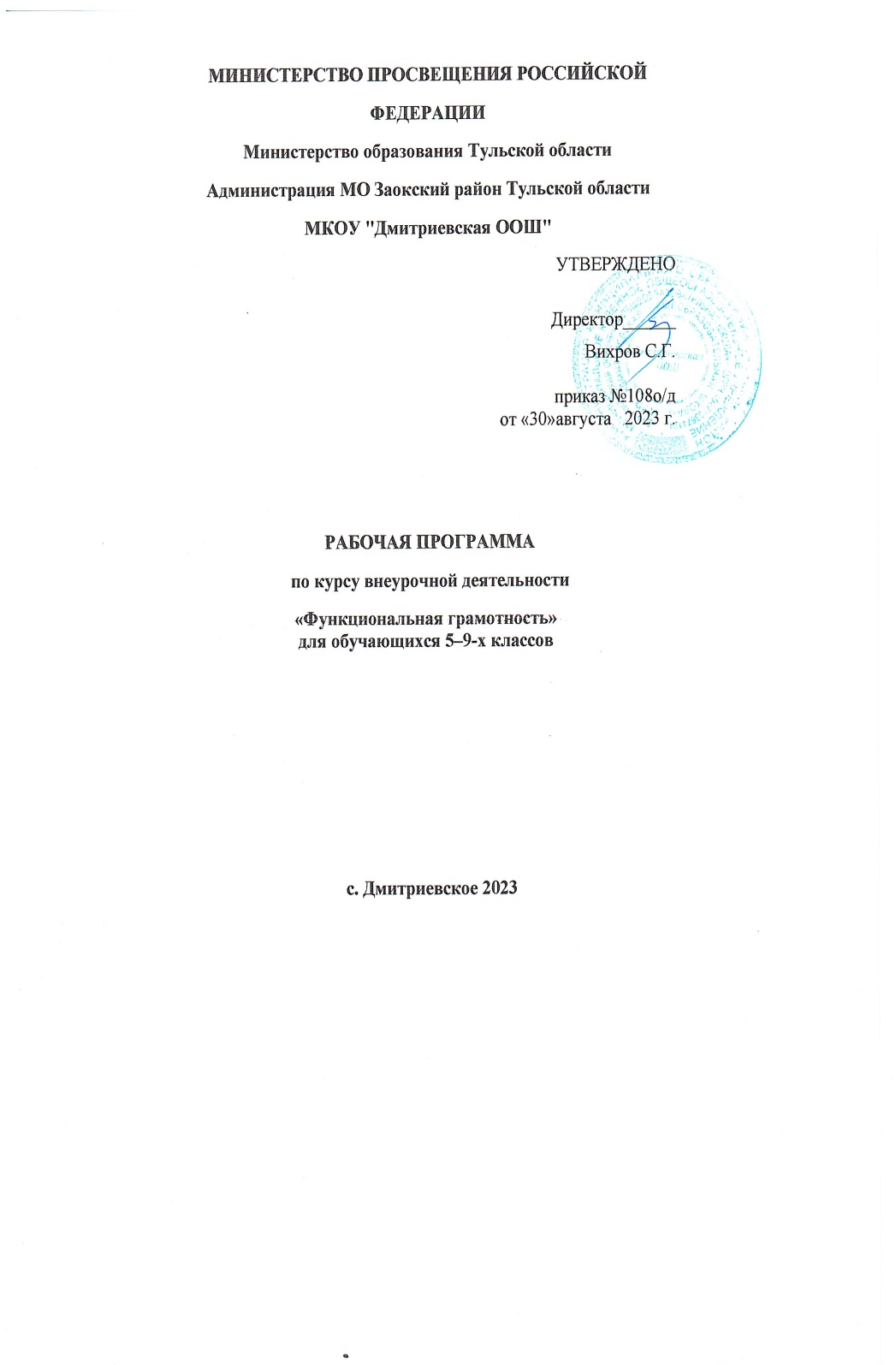 ПОЯСНИТЕЛЬНАЯ ЗАПИСКААКТУАЛЬНОСТЬ И НАЗНАЧЕНИЕ ПРОГРАММЫАктуальность программы определяется изменением требований реальности к человеку, получающему образование и реализующему себя в современном социуме. Эти изменения включают расширение спектра стоящих перед личностью задач, ее включенности в различные социальные сферы и социальные отношения. Для успешного функционирования в обществе нужно уметь использовать получаемые знания, умения и навыки для решения важных задач в изменяющихся условиях, а для этого находить, сопоставлять, интерпретировать, анализировать факты, смотреть на одни и те же явления с разных сторон, осмысливать информацию, чтобы делать правильный выбор, принимать конструктивные решения. Необходимо планировать свою деятельность, осуществлять ее контроль и оценку, взаимодействовать с другими, действовать в ситуации неопределенности.     Введение в российских  школах  Федеральных  государственных образовательных стандартов начального общего образования (ФГОС НОО) и основного общего образования (ФГОС ООО) актуализировало значимость формирования функциональной грамотности с учетом новых приоритетных целей образования, заявленных личностных, метапредметных и предметных пла- нируемых образовательных результатов .Реализация требований ФГОС предполагает дополнение содержания школьного образования спектром компонентов функциональной грамотности и освоение способов их интеграции.Программа курса внеурочной деятельности «Функциональная грамотность: учимся для жизни» предлагает системное предъявление содержания, обращающегося к различным направлениям функциональной грамотности.Основной целью курса является формирование функционально-грамотной личности, ее готовности и способности «использовать все постоянно приобретаемые в течение жизни знания, умения и навыки для решения максимально широкого диапазона жизненных задач в различных сферах человеческой деятельности, общения и социальных отношений».ВАРИАНТЫ РЕАЛИЗАЦИИ ПРОГРАММЫ И ФОРМЫ ПРОВЕДЕНИЯ ЗАНЯТИЙПрограмма реализуется в работе с обучающимися 5—9 классов.Программа курса рассчитана на пять лет с проведением занятий 1 раз в неделю.Реализация программы предполагает использование форм работы, которые предусматривают активность и самостоятельность обучающихся, сочетание индивидуальной и групповой работы, проектную и исследовательскую деятельность, дело- вые игры, организацию социальных практик . Таким образом, вовлеченность школьников в данную внеурочную деятельность позволит обеспечить их самоопределение, расширить зоны по- иска своих интересов в различных сферах прикладных знаний, переосмыслить свои связи с окружающими, свое место среди других людей . В целом реализация программы вносит вклад в нравственное и социальное формирование личности Методическим обеспечением курса являются задания разработанного банка для формирования и оценки функциональной грамотности, размещенные на портале Российской электронной школы (РЭШ, https://fg .resh .edu  .ru/),  портале  ФГБНУ  ИСРО РАО (http://skiv .instrao .ru/), электронном образовательном ресурсе издательства «Просвещение» (https://media .prosv .ru/ func/), материалы из пособий «Функциональная грамотность . Учимся для жизни» (17 сборников) издательства «Просвещение», а также разрабатываемые методические материалы в помощь учителям, помогающие грамотно организовать работу всего коллектива школьников, а также их индивидуальную и групповую работу.ВЗАИМОСВЯЗЬ С ПРОГРАММОЙ ВОСПИТАНИЯПрограмма курса внеурочной деятельности разработана с учетом рекомендаций примерной программы воспитания.Согласно Примерной программе воспитания у современного школьника должны быть сформированы ценности Родины, человека, природы, семьи, дружбы, сотрудничества, знания, здоровья, труда, культуры и красоты. Эти ценности находят свое отражение в содержании занятий по основным направлениям функциональной грамотности, вносящим вклад в вос- питание гражданское, патриотическое, духовно-нравственное, эстетическое, экологическое, трудовое, воспитание ценностей научного познания, формирование культуры здорового образа жизни, эмоционального благополучия. Реализация курса способствует осуществлению главной цели воспитания – полноценному личностному развитию школьников и созданию ус ловий для их позитивной социализации.ОСОБЕННОСТИ РАБОТЫ ПЕДАГОГОВ ПО ПРОГРАММЕВ планировании, организации и проведении занятий принимают участие учителя разных предметов. Это обеспечивает объединение усилий учителей в формировании функциональной грамотности как интегрального результата личностного развития школьников.Задача педагогов состоит в реализации содержания курса через вовлечение обучающихся в многообразную модулями, в число которых входят читательская грамотность, математическая грамотность, естественно-научная грамотность, финансовая грамотность, глобальные компетенции и креативное мышление.Читательская грамотность«Читательская грамотность – способность человека понимать, использовать, оценивать тексты, размышлять о них и заниматься чтением для того, чтобы достигать своих целей, расширять свои знания и возможности, участвовать в социальной жизни»2.Читательская грамотность – основа формирования функциональной грамотности в целом. Особенность этого направления в том, что читательская грамотность формируется средствами разных учебных предметов и разными форматами внеурочной деятельности. Модуль «Читательская грамотность» в рамках курса предусматривает работу с текстами разных форматов (сплошными, несплошными, множественными), нацелен на обучение приемам поиска и выявления явной и скрытой, фактологической и концептуальной, главной и второстепенной информации, приемам соотнесения графической и текстовой информации, приемам различения факта и мнения, содержащихся в тексте. Занятия в рамках модуля предполагают работу по анализу и интерпретации, содержащейся в тексте информации, а также оценке противоречивой, неоднозначной, непроверенной информации, что формирует умения оценивать надежность источника и достоверность информации, распознавать скрытые коммуникативные цели автора текста, в том числе манипуляции, и вырабатывать свою точку зрения.Математическая грамотностьФрагмент программы внеурочной деятельности в части математической грамотности разработан на основе ФедеральногоПРОГРАММА КУРСА ВНЕУРОЧНОЙ ДЕЯТЕЛЬНОСТИ. 5—9 классы государственного образовательного стандарта основного обще- го образования с учетом современных мировых требований, предъявляемых к математическому образованию, Концепции развития математического образования в Российской Федерации и традиций российского образования, которые обеспечивают овладение ключевыми компетенциями, составляющими основу для непрерывного образования и саморазвития, а также целостность общекультурного, личностного и познавательного развития обучающихся.Функциональность математики определяется тем, что ее предметом являются фундаментальные структуры нашего мира: пространственные формы и количественные отношения. Без математических знаний затруднено понимание принципов устройства и использования современной техники, восприятие и интерпретация социальной, экономической, политической информации, малоэффективна повседневная практическая деятельность. Каждому человеку приходится выполнять расчеты и составлять алгоритмы, применять формулы, использовать приемы геометрических измерений и построений, читать информацию, представленную в виде таблиц, диаграмм и графиков, принимать решения в ситуациях неопределенности и понимать вероятностный характер случайных событий.Формирование функциональной математической грамотности естественным образом может осуществляться на уроках математики, причем как   в   рамках   конкретных   изучаемых тем, так и в режиме обобщения и закрепления. Однако менее формальный формат внеурочной деятельности открывает дополнительные возможности для организации образовательного процесса, трудно реализуемые в рамках традиционного урока. Во-первых, это связано с потенциалом нетрадиционных для урочной деятельности форм проведения математических заня тий: практические занятия в аудитории и на местности, опрос и изучение общественного мнения, мозговой штурм, круглый стол и презентация. Во-вторых, такой возможностью является интеграция математического содержания с содержанием других учебных предметов и образовательных областей. В данной программе предлагается «проинтегрировать» математику с финансовой грамотностью, что не только иллюстрирует применение математических знаний в реальной жизни каждого человека и объясняет важные понятия, актуальные для функционирования современного общества, но и создает естественную«ФУНКЦИОНАЛЬНАЯ ГРАМОТНОСТЬ: УЧИМСЯ ДЛЯ ЖИЗНИ» мотивационную подпитку для изучения как математики, так и обществознания.Естественно-научная грамотностьЗадачи формирования естественно-научной грамотности в рамках как урочной, так и неурочной деятельности в равной мере определяются смыслом понятия естественно-научной грамотности, сформулированным в международном исследовании PISA:«Естественно-научная грамотность – это способность чело- века занимать активную гражданскую позицию по общественно значимым вопросам, связанным с естественными науками, и его готовность интересоваться естественно-научными идеями. Естественно-научно грамотный человек стремится участвовать в аргументированном  обсуждении  проблем,  относящихся к естественным наукам и технологиям, что требует от него следующих  компетентностей:научно объяснять явления;демонстрировать понимание особенностей естественно-научного исследования;интерпретировать данные и использовать научные доказательства для получения выводов».Вместе с тем внеурочная деятельность предоставляет дополнительные возможности с точки зрения вариативности содержания и применяемых методов, поскольку все это в меньшей степени, чем при изучении систематических учебных предметов, регламентируется образовательным стандартом. Учебные занятия по естественно-научной грамотности в рамках внеурочной деятельности могут проводиться в разнообразных формах в зависимости от количественного состава учебной группы (это совсем не обязательно целый класс), ресурсного обеспечения (лабораторное оборудование, медиаресурсы), методических предпочтений учителя и познавательной активности учащихся.Финансовая грамотностьФормирование финансовой грамотности предполагает освоение знаний, умений, установок и моделей поведения, необходимых для принятия разумных финансовых решений. С этой целью в модуль финансовой грамотности  Программы  включены  разделы  «Школа  финансовых  решений»  (5—7  классы)  и«Основы финансового успеха» (8—9 классы). Изучая темы этих	ПРОГРАММА КУРСА ВНЕУРОЧНОЙ ДЕЯТЕЛЬНОСТИ. 5—9 классы разделов, обучающиеся познакомятся с базовыми правилами грамотного использования денежных средств, научатся выявлять и анализировать финансовую информацию, оценивать финансовые проблемы, обосновывать финансовые решения и оценивать финансовые риски. Занятия по программе способствуют выработке умений и навыков, необходимых при рассмотрении финансовых вопросов, не имеющих однозначно правильных решений, требующих анализа альтернатив и возможных последствий сделанного выбора с учетом возможностей и предпочтений конкретного человека или семьи. Содержание занятий создает условия для применения финансовых знаний и понимания при решении практических вопросов, входящих в число задач, рассматриваемых при изучении математики,информатики, географии и обществознания.Глобальные компетенцииНаправление «глобальные компетенции» непосредственно связано с освоением знаний по проблемам глобализации, устойчивого развития и межкультурного взаимодействия, изу чение которых в соответствии с Федеральным государственным стандартом основного общего образования входит в программы естественно-научных, общественно-научных предметов и иностранных языков. Содержание модуля отражает два аспекта: глобальные проблемы и межкультурное взаимодействие. Организация занятий в рамках модуля по «глобальным компетенциям» развивает критическое и аналитическое мышление, умения анализировать глобальные и локальные проблемы и вопросы межкультурного взаимодействия, выявлять и оценивать различные мнения и точки зрения, объяснять сложные ситуации и проблемы, оценивать информацию, а также действия людей и их воздействие на природу и общество.Деятельность по формированию глобальной компетентности обучающихся позволяет решать образовательные и воспитательные задачи, ориентируя  школьников  с  учетом  их  возраста и познавательных интересов на современную систему научных представлений о взаимосвязях человека с природной и социальной средой, повышение уровня экологической культуры, применение знаний из социальных и естественных наук при планировании своих действий и поступков и при оценке их возможных последствий для  окружающей  среды  и  социально- го окружения.«ФУНКЦИОНАЛЬНАЯ ГРАМОТНОСТЬ: УЧИМСЯ ДЛЯ ЖИЗНИ»Креативное мышлениеМодуль «Креативное мышление» отражает новое направление функциональной грамотности. Введение этого направления обусловлено тем, что сегодня, как никогда раньше, общественное развитие, развитие материальной и духовной культуры, развитие производства зависят от появления инновационных идей, от создания нового знания и от способности его выразить и донести до людей. Привычка мыслить креативно помогает людям достигать лучших результатов в преобразовании окружающей действительности, эффективно и грамотно отвечать на вновь возникающие вызовы. Именно поэтому креативное мышление рассматривается как одна из составляющих функциональной грамотности, характеризующей способность грамотно пользоваться имеющимися знаниями, умениями, компетенциями при решении самого широкого спектра проблем, с которыми современный человек встречается в различных реальных ситуациях. Задача и назначение модуля – дать общее представление о креативном мышлении и сформировать базовые действия, лежащие в его основе: умение выдвигать, оценивать и совершенствовать идеи, направленные на поиск инновационных решений во всех сферах человеческой жизни. Содержание занятий направлено на формирование у обучающихся общего понимания особенностей креативного мышления. В ходе занятий моделируются ситуации, в которых уместно и целесообразно применять навыки креативного мышления, учащиеся осваивают систему базовых действий, лежащих в основе креативного мышления.  Это позволяет впоследствии,  на  уроках  и на классных часах, в ходе учебно-проектной и учебно-исследовательской деятельности использовать освоенные навыки для развития и совершенствования креативного мышления.Каждый модуль Программы предлагается изучать ежегодно в объеме 5 часов в неделю, начиная с 5 класса. Во всех модулях в последовательно усложняющихся контекстах предлагаются задания, основанные на проблемных жизненных ситуациях, формирующие необходимые для функционально грамотно го человека умения и способы действия. Последние занятия каждого года обучения используются для подведения итогов, проведения диагностики, оценки или самооценки и рефлексии. Ниже представлено содержание каждого модуля. Программы по годам обучения (для 5—9 классов), включая и интегрированные занятия.СОДЕРЖАНИЕ КУРСА ПО ШЕСТИ НАПРАВЛЕНИЯМ ФУНКЦИОНАЛЬНОЙ ГРАМОТНОСТИ ДЛЯ 5—9 КЛАССОВкласс6класс7 класс8 класс9 классПЛАНИРУЕМЫЕ РЕЗУЛЬТАТЫОСВОЕНИЯ КУРСА ВНЕУРОЧНОЙ ДЕЯТЕЛЬНОСТИ	Занятия в рамках программы направлены на обеспечение достижений обучающимися следующих личностных, мета- предметных и предметных образовательных результатов. Они формируются во всех направлениях функциональной грамотности, при этом определенные направления создают наиболее благоприятные возможности для достижения конкретных образовательных результатов.Личностные результатыосознание российской гражданской идентичности  (осознание себя, своих задач и своего места в мире);готовность к выполнению обязанностей гражданина и реализации его прав;ценностное отношение к достижениям своей Родины — России, к науке, искусству, спорту, технологиям, боевым подвигам и трудовым достижениям народа;готовность к саморазвитию, самостоятельности и личностному самоопределению;осознание ценности самостоятельности и инициативы;наличие мотивации к целенаправленной социально  значимой деятельности; стремление быть полезным, интерес к социальному сотрудничеству;проявление интереса к способам познания;стремление к самоизменению;сформированность внутренней позиции личности как особого ценностного отношения к себе, окружающим людям и жизни в целом;ориентация на моральные ценности и нормы в ситуациях нравственного выбора;установка на активное участие в решении практических задач, осознание важности образования на протяжении всей жизни для успешной профессиональной деятельности и развитие необходимых умений;осознанный выбор и построение индивидуальной траектории образования и жизненных планов с учетом личных и общественных интересов и потребностей;активное участие в жизни семьи;приобретение опыта успешного межличностного общения;готовность к разнообразной совместной деятельности, ак- тивное участие в коллективных учебно-исследовательских, проектных и других творческих работах;проявление уважения к людям любого труда и результатам трудовой деятельности; бережного отношения к личному и общественному имуществу;соблюдение правил безопасности, в том числе навыков безопасного поведения в интернет-среде.Личностные результаты, обеспечивающие адаптацию обучающегося к изменяющимся условиям социальной и природной среды:освоение социального опыта, основных социальных ролей; осознание личной ответственности за свои поступки в мире;готовность к действиям в условиях неопределенности, повышению уровня своей компетентности через практическую деятельность, в том числе умение учиться у других людей, приобретать в совместной деятельности новые знания, навыки и компетенции из опыта других;осознание необходимости в формировании новых знаний,  в том числе формулировать идеи, понятия, гипотезы об объек- тах и явлениях, в том числе ранее неизвестных, осознавать дефицит собственных знаний и компетентностей, планиро- вать свое развитие.Личностные результаты, связанные с формированием экологической культуры:умение анализировать и выявлять взаимосвязи природы, общества и экономики;умение оценивать свои действия с учетом влияния на окружающую среду, достижений целей и преодоления вызовов, возможных глобальных последствий;ориентация на применение знаний из социальных и естественных наук для решения задач в области окружающей среды, планирования поступков и оценки их возможных последствий для окружающей среды;повышение уровня экологической культуры, осознание глобального характера экологических проблем и путей их решения;активное неприятие действий, приносящих вред  окружающей среде; осознание своей роли как гражданина и потребителя в условиях взаимосвязи природной, технологической и социальной сред;готовность к участию в практической деятельности экологической направленности.Личностные результаты отражают готовность обучающихся руководствоваться системой позитивных ценностных ориентаций и расширение опыта деятельности.Метапредметные результатыМетапредметные результаты во ФГОС сгруппированы по трем направлениям и отражают способность обучающихся использовать на практике универсальные учебные действия, составляющие умение учиться:овладение универсальными учебными познавательными действиями;овладение универсальными учебными коммуникативными действиями;овладение универсальными регулятивными действиями.Освоение обучающимися межпредметных понятий (используются в нескольких предметных областях и позволяют связывать знания из различных учебных предметов, учебных курсов (в том числе внеурочной деятельности), учебных модулей в целостную научную картину мира) и универсальных учебных действий (познавательные, коммуникативные, регулятивные);способность их использовать в учебной, познавательной и социальной практике;готовность к самостоятельному планированию и осуществлению учебной деятельности и организации учебного сотрудничества с педагогическими работниками и  сверстниками, к участию в построении индивидуальной образовательной траектории;способность организовать и реализовать собственную познавательную деятельность;способность к совместной деятельности;овладение навыками работы с информацией: восприятие и создание информационных текстов в различных форматах, в том числе цифровых, с учетом назначения информации и ее целевой аудитории.Овладение универсальными учебными познавательными дей- ствиями:базовые логические действия:владеть базовыми  логическими  операциями:сопоставления и сравнения,группировки, систематизации и классификации,анализа, синтеза, обобщения,выделения главного;владеть приемами описания и рассуждения, в т.ч. – с помощью схем и знакосимволических средств;выявлять и характеризовать существенные признаки объек тов (явлений);устанавливать существенный признак классификации, ос нования для обобщения и сравнения, критерии проводимого анализа;с учетом предложенной задачи выявлять закономерности и противоречия в рассматриваемых фактах, данных и наблюдениях;предлагать критерии для выявления закономерностей и противоречий;выявлять  дефициты  информации,   данных,   необходимых для решения поставленной задачи;выявлять причинно-следственные связи при изучении явлений и процессов;делать выводы с использованием дедуктивных и индуктивных умозаключений, умозаключений по аналогии, формулировать гипотезы о взаимосвязях;самостоятельно выбирать способ решения учебной задачи (сравнивать несколько вариантов решения, выбирать наиболее подходящий с учетом самостоятельно выделенных критериев);базовые исследовательские действия:использовать вопросы как исследовательский инструмент познания;формулировать вопросы, фиксирующие разрыв между реальным и желательным состоянием ситуации, объекта, самостоятельно устанавливать искомое и данное;формировать гипотезу об истинности собственных суждений и суждений других, аргументировать свою позицию, мнение;проводить по самостоятельно составленному плану опыт, несложный эксперимент, небольшое исследование по установлению особенностей объекта изучения, причинно-следственных связей и зависимостей объектов между собой;оценивать на применимость и достоверность информации, полученной в ходе исследования (эксперимента);самостоятельно формулировать обобщения и выводы по результатам проведенного наблюдения, опыта, исследования, владеть инструментами оценки достоверности полученных выводов и обобщений;прогнозировать возможное дальнейшее развитие процессов, событий и их последствия в аналогичных или сходных ситуациях, выдвигать предположения об их развитии в новых условиях и контекстах;работа с информацией:применять различные методы, инструменты и запросы при поиске и отборе информации или данных из источников с учетом предложенной учебной задачи и заданных критериев;выбирать, анализировать, систематизировать и интерпретировать информацию различных видов и форм представления;находить сходные аргументы (подтверждающие или опровергающие одну и ту же идею, версию) в различных информационных источниках;самостоятельно выбирать оптимальную форму  представления информации и иллюстрировать решаемые задачи несложными схемами, диаграммами, иной графикой и их комбинациями;оценивать надежность информации по критериям, предложенным педагогическим работником или сформулированным самостоятельно;эффективно запоминать и систематизировать информацию. Овладение системой   универсальных   учебных   познавательных действий обеспечивает сформированность когнитивных навыков у обучающихся.Овладение универсальными учебными коммуникативными действиями:общение:воспринимать и формулировать  суждения,  выражать  эмоции в соответствии с целями и условиями общения;выражать себя (свою точку зрения) в устных и письменных текстах;распознавать невербальные средства общения, понимать значение социальных знаков, знать и распознавать предпосылки конфликтных ситуаций и смягчать конфликты, вести переговоры;понимать намерения других, проявлять уважительное отношение к собеседнику и в корректной форме формулировать свои возражения;в ходе диалога и (или) дискуссии задавать вопросы по существу обсуждаемой темы и высказывать идеи, нацеленные на решение задачи и поддержание благожелательности общения;сопоставлять свои суждения с суждениями других участников диалога, обнаруживать различие и сходство позиций;публично представлять результаты решения задачи, выполненного опыта (эксперимента, исследования, проекта);самостоятельно выбирать формат выступления с учетом задач презентации и особенностей аудитории и в соответствии с ним составлять устные и письменные тексты с использованием иллюстративных материалов;совместная деятельность:понимать и использовать преимущества командной и индивидуальной работы при решении конкретной проблемы, обосновывать необходимость применения групповых форм взаимодействия при решении поставленной задачи;принимать цель совместной деятельности, коллективно строить действия по ее достижению: распределять роли, договариваться, обсуждать процесс и результат совместной работы;уметь обобщать мнения нескольких людей, проявлять готовность руководить, выполнять поручения, подчиняться;планировать организацию совместной работы, определять свою роль (с учетом предпочтений и возможностей всех участников взаимодействия), распределять задачи между членами команды, участвовать в групповых формах работы (обсуждения, обмен мнений, «мозговые штурмы» и иные);выполнять свою часть работы, достигать качественного результата по своему направлению и координировать свои действия с другими членами команды;оценивать качество своего вклада в общий продукт по критериям, самостоятельно сформулированным участниками взаимодействия;сравнивать результаты с исходной задачей и вклад каждого члена команды в достижение результатов, разделять сферу ответственности и проявлять готовность к предоставлению отчета перед группой.Овладение системой универсальных учебных коммуникативных действий обеспечивает сформированность социальных навыков и эмоционального интеллекта обучающихся.Овладение универсальными учебными регулятивными действи ями:самоорганизация:выявлять проблемы для решения в жизненных и учебных ситуациях;ориентироваться в различных подходах принятия решений (индивидуальное, принятие решения в группе, принятие ре шений группой);самостоятельно составлять алгоритм решения задачи  (или его часть), выбирать способ решения учебной задачи с  учетом имеющихся ресурсов и собственных возможностей, аргументировать предлагаемые варианты решений;составлять план действий (план реализации намеченного алгоритма решения), корректировать предложенный алгоритм с учетом получения новых знаний об изучаемом объекте;делать выбор и брать ответственность за решение;самоконтроль:владеть способами самоконтроля, самомотивации и рефлексии;давать адекватную оценку ситуации и предлагать план ее изменения;учитывать контекст и предвидеть трудности, которые могут возникнуть при решении учебной задачи, адаптировать решение к меняющимся обстоятельствам;объяснять причины достижения (недостижения) результатов деятельности, давать оценку приобретенному опыту, уметь находить позитивное в произошедшей ситуации;вносить коррективы в деятельность на основе новых обстоятельств, изменившихся ситуаций, установленных ошибок, возникших трудностей;оценивать соответствие результата цели и условиям;эмоциональный интеллект:различать, называть и управлять  собственными  эмоциями и эмоциями других;выявлять и анализировать причины эмоций;ставить себя на место другого человека, понимать мотивы и намерения другого;регулировать способ выражения эмоций;принятие себя и других:осознанно относиться к другому человеку, его мнению;признавать свое право на ошибку и такое же право другого;принимать себя и других, не осуждая;открытость себе и другим;осознавать невозможность контролировать все вокруг.Овладение системой универсальных учебных регулятивных действий обеспечивает формирование смысловых установок личности (внутренняя позиция личности) и жизненных навыков личности (управления собой, самодисциплины, устойчивого поведения).Предметные результаты освоения программы основного общего образования представлены с учетом специфики содержания предметных областей, затрагиваемых в ходе внеурочной деятельности обучающихся по формированию и оценке функциональной грамотности.Занятия по читательской грамотности в рамках внеурочной деятельности вносят вклад в достижение следующих предметных результатов по предметной области «Русский язык и ли- тература».По учебному предмету «Русский язык»:понимание прослушанных или прочитанных учебно-научных, официально-деловых, публицистических, художе ственных текстов различных функционально-смысловых типов речи: формулирование в устной и письменной форме темы и главной мысли текста; формулирование вопросов по содержанию текста и ответов на них; подробная, сжатая и выборочная передача в устной и письменной форме содержания текста;овладение умениями информационной переработки прослушанного или прочитанного текста; выделение главной и второстепенной информации, явной и скрытой информации в тексте;представление содержания прослушанного или прочитанного учебно-научного текста в виде таблицы, схемы; комментирование текста или его фрагмента;извлечение информации из различных источников, ее осмысление и оперирование ею;анализ и оценивание собственных и чужих письменных и устных речевых высказываний с точки зрения решения коммуникативной задачи;определение лексического значения слова разными способами (установление значения слова по контексту).По учебному предмету «Литература»:овладение умениями смыслового анализа художественной литературы, умениями воспринимать, анализировать, интерпретировать и оценивать прочитанное;умение анализировать произведение в единстве формы и содержания; определять тематику и проблематику произведения; выявлять позицию героя, повествователя, рассказчика, авторскую позицию, учитывая художественные особенности произведения и воплощенные в нем реалии; выявлять особенности языка художественного произведения;овладение умениями самостоятельной интерпретации и оценки текстуально изученных художественных произведений (в том числе с использованием методов смыслового чте- ния, позволяющих воспринимать, понимать и интерпретировать смысл текстов разных типов, жанров, назначений в целях решения различных учебных задач и удовлетворения эмоциональных потребностей общения с книгой, адекватно воспринимать чтение слушателями, и методов эстетического анализа).Занятия по математической грамотности в рамках внеурочной деятельности вносят вклад в достижение следующих предметных результатов по учебному предмету «Математика»:Использовать в практических (жизненных) ситуациях следующие предметные математические умения и навыки:сравнивать и упорядочивать натуральные  числа,  целые числа, обыкновенные и десятичные дроби, рациональные и иррациональные числа; выполнять, сочетая устные и письменные приемы, арифметические действия  с  рациональны- ми числами; выполнять проверку, прикидку результата вычислений; округлять числа; вычислять значения числовых выражений; использовать калькулятор;решать практико-ориентированные задачи, содержащие зависимости величин (скорость, время, расстояние, цена, количество, стоимость), связанные с отношением, пропорциональностью величин, процентами (налоги, задачи из области   управления   личными   и   семейными   финансами),решать основные задачи на дроби и проценты, используя арифметический и алгебраический способы, перебор всех возможных вариантов, способ «проб и ошибок»; пользовать- ся основными единицами измерения: цены, массы; расстоя- ния, времени, скорости; выражать одни единицы величины через  другие;  интерпретировать  результаты  решения  задач с учетом ограничений, связанных со свойствами рассматри- ваемых объектов; извлекать, анализировать, оценивать информацию, представленную в таблице, линейной, столбчатой и круговой диаграммах, интерпретировать представленные данные, использовать данные при решении задач; представлять информацию с помощью таблиц, линейной и столбчатой диаграмм, инфографики;оперировать статистическими характеристиками: среднее арифметическое, медиана, наибольшее и наименьшее значения, размах числового набора;оценивать вероятности реальных событий и явлений, понимать роль практически достоверных и маловероятных событий в окружающем мире и в жизни;пользоваться геометрическими понятиями: отрезок, угол, многоугольник, окружность, круг; распознавать параллелепипед, куб, пирамиду, конус, цилиндр, использовать терминологию: вершина, ребро, грань, основание, развертка; приводить примеры объектов окружающего мира, имеющих форму изученных плоских и пространственных фигур, примеры параллельных и перпендикулярных прямых в пространстве, на модели куба, примеры равных и симметричных фигур; пользоваться геометрическими понятиями: равенство фигур, симметрия, подобие; использовать свойства изученных фигур для их распознавания, построения; при- менять признаки равенства треугольников, теорему о сумме углов треугольника, теорему Пифагора, тригонометрические соотношения для вычисления длин, расстояний, площадей;находить длины отрезков и расстояния непосредственным измерением с помощью линейки; находить измерения параллелепипеда, куба; вычислять периметр многоугольника, периметр и площадь фигур, составленных из прямоугольников; находить длину окружности, плошадь круга; вычислять объем куба, параллелепипеда по заданным измерениям; решать несложные задачи на измерение геометрических величин в практических ситуациях; пользоваться основными метрическими единицами измерения длины, площади, объема; выражать одни единицы величины через другие;использовать алгебраическую терминологию и символику; выражать формулами зависимости между величинами; понимать графический способ представления и анализа информации, извлекать и интерпретировать информацию из графиков реальных процессов и зависимостей, использовать графики для определения свойств процессов и зависимостей;переходить от словесной формулировки задачи к ее алгебраической модели с помощью составления уравнения или системы уравнений, интерпретировать в соответствии с кон- текстом задачи полученный результат; использовать неравенства при решении различных задач;решать задачи из реальной жизни, связанные с числовыми последовательностями, использовать свойства последовательностей.Занятия по естественно-научной грамотности в рамках вне урочной деятельности вносят вклад в достижение следующих предметных результатов по предметной области «Естествен- но-научные предметы»:умение объяснять процессы и свойства тел, в том числе в контексте ситуаций практико-ориентированного характера;умение проводить учебное исследование, в том числе понимать задачи исследования, применять методы исследования, соответствующие поставленной цели, осуществлять в соответствии с планом собственную деятельность и совместную деятельность в группе;умение применять простые физические модели для объяснения процессов и явлений;6 умение характеризовать и прогнозировать свойства веществ в зависимости от их  состава  и  строения,  влияние  веществ и химических процессов на организм человека и  окружаю- щую природную среду;умение использовать изученные биологические термины, понятия, теории, законы и закономерности для объяснения наблюдаемых биологических объектов, явлений  и  процес- сов;сформированность представлений об экосистемах и значении биоразнообразия; о глобальных экологических проблемах, стоящих перед человечеством, и способах их преодоления;умение использовать приобретенные знания и навыки для здорового образа жизни, сбалансированного питания и физической активности; умение противодействовать лженаучным манипуляциям в области здоровья;умение характеризовать принципы действия технических устройств промышленных технологических процессов.Занятия по финансовой грамотности в рамках внеурочной деятельности вносят вклад в достижение следующих предметных результатов по различным предметным областям:освоение системы знаний, необходимых для решения финансовых вопросов, включая базовые финансово-экономические понятия, отражающие важнейшие сферы финансовых отношений;формирование умения устанавливать и объяснять взаимосвязи явлений, процессов в финансовой сфере общественной жизни, их элементов и основных функций;формирование умения решать познавательные и практические задачи, отражающие выполнение типичных для несовершеннолетнего социальных ролей и социальные взаимодействия в финансовой сфере общественной жизни, в том числе направленные на определение качества жизни человека, семьи и финансового благополучия;формирование умения использовать полученную информацию в процессе принятия решений о сохранении и накоплении денежных средств, при оценке финансовых рисков, при сравнении преимуществ и недостатков различных финансовых услуг;формирование умения распознавать попытки и предупреждать вовлечение себя и окружающих в деструктивные и криминальные формы сетевой активности (в том числе фишинг);формирование умения с опорой на знания, факты общественной жизни и личный социальный опыт оценивать собственные поступки и поведение других людей с точки зрения их соответствия экономической рациональности (включая вопросы, связанные с личными финансами, для оценки рисков осуществления финансовых мошенничеств, применения недобросовестных практик);приобретение   опыта    использования    полученных    знаний в практической деятельности, в повседневной жизни для принятия    рациональных    финансовых    решений    в    сфере управления личными финансами, определения моделей це- лесообразного финансового поведения, составления личного финансового плана.Занятия по глобальным компетенциям в рамках внеурочной деятельности вносят вклад в достижение следующих предметных результатов по различным предметным областям:освоение научных знаний, умений и способов действий, специфических для соответствующей предметной области;формирование предпосылок научного типа мышления;освоение деятельности по получению нового знания, его интерпретации, преобразованию и применению в различных учебных ситуациях, в том числе при создании учебных и социальных проектов.Занятия по креативному мышлению в рамках внеурочной деятельности вносят вклад в достижение следующих предметных результатов по различным предметным областям:способность с опорой на иллюстрации и/или описания ситуаций составлять названия, сюжеты и сценарии, диалоги и инсценировки;проявлять творческое воображение, изображать предметы и явления;демонстрировать с помощью рисунков смысл обсуждаемых терминов, суждений, выражений и т.п.;предлагать адекватные способы решения различных социальных проблем в области энерго- и ресурсосбережения, в области экологии, в области заботы о людях с особыми потребностями, в области межличностных взаимоотношений;ставить исследовательские вопросы, предлагать гипотезы, схемы экспериментов, предложения по изобретательствТЕМАТИЧЕСКОЕ ПЛАНИРОВАНИЕкласскласскласс9КЛАССКРАТКИЕ РЕКОМЕНДАЦИИ ПО ОЦЕНКЕ РЕЗУЛЬТАТОВ ВНЕУРОЧНОЙ ДЕЯТЕЛЬНОСТИ ПО ФОРМИРОВАНИЮ ФУНКЦИОНАЛЬНОЙ ГРАМОТНОСТИДля повышения эффективности внеурочных занятий по формированию функциональной грамотности (ФГ) необходимо в процессе их проведения получать обратную связь как по отдельным этапам программы (модулям по каждому направле нию ФГ), так и в целом по проведению программы.В качестве рекомендаций предлагается проведение двух занятий, назовем их рефлексивными, в середине и конце годовой программы, целью которых будет не формальная оценка сформированности отдельных сторон ФГ, а организация само- оценки учащихся своей деятельности на занятиях, осмысление результатов этой деятельности, обсуждение и планирование деятельности на следующих занятиях или в следующем классе.Для проведения рефлексивного занятия в середине программы предлагается методика «Сытый или голодный?», учитывающая подходы, разработанные белорусскими коллегами7. Основная цель этой методики получить обратную связь от каждого ученика.Учитель предлагает тем ученикам, которые чувствуют на данный момент, что они уже «насытились» содержанием функциональной грамотности, уверенно решают жизненные проблемы, сесть по одну сторону от него; тем, кто еще ощущает себя«голодным», неуверенно себя чувствует при решении жизненных задач – по другую.После разделения класса следует обсуждение, в ходе которого каждый, по возможности, рассказывает о том, что оказало влияние на его решение, почему учащийся так думает. Реко- мендуется начинать с «сытых».Преподаватель фиксирует все высказанные «голодными» важные потребности, и в заключение обсуждается то, что можно сделать для удовлетворения их «голода», как помочь им насытиться (то есть достичь уверенности при решении задач по функциональной грамотности).В ходе рефлексии учащиеся оценивают результаты своей деятельности, аргументируют и обосновывают свою позицию.Педагогические  игротехники:  копилка  методов  и  упражнений  / Л. С. Кожуховская [и др.]; под общ. ред. Л. С. Кожуховской. – Минск: Изд. Центр БГУ, 2010. – 233 с. https://www.youthworker. by/images/_library/Kopilka_metodov_i_uprazhnenij.pdfУчащиеся имеют возможность задавать вопросы, необходимые для организации собственной деятельности на будущих заня- тиях, и предлагают варианты решений поставленных проблем.Для проведения итогового рефлексивного занятия предлагается методика «Лестница самооценки». Основная цель дан ной методики - самооценка уровня сформированности функциональной грамотности по шести составляющим и обсуждение возможных действий, направленных на повышение уровня ФГ отдельных учащихся и группы в целом.Учащиеся разбиваются на 6 групп (по количеству составляющих ФГ). Ученики должны сами образовать группы, а на- значение компонента необходимо делать случайным образом (например, используя принцип лотереи, когда ученик тянет бумажку с названием компонента  функциональной  грамотности из шляпы/непрозрачного пакета).Каждой из шести команд дается описание уровней сформированности той или иной составляющей ФГ.  Команда  долж на ответить на вопросы: 1) На каком уровне, по их мнению, находится класс по выпавшей им составляющей ФГ?  2)  Что нужно делать в следующем году, чтобы перейти на следующий уровень? Для конкретизации проявления сформированности отдельных уровней ФГ можно использовать примеры заданий разного уровня ФГ по всем шести составляющим (http://skiv. instrao.ru/).На работу групп дается 10–15 минут. За это время ведущий занятия рисует на доске пятиступенчатую лестницу, помечая каждую ступень цифрой от 1 до 5 (по числу уровней ФГ). После окончания групповой работы кто-то из группы выходит и приклеивает стикер (ставит магнит) на ту или иную ступень лестницы, нарисованной на доске. Учащиеся из каждой группы объясняют, почему они пришли именно к такому выводу, дают свои предложения по переходу на следующую ступень и обсуждают с классом пути перехода на следующую ступень (на выступление каждой группы отводится 5 минут).В ходе проведения данной методики учащиеся оценивают результаты своей деятельности, аргументируют и обосновывают свою позицию, осуществляют сотрудничество со сверстни- ками, учитывают разные мнения.Для получения обратной связи на разных этапах программы учителя могут использовать и другие методики, а также изменять предложенные методики, дополнять или усложнять их в соответствии с  интересами  и  особенностями  группы  учащихся и их возрастомМодуль: Читательская грамотность «Читаем, соединяя текстовую и графическую информацию» (5 ч)Модуль: Читательская грамотность «Читаем, соединяя текстовую и графическую информацию» (5 ч)1Путешествуем и познаем мир (Путешествие по России)2Работаем над проектом (Школьная жизнь)3Хотим участвовать в конкурсе (Школьная жизнь)4По страницам биографий (Великие люди нашей страны)5Мир моего города (Человек и технический прогресс)Модуль: Естественно-научная грамотность «Наука рядом» (5 ч)Модуль: Естественно-научная грамотность «Наука рядом» (5 ч)1Мои увлечения2Растения и животные в нашей жизни3Загадочные явленияМодуль: Креативное мышление «Учимся мыслить креативно» (5 ч)Модуль: Креативное мышление «Учимся мыслить креативно» (5 ч)1Модели и ситуации. Общее представление о креативности (на примерах простейших заданий и бытовых ситуаций). Зна- комство с содержательными и тематическими областями2Выдвижение разнообразных идей. Для чего нужно выдвигать разные идеи и варианты. Разные, похожие, одинаковые3Выдвижение креативных идей и их доработка. Для чего нужны нестандартные идеи. Когда и кому бывают нужны креативные идеи4От выдвижения до доработки идей. Создание продукта. Вы- полнение проекта на основе комплексного задания5Диагностика и рефлексия. Самооценка. Выполнение итоговой работыМодуль: Математическая грамотность «Математика в повседнев- ной жизни» (4 ч)Модуль: Математическая грамотность «Математика в повседнев- ной жизни» (4 ч)1Путешествия и отдых2Транспорт3Здоровье4Домашнее хозяйствоМодуль: Финансовая грамотность «Школа финансовых решений» (4 ч)Модуль: Финансовая грамотность «Школа финансовых решений» (4 ч)1Собираемся за покупками: что важно знать2Делаем покупки: как правильно выбирать товары3Приобретаем услуги: знаем, умеем, практикуем4Самое главное о правилах поведении грамотного покупателяИнтегрированные занятия: Финансовая грамотность+ Математи ка (2 ч)Интегрированные занятия: Финансовая грамотность+ Математи ка (2 ч)1«Деньги – не щепки, счетом крепки»Модуль: Глобальные компетенции «Роскошь общения. Ты, я, мы отвечаем за планету. Мы учимся взаимодействовать и знакомимся с глобальными проблемами» (5 ч)Модуль: Глобальные компетенции «Роскошь общения. Ты, я, мы отвечаем за планету. Мы учимся взаимодействовать и знакомимся с глобальными проблемами» (5 ч)1Мы умеем дружить2Общаемся с одноклассниками и живем интересно3Какие проблемы называют глобальными? Что значит быть глобально компетентным?4Можем ли мы решать глобальные проблемы? Начинаем действовать. Идея: на материале заданий «Покупаем новое» и «Не выбрасывайте продукты» интеграция с финансовой грамотностью по теме «Покупки»Модуль: Читательская грамотность «Читаем, различая факты и мнения» (5 ч)Модуль: Читательская грамотность «Читаем, различая факты и мнения» (5 ч)1Нас ждет путешествие (Путешествие по родной земле)2Открываем тайны планеты (Изучение планеты)3Открываем мир науки (Человек и природа)4По страницам биографий полководцев (Великие люди нашей страны)5Наши поступки (межличностные взаимодействия)Модуль: Естественно-научная грамотность «Учимся исследовать» (5 ч)Модуль: Естественно-научная грамотность «Учимся исследовать» (5 ч)1Мои увлечения2Растения и животные в нашей жизни3Загадочные явленияМодуль: Креативное мышление «Учимся мыслить креативно» (5 ч)Модуль: Креативное мышление «Учимся мыслить креативно» (5 ч)1Креативность в бытовых и учебных ситуациях: модели и ситуации.Модели заданий:6  названия и заголовки (ПС3)6 рисунки и формы, что скрыто за рисунком? (ВС4)2Выдвижение разнообразных идей. Учимся проявлять гиб- кость и беглость мышления. Разные образы и ассоциации3Выдвижение креативных идей и их доработка. Оригиналь- ность и проработанностьКак вдохнуть в идею жизнь? Моделируем ситуацию: нужны оригинальные идеи4От выдвижения до доработки идей. Выполнение проекта на основе комплексного задания5Диагностика и рефлексия. Самооценка. Выполнение итоговой работыМодуль: Математическая грамотность «Математика в повседнев- ной жизни» (4 ч)Модуль: Математическая грамотность «Математика в повседнев- ной жизни» (4 ч)1Спорт2Геометрические формы вокруг нас3Здоровый образ жизни4В школе и после школы (или Общение)Модуль: Финансовая грамотность «Школа финансовых решений» (4 ч)Модуль: Финансовая грамотность «Школа финансовых решений» (4 ч)1Семейный бюджет: по доходам — и расход2Непредвиденные расходы: как снизить риск финансовых затруднений3На чем можно сэкономить: тот без нужды живет, кто деньги бережет4Самое главное о правилах грамотного ведения семейного бюджетаИнтегрированные занятия: Финансовая грамотность + Математи- ка (2 ч)Интегрированные занятия: Финансовая грамотность + Математи- ка (2 ч)1«Копейка к копейке – проживет семейка»Модуль: Глобальные компетенции «Роскошь общения. Ты, я, мы отвечаем за планету. Мы учимся самоорганизации и помогаем сохранить природу » (5 ч)Модуль: Глобальные компетенции «Роскошь общения. Ты, я, мы отвечаем за планету. Мы учимся самоорганизации и помогаем сохранить природу » (5 ч)1Мы разные, но решаем общие задачи2-3Узнаем традиции и обычаи и учитываем их в общении. Со- блюдаем правила. Участвуем в самоуправлении4Глобальные проблемы в нашей жизни5Заботимся о природеМодуль: Читательская грамотность «В мире текстов: от этикетки до повести» (5 ч)Модуль: Читательская грамотность «В мире текстов: от этикетки до повести» (5 ч)1Смысл жизни (Я и моя жизнь)2Интеграция темы «Планета людей (Взаимоотношения)» по читательской грамотности и темы «Общаемся, учитывая свои интересы и интересы других» по «Глобальным компетенци- ям»3Человек и книга4Будущее (Человек и технический прогресс)5Проблемы повседневности (выбор товаров и услуг)Модуль: Естественно-научная грамотность «Узнаем новое и объяс- няем» (5 ч)Модуль: Естественно-научная грамотность «Узнаем новое и объяс- няем» (5 ч)1Наука и технологии2Мир живого3Вещества, которые нас окружают4Мои увлеченияМодуль: Креативное мышление «Проявляем креативность на уро- ках, в школе и в жизни» (5 ч)Модуль: Креативное мышление «Проявляем креативность на уро- ках, в школе и в жизни» (5 ч)1Креативность в учебных ситуациях и ситуациях межлич- ностного взаимодействия. Анализ моделей и ситуаций. Модели заданий:6 сюжеты, сценарии (ПС),6 эмблемы, плакаты, постеры, значки (ВС),6 проблемы экологии (СПр),6  выдвижение  гипотез  (ЕНПр)2Выдвижение разнообразных идей. Учимся проявлять гиб- кость и беглость мышления. Разные сюжеты.3Выдвижение креативных идей и их доработка. Оригиналь- ность и проработанность. Когда возникает необходимость доработать идею?Моделируем ситуацию: нужна доработка идеи.4От выдвижения до доработки идей. Создание продукта. Вы- полнение проекта на основе комплексного задания.5Диагностика и рефлексия. Самооценка. Выполнение итого- вой работыМодуль: Математическая грамотность «Математика в окружаю- щем мире» (4 ч)Модуль: Математическая грамотность «Математика в окружаю- щем мире» (4 ч)1В домашних делах: ремонт и обустройство дома2В общественной жизни: спорт3На отдыхе: досуг, отпуск, увлечения4В профессиях: сельское хозяйствоМодуль: Финансовая грамотность «Школа финансовых решений» (4 ч)Модуль: Финансовая грамотность «Школа финансовых решений» (4 ч)1Как финансовые угрозы превращаются в финансовые непри- ятности2Уловки финансовых мошенников: что помогает от них защи- титься3Заходим в Интернет: опасности для личных финансов4Самое главное о правилах безопасного финансового поведе- нияИнтегрированные занятия: Финансовая грамотность + Математи- ка (2 ч)Интегрированные занятия: Финансовая грамотность + Математи- ка (2 ч)1«Покупать, но по сторонам не зевать»Модуль: Глобальные компетенции «Роскошь общения. Ты, я, мы отвечаем за планету. Мы учимся общаться с друзьями и вместе решать проблемы » (5 ч)Модуль: Глобальные компетенции «Роскошь общения. Ты, я, мы отвечаем за планету. Мы учимся общаться с друзьями и вместе решать проблемы » (5 ч)1С чем могут быть связаны проблемы в общении2Общаемся в школе, соблюдая свои интересы и интересы друга.Идея: на материале задания «Тихая дискотека» интеграция с читательской грамотностью3Прошлое и будущее: причины и способы решения глобаль- ных проблем4-5Действуем для будущего: участвуем в изменении экологиче- ской ситуации. Выбираем профессиюМодуль: Читательская грамотность «Шаг за пределы текста: про- буем действовать» (5 ч)Модуль: Читательская грамотность «Шаг за пределы текста: про- буем действовать» (5 ч)Модуль: Читательская грамотность «Шаг за пределы текста: про- буем действовать» (5 ч)1Смысл жизни (я и моя жизнь)Смысл жизни (я и моя жизнь)2Человек и книгаЧеловек и книга3ПознаниеПознаниеМодуль: Естественно-научная грамотность «Как применяют зна- ния?» (5 ч)Модуль: Естественно-научная грамотность «Как применяют зна- ния?» (5 ч)Модуль: Естественно-научная грамотность «Как применяют зна- ния?» (5 ч)1Наука и технологииНаука и технологии2Мир живогоМир живого3Вещества, которые нас окружаютВещества, которые нас окружают4Наше здоровьеНаше здоровьеМодуль: Креативное мышление «Проявляем креативность на уро- ках, в школе и в жизни» (5 ч)Модуль: Креативное мышление «Проявляем креативность на уро- ках, в школе и в жизни» (5 ч)Модуль: Креативное мышление «Проявляем креативность на уро- ках, в школе и в жизни» (5 ч)1Креативность в учебных ситуациях и ситуациях социального взаимодействия. Анализ моделей и ситуаций.Модели заданий:6 тематика и названия, слоганы, имена героев (ПС),6  схемы,  опорные  конспекты  (ВС),6  социальные  инициативы  и  взаимодействия  (СПр),6 изобретательство  и  рационализаторство  (ЕНПр).Креативность в учебных ситуациях и ситуациях социального взаимодействия. Анализ моделей и ситуаций.Модели заданий:6 тематика и названия, слоганы, имена героев (ПС),6  схемы,  опорные  конспекты  (ВС),6  социальные  инициативы  и  взаимодействия  (СПр),6 изобретательство  и  рационализаторство  (ЕНПр).2Выдвижение разнообразных идей. Проявляем гибкость и беглость мышления при решении школьных проблем. Ис- пользование имеющихся знаний для креативного решения учебных проблем.Выдвижение разнообразных идей. Проявляем гибкость и беглость мышления при решении школьных проблем. Ис- пользование имеющихся знаний для креативного решения учебных проблем.3Выдвижение креативных идей и их доработка. Оригиналь- ность и проработанность. Когда на уроке мне помогла креа- тивность?Выдвижение креативных идей и их доработка. Оригиналь- ность и проработанность. Когда на уроке мне помогла креа- тивность?Моделируем учебную ситуацию: как можно проявить креатив- ность при выполнении задания.Моделируем учебную ситуацию: как можно проявить креатив- ность при выполнении задания.Моделируем учебную ситуацию: как можно проявить креатив- ность при выполнении задания.4От выдвижения до доработки идей. Создание продукта. Вы- полнение проекта на основе комплексного заданияОт выдвижения до доработки идей. Создание продукта. Вы- полнение проекта на основе комплексного задания5Диагностика и рефлексия. Самооценка. Выполнение итого- вой работыДиагностика и рефлексия. Самооценка. Выполнение итого- вой работыМодуль: Математическая грамотность «Математика в окружаю- щем мире» (4 ч)Модуль: Математическая грамотность «Математика в окружаю- щем мире» (4 ч)Модуль: Математическая грамотность «Математика в окружаю- щем мире» (4 ч)1В профессияхВ профессиях2В общественной жизниВ общественной жизни3В общественной жизниВ общественной жизни4В профессияхВ профессияхМодуль: Финансовая грамотность «Основы финансового успеха» (4 ч)Модуль: Финансовая грамотность «Основы финансового успеха» (4 ч)Модуль: Финансовая грамотность «Основы финансового успеха» (4 ч)1Финансовые риски и взвешенные решенияФинансовые риски и взвешенные решения2Делаем финансовые вложения: как приумножить и не поте- рятьДелаем финансовые вложения: как приумножить и не поте- рять33Уменьшаем финансовые риски: что и как можем страховать44Самое главное о сбережениях и накопленияхИнтегрированные занятия: Финансовая грамотность + Математи- ка (2 ч)Интегрированные занятия: Финансовая грамотность + Математи- ка (2 ч)Интегрированные занятия: Финансовая грамотность + Математи- ка (2 ч)11«Сосчитать – после не хлопотать»Модуль: Глобальные компетенции «Роскошь общения. Ты, я, мы отвечаем за планету. Мы живем в обществе: соблюдаем нормы общения и действуем для будущего» (5 ч)Модуль: Глобальные компетенции «Роскошь общения. Ты, я, мы отвечаем за планету. Мы живем в обществе: соблюдаем нормы общения и действуем для будущего» (5 ч)Модуль: Глобальные компетенции «Роскошь общения. Ты, я, мы отвечаем за планету. Мы живем в обществе: соблюдаем нормы общения и действуем для будущего» (5 ч)11Социальные нормы – основа общения2-32-3Общаемся со старшими и с младшими. Общаемся «по прави- лам» и достигаем общих целей44Прошлое и будущее: причины и способы решения глобаль- ных проблем55Действуем для будущего: сохраняем природные ресурсыМодуль: Читательская грамотность «События и факты с разных точек зрения» (5 ч)Модуль: Читательская грамотность «События и факты с разных точек зрения» (5 ч)1Смысл жизни (я и моя жизнь)2Самоопределение3Смыслы, явные и скрытыеМодуль: Естественно-научная грамотность «Знания в действии» (5 ч)Модуль: Естественно-научная грамотность «Знания в действии» (5 ч)1Наука и технологии2Вещества, которые нас окружают3Наше здоровье4Заботимся о ЗемлеМодуль: Креативное мышление «Проявляем креативность на уро- ках, в школе и в жизни» (5 ч)Модуль: Креативное мышление «Проявляем креативность на уро- ках, в школе и в жизни» (5 ч)1Креативность в учебных ситуациях, ситуациях личностно- го роста и социального проектирования. Анализ моделей и ситуаций.Модели заданий:6  диалоги  (ПС),6 инфографика (ВС),6 личностные действия и социальное проектирование (СПр),6 вопросы методологии научного познания (ЕНПр).2Выдвижение разнообразных идей. Проявляем гибкость и беглость мышления при решении жизненных проблем.3Выдвижение креативных идей и их доработка. Оригиналь- ность и проработанность. В какой жизненной ситуации мне помогла креативность? Моделируем жизненную ситуацию: когда может понадобиться креативность4От выдвижения до доработки идей. Создание продукта. Выполнение проекта на основе комплексного задания.5Диагностика и рефлексия. Самооценка. Выполнение итоговой работыМодуль: Математическая грамотность «Математика в окружающем мире» (4 ч)Модуль: Математическая грамотность «Математика в окружающем мире» (4 ч)1В общественной жизни: социальные опросы2На отдыхе: измерения на местности3В общественной жизни: интернет4В домашних делах: коммунальные платежиМодуль: Финансовая грамотность «Основы финансового успеха» (4 ч)Модуль: Финансовая грамотность «Основы финансового успеха» (4 ч)1Мое образование — мое будущее2Человек и работа: что учитываем, когда делаем выбор3Налоги и выплаты: что отдаем и как получаем4Самое главное о профессиональном выборе: образование, работа и финансовая стабильностьИнтегрированные занятия: Финансовая грамотность+ Математи- ка (2 ч)Интегрированные занятия: Финансовая грамотность+ Математи- ка (2 ч)1«Труд, зарплата и налог — важный опыт и урок»Модуль: Глобальные компетенции «Роскошь общения. Ты, я, мы отвечаем за планету. Мы будем жить и работать в изменяющемся цифровом мире» (5 ч)Модуль: Глобальные компетенции «Роскошь общения. Ты, я, мы отвечаем за планету. Мы будем жить и работать в изменяющемся цифровом мире» (5 ч)1Какое общение называют эффективным. Расшифруем «4к»2-3Общаемся в сетевых сообществах, сталкиваемся со стереоти- пами, действуем сообща4-5Почему и для чего в современном мире нужно быть глобаль- но компетентным?Действуем для будущего: учитываем цели устойчивого разви- тия№ТемаТемаТемаТемаТемаКол- во часовКол- во часовКол- во часовОсновное содержаниеОсновное содержаниеОсновное содержаниеОсновные виды деятельностиОсновные виды деятельностиОсновные виды деятельностиФормы прове- дения занятийФормы прове- дения занятийФормы прове- дения занятийОбразовательные ресурсы, включая электронные (циф- ровые)Образовательные ресурсы, включая электронные (циф- ровые)Образовательные ресурсы, включая электронные (циф- ровые)Введение в курс «Функциональная грамотность»Введение в курс «Функциональная грамотность»Введение в курс «Функциональная грамотность»Введение в курс «Функциональная грамотность»Введение в курс «Функциональная грамотность»Введение в курс «Функциональная грамотность»Введение в курс «Функциональная грамотность»Введение в курс «Функциональная грамотность»Введение в курс «Функциональная грамотность»Введение в курс «Функциональная грамотность»Введение в курс «Функциональная грамотность»Введение в курс «Функциональная грамотность»Введение в курс «Функциональная грамотность»Введение в курс «Функциональная грамотность»Введение в курс «Функциональная грамотность»Введение в курс «Функциональная грамотность»Введение в курс «Функциональная грамотность»Введение в курс «Функциональная грамотность»Введение в курс «Функциональная грамотность»Введение в курс «Функциональная грамотность»Введение в курс «Функциональная грамотность»1.ВведениеВведениеВведениеВведениеВведение111Знакомство участ- ников программы. Обсуждение понятий«функциональная грамотность», «со- ставляющие функ- циональной грамот- ности (читательская, математическая, естественно-научная, финансовая грамот- ность, глобальные компетенции, креа- тивное мышление). Ожидания каждого школьника и группы в целом от совмест- ной работы.Знакомство участ- ников программы. Обсуждение понятий«функциональная грамотность», «со- ставляющие функ- циональной грамот- ности (читательская, математическая, естественно-научная, финансовая грамот- ность, глобальные компетенции, креа- тивное мышление). Ожидания каждого школьника и группы в целом от совмест- ной работы.Знакомство участ- ников программы. Обсуждение понятий«функциональная грамотность», «со- ставляющие функ- циональной грамот- ности (читательская, математическая, естественно-научная, финансовая грамот- ность, глобальные компетенции, креа- тивное мышление). Ожидания каждого школьника и группы в целом от совмест- ной работы.Развить мотивацию к целенаправлен- ной социально значимой деятель- ности; стремление быть полезным, интерес к социаль- ному сотрудниче- ству. Сформировать внутреннюю пози- цию личности как особого ценност- ного отношения к себе, окружающим людям и жизни в целом. Сформиро- вать установку на активное участиев решении практи- ческих задач,Развить мотивацию к целенаправлен- ной социально значимой деятель- ности; стремление быть полезным, интерес к социаль- ному сотрудниче- ству. Сформировать внутреннюю пози- цию личности как особого ценност- ного отношения к себе, окружающим людям и жизни в целом. Сформиро- вать установку на активное участиев решении практи- ческих задач,Развить мотивацию к целенаправлен- ной социально значимой деятель- ности; стремление быть полезным, интерес к социаль- ному сотрудниче- ству. Сформировать внутреннюю пози- цию личности как особого ценност- ного отношения к себе, окружающим людям и жизни в целом. Сформиро- вать установку на активное участиев решении практи- ческих задач,Игры и упражнения, помогающие объединить участников программы, которые будут посещать за- нятия. Беседа, работа в груп- пах, планиро- вание работыИгры и упражнения, помогающие объединить участников программы, которые будут посещать за- нятия. Беседа, работа в груп- пах, планиро- вание работыИгры и упражнения, помогающие объединить участников программы, которые будут посещать за- нятия. Беседа, работа в груп- пах, планиро- вание работыПортал Российской электронной шко- лы (РЭШ, https:// fg.resh.edu.ru/)Портал  ФГБНУ ИСРО РАО, Сетевой комплекс информа- ционного взаимо- действия субъектов Российской Феде- рации в проекте«Мониторинг фор- мирования функцио- нальной грамотности учащихся» (http:// skiv.instrao.ru/)Материалы электрон- ного образовательно- го ресурса издатель- ства «Просвещение»Портал Российской электронной шко- лы (РЭШ, https:// fg.resh.edu.ru/)Портал  ФГБНУ ИСРО РАО, Сетевой комплекс информа- ционного взаимо- действия субъектов Российской Феде- рации в проекте«Мониторинг фор- мирования функцио- нальной грамотности учащихся» (http:// skiv.instrao.ru/)Материалы электрон- ного образовательно- го ресурса издатель- ства «Просвещение»Портал Российской электронной шко- лы (РЭШ, https:// fg.resh.edu.ru/)Портал  ФГБНУ ИСРО РАО, Сетевой комплекс информа- ционного взаимо- действия субъектов Российской Феде- рации в проекте«Мониторинг фор- мирования функцио- нальной грамотности учащихся» (http:// skiv.instrao.ru/)Материалы электрон- ного образовательно- го ресурса издатель- ства «Просвещение»Обсуждение планов и организации работы в рамках программы.Обсуждение планов и организации работы в рамках программы.Обсуждение планов и организации работы в рамках программы.осознанием важно- сти образования на протяжении всей жизни для успеш- ной профессиональ- ной деятельности и развитием необ- ходимых умений; Приобрести опыт успешного межлич- ностного общения; готовность к разно- образной совмест- ной деятельности, активное участиев коллективных учебно-исследо- вательских, про- ектных и других творческих работахосознанием важно- сти образования на протяжении всей жизни для успеш- ной профессиональ- ной деятельности и развитием необ- ходимых умений; Приобрести опыт успешного межлич- ностного общения; готовность к разно- образной совмест- ной деятельности, активное участиев коллективных учебно-исследо- вательских, про- ектных и других творческих работахосознанием важно- сти образования на протяжении всей жизни для успеш- ной профессиональ- ной деятельности и развитием необ- ходимых умений; Приобрести опыт успешного межлич- ностного общения; готовность к разно- образной совмест- ной деятельности, активное участиев коллективных учебно-исследо- вательских, про- ектных и других творческих работах(https://media.prosv. ru/func/)Материалы из посо- бий «Функциональ- ная грамотность.Учимся для жизни» издательства «Про- свещение»(https://media.prosv. ru/func/)Материалы из посо- бий «Функциональ- ная грамотность.Учимся для жизни» издательства «Про- свещение»Модуль 1: Читательская грамотность «Читаем, соединяя текстовую и графическую информацию» (5 ч)Модуль 1: Читательская грамотность «Читаем, соединяя текстовую и графическую информацию» (5 ч)Модуль 1: Читательская грамотность «Читаем, соединяя текстовую и графическую информацию» (5 ч)Модуль 1: Читательская грамотность «Читаем, соединяя текстовую и графическую информацию» (5 ч)Модуль 1: Читательская грамотность «Читаем, соединяя текстовую и графическую информацию» (5 ч)Модуль 1: Читательская грамотность «Читаем, соединяя текстовую и графическую информацию» (5 ч)Модуль 1: Читательская грамотность «Читаем, соединяя текстовую и графическую информацию» (5 ч)Модуль 1: Читательская грамотность «Читаем, соединяя текстовую и графическую информацию» (5 ч)Модуль 1: Читательская грамотность «Читаем, соединяя текстовую и графическую информацию» (5 ч)Модуль 1: Читательская грамотность «Читаем, соединяя текстовую и графическую информацию» (5 ч)Модуль 1: Читательская грамотность «Читаем, соединяя текстовую и графическую информацию» (5 ч)Модуль 1: Читательская грамотность «Читаем, соединяя текстовую и графическую информацию» (5 ч)Модуль 1: Читательская грамотность «Читаем, соединяя текстовую и графическую информацию» (5 ч)Модуль 1: Читательская грамотность «Читаем, соединяя текстовую и графическую информацию» (5 ч)Модуль 1: Читательская грамотность «Читаем, соединяя текстовую и графическую информацию» (5 ч)Модуль 1: Читательская грамотность «Читаем, соединяя текстовую и графическую информацию» (5 ч)Модуль 1: Читательская грамотность «Читаем, соединяя текстовую и графическую информацию» (5 ч)Модуль 1: Читательская грамотность «Читаем, соединяя текстовую и графическую информацию» (5 ч)Модуль 1: Читательская грамотность «Читаем, соединяя текстовую и графическую информацию» (5 ч)2.2.Путеше- ствуем и познаем мир (Путе- шествиепо России)Путеше- ствуем и познаем мир (Путе- шествиепо России)Путеше- ствуем и познаем мир (Путе- шествиепо России)111Приемы поиска и извлечения инфор- мации разного вида (текстовой, графи- ческой) по заданной темеПриемы поиска и извлечения инфор- мации разного вида (текстовой, графи- ческой) по заданной темеПриемы поиска и извлечения инфор- мации разного вида (текстовой, графи- ческой) по заданной темеСоотносить визу- альное изображе- ние с вербальным текстом. Понимать фактологическую информациюСоотносить визу- альное изображе- ние с вербальным текстом. Понимать фактологическую информациюСоотносить визу- альное изображе- ние с вербальным текстом. Понимать фактологическую информациюРабота в груп- пахРабота в груп- пахРабота в груп- пах«Необыкновенный путешественник»: (http://skiv.instrao. ru)«Люди, сделавшие Землю круглой»:«Необыкновенный путешественник»: (http://skiv.instrao. ru)«Люди, сделавшие Землю круглой»:из различных источников. Приемы выделения главной и второстепенной ин- формации, явной и скрытой информации в текстеиз различных источников. Приемы выделения главной и второстепенной ин- формации, явной и скрытой информации в текстеиз различных источников. Приемы выделения главной и второстепенной ин- формации, явной и скрытой информации в текстеэлектронный обра- зовательный ресурс издательства «Про- свещение» (https://media.prosv. ru/func/)электронный обра- зовательный ресурс издательства «Про- свещение» (https://media.prosv. ru/func/)3.3.Работа- ем над проектом (Школь- ная жизнь)Работа- ем над проектом (Школь- ная жизнь)Работа- ем над проектом (Школь- ная жизнь)111Приемы работы с множественным тек- стом по выявлению явной и скрытой информации, пред- ставленной в разных частях текста. Прие- мы выявления визу- альной информации, представленной на карте, и приемы со- поставления инфор- мации, выявленной в тексте, с информаци- ей, содержащейсяПриемы работы с множественным тек- стом по выявлению явной и скрытой информации, пред- ставленной в разных частях текста. Прие- мы выявления визу- альной информации, представленной на карте, и приемы со- поставления инфор- мации, выявленной в тексте, с информаци- ей, содержащейсяПриемы работы с множественным тек- стом по выявлению явной и скрытой информации, пред- ставленной в разных частях текста. Прие- мы выявления визу- альной информации, представленной на карте, и приемы со- поставления инфор- мации, выявленной в тексте, с информаци- ей, содержащейсяСоотносить визу- альное изображе- ние с вербальным текстом. Исполь- зовать информа- цию из текста для решения практиче- ской задачиСоотносить визу- альное изображе- ние с вербальным текстом. Исполь- зовать информа- цию из текста для решения практиче- ской задачиСоотносить визу- альное изображе- ние с вербальным текстом. Исполь- зовать информа- цию из текста для решения практиче- ской задачиДеловая играДеловая играДеловая игра«Моя Россия: боль- шое в малом»: Читательская гра- мотность. Сборник эталонных заданий. Вып. 1. Учеб. посо- бие для общеобразо- ват. организаций.В 2 ч. Часть 1. – М., СПб.: «Просвеще- ние», 2020«Моя Россия: боль- шое в малом»: Читательская гра- мотность. Сборник эталонных заданий. Вып. 1. Учеб. посо- бие для общеобразо- ват. организаций.В 2 ч. Часть 1. – М., СПб.: «Просвеще- ние», 2020в графическом объ- екте (географическая карта, фотография)4.Хотим участво- вать в конкурсе (Школь- ная жизнь)1Приемы работы с мно- жественным текстом, представленным на сайте. Приемы поиска информации, пред- ставленной вербально и визуально, распо- ложенной в разных частях множественно- го текстаИнтегрировать и интерпретиро-вать информацию, представленную в разной форме и в разных частях тек- ста. Использовать информацию из текста для реше- ния практической задачиРабота в груп- пах«Конкурс сочине- ний»: Открытый банк заданий 2020 (http://skiv.instrao. ru)5.По стра- ницам био- графий (Великие люди нашей страны)1Приемы анализа информации учеб- но-научного текста (биография), пред- ставленной в виде таблицы. Приемы комментированиятекста, включающего визуальный объект (фотографию)Выявлять факто- логическую ин- формацию (по- следовательность событий), представ- ленную в разных частях текста.Выявление роли визуальных объек- тов для понимания сплошного текстаСамостоятель- ное выполне- ние работы с последующим обсуждение ответов на задания«Маршал Победы»: Читательская грамот- ность. Сборник эта- лонных заданий. Вы- пуск 1. Учеб. пособие для общеобразоват. организаций. В 2-х ч. Часть 1. – М., СПб.:«Просвещение», 2020. «Великие име- на России»: электрон- ный образовательный ресурс издательства«Просвещение» (https://media.prosv. ru/func/)6.6.Мир мое- го города (Человек и техни- ческий прогресс)Мир мое- го города (Человек и техни- ческий прогресс)11Приемы извлечения информации из раз- личных источников (художественный и публицистический тексты, заметки с сайта), включающих визуальный объект; ее осмысление и опе- рирование еюПриемы извлечения информации из раз- личных источников (художественный и публицистический тексты, заметки с сайта), включающих визуальный объект; ее осмысление и опе- рирование еюУстанавливать взаимосвязи между текстами. Форму- лировать на основе полученной из текста информа- ции собственную гипотезу, прогно- зировать события, течение процесса, результаты экспе- римента на осно- ве информации текста.Устанавливать взаимосвязи между текстами. Форму- лировать на основе полученной из текста информа- ции собственную гипотезу, прогно- зировать события, течение процесса, результаты экспе- римента на осно- ве информации текста.Игра-расследо- ваниеИгра-расследо- вание«Мост»: открытый банк заданий 2021 года (http://skiv. instrao.ru)«Мост»: открытый банк заданий 2021 года (http://skiv. instrao.ru)Модуль 2: Естественно-научная грамотность: «Наука рядом» (5 ч)Модуль 2: Естественно-научная грамотность: «Наука рядом» (5 ч)Модуль 2: Естественно-научная грамотность: «Наука рядом» (5 ч)Модуль 2: Естественно-научная грамотность: «Наука рядом» (5 ч)Модуль 2: Естественно-научная грамотность: «Наука рядом» (5 ч)Модуль 2: Естественно-научная грамотность: «Наука рядом» (5 ч)Модуль 2: Естественно-научная грамотность: «Наука рядом» (5 ч)Модуль 2: Естественно-научная грамотность: «Наука рядом» (5 ч)Модуль 2: Естественно-научная грамотность: «Наука рядом» (5 ч)Модуль 2: Естественно-научная грамотность: «Наука рядом» (5 ч)Модуль 2: Естественно-научная грамотность: «Наука рядом» (5 ч)Модуль 2: Естественно-научная грамотность: «Наука рядом» (5 ч)Модуль 2: Естественно-научная грамотность: «Наука рядом» (5 ч)Модуль 2: Естественно-научная грамотность: «Наука рядом» (5 ч)7.7.Мои увле- ченияМои увле- чения11Выполнение заданий«Звуки музыки» и«Аня и ее собака»Выполнение заданий«Звуки музыки» и«Аня и ее собака»Использование полученных (из самих заданий) знаний для объ- яснения явлений. Проведение и/или интерпретация экс- периментов.Использование полученных (из самих заданий) знаний для объ- яснения явлений. Проведение и/или интерпретация экс- периментов.Работа ин- дивидуально или в парах. Обсуждение результатов выполнения заданий.Работа ин- дивидуально или в парах. Обсуждение результатов выполнения заданий.Портал РЭШ (https://fg.resh.edu. ru)Портал ИСРО РАО (http://skiv.instrao. ru)Портал РЭШ (https://fg.resh.edu. ru)Портал ИСРО РАО (http://skiv.instrao. ru)8.Растения и жи- вотныев нашей жизниРастения и жи- вотныев нашей жизни22Выполнение заданий«Чем питаются рас- тения» и «Хищные птицы»Выполнение заданий«Чем питаются рас- тения» и «Хищные птицы»Получение выводов на основе интер- претации данных (графических, чис- ловых), построение рассуждений. Объ- яснение явленийс использованием приобретенных знаний. Анализ ре- зультатов экспери- ментов (описанных или проведенных самостоятельно).Получение выводов на основе интер- претации данных (графических, чис- ловых), построение рассуждений. Объ- яснение явленийс использованием приобретенных знаний. Анализ ре- зультатов экспери- ментов (описанных или проведенных самостоятельно).Работа ин- дивидуально или в парах. Обсуждение результатов выполнения заданий.Работа ин- дивидуально или в парах. Обсуждение результатов выполнения заданий.Портал ИСРО РАО (http://skiv.instrao. ru) Естественно-на- учная грамотность. Сборник эталонных заданий. Выпуск 1: учеб. пособие для об- щеобразовательных организаций / под ред. Г. С. Ковалевой, А. Ю. Пентина. –М. ; СПб. : Просве- щение, 2020.Портал ИСРО РАО (http://skiv.instrao. ru) Естественно-на- учная грамотность. Сборник эталонных заданий. Выпуск 1: учеб. пособие для об- щеобразовательных организаций / под ред. Г. С. Ковалевой, А. Ю. Пентина. –М. ; СПб. : Просве- щение, 2020.9.Загадоч- ные явле- нияЗагадоч- ные явле- ния22Выполнение заданий«Лазерная  указка и фонарик» и «Что такое снег»Выполнение заданий«Лазерная  указка и фонарик» и «Что такое снег»Проведение про- стых исследова- ний и анализ их результатов.Проведение про- стых исследова- ний и анализ их результатов.Работа в парах или группах. Презентация результатов исследования.Работа в парах или группах. Презентация результатов исследования.Портал РЭШ (https://fg.resh.edu. ru)Портал РЭШ (https://fg.resh.edu. ru)Модуль 3: Креативное мышление «Учимся мыслить креативно» (5 ч)Модуль 3: Креативное мышление «Учимся мыслить креативно» (5 ч)Модуль 3: Креативное мышление «Учимся мыслить креативно» (5 ч)Модуль 3: Креативное мышление «Учимся мыслить креативно» (5 ч)Модуль 3: Креативное мышление «Учимся мыслить креативно» (5 ч)Модуль 3: Креативное мышление «Учимся мыслить креативно» (5 ч)Модуль 3: Креативное мышление «Учимся мыслить креативно» (5 ч)Модуль 3: Креативное мышление «Учимся мыслить креативно» (5 ч)Модуль 3: Креативное мышление «Учимся мыслить креативно» (5 ч)Модуль 3: Креативное мышление «Учимся мыслить креативно» (5 ч)Модуль 3: Креативное мышление «Учимся мыслить креативно» (5 ч)Модуль 3: Креативное мышление «Учимся мыслить креативно» (5 ч)Модуль 3: Креативное мышление «Учимся мыслить креативно» (5 ч)12.Креатив- ное мыш- ление: Модели и ситуацииКреатив- ное мыш- ление: Модели и ситуации11Общее представле- ние о креативности (на примерах про- стейших заданий и бытовых ситуаций). Знакомство с содер- жательными и тема- тическими областямиОбщее представле- ние о креативности (на примерах про- стейших заданий и бытовых ситуаций). Знакомство с содер- жательными и тема- тическими областямиСовместное чтение текста заданий.Маркировка текста с целью выделения главного. Совмест- ная деятельность по анализу предло- женных ситуаций. Выдвижение идей и обсуждениеСовместное чтение текста заданий.Маркировка текста с целью выделения главного. Совмест- ная деятельность по анализу предло- женных ситуаций. Выдвижение идей и обсуждениеРабота в па- рах и малых группах.Презентация результатов обсужденияРабота в па- рах и малых группах.Презентация результатов обсужденияПортал ИСРО РАО (http://skiv.instrao.ru) Письменное самовы- ражение:6 5 кл., Необычнаякартина, задание 1, Визуальное самовы- ражение:6 5 кл, Что скрыто зарисунком, задание 2,Портал ИСРО РАО (http://skiv.instrao.ru) Письменное самовы- ражение:6 5 кл., Необычнаякартина, задание 1, Визуальное самовы- ражение:6 5 кл, Что скрыто зарисунком, задание 2,различных спосо- бов проявления креативности: - самовыражение с помощью текстов, рисунков, мимики и пластики, танца и др. – решение проблем социаль- ного и научного характера.различных спосо- бов проявления креативности: - самовыражение с помощью текстов, рисунков, мимики и пластики, танца и др. – решение проблем социаль- ного и научного характера.Решение социальных проблем:6 5 кл, Класс, зада-ние 2,Решение научных проблем:6 5 кл, Изобретаем со- ревнование, задания 1, 2,«Обложка для кни- ги»: электронный образовательный ресурс издательства«Просвещение» (https://media.prosv. ru/func/)Решение социальных проблем:6 5 кл, Класс, зада-ние 2,Решение научных проблем:6 5 кл, Изобретаем со- ревнование, задания 1, 2,«Обложка для кни- ги»: электронный образовательный ресурс издательства«Просвещение» (https://media.prosv. ru/func/)13.13.Выдвиже- ние разно- образных идейВыдвиже- ние разно- образных идей11Обсуждение пробле- мы: Для чего бывает нужно выдвигать разные идеи и вари- анты. Разные, похо- жие, одинаковые.Обсуждение пробле- мы: Для чего бывает нужно выдвигать разные идеи и вари- анты. Разные, похо- жие, одинаковые.Совместное чтение текста заданий.Маркировка текста с целью выделения основных требова- ний. Совместная деятельность по анализу предло- женных ситуаций. Выдвижение идей и обсуждение при- чин, по которым требуетсяСовместное чтение текста заданий.Маркировка текста с целью выделения основных требова- ний. Совместная деятельность по анализу предло- женных ситуаций. Выдвижение идей и обсуждение при- чин, по которым требуетсяРабота в па- рах и малых группах.Презентация результатов обсужденияРабота в па- рах и малых группах.Презентация результатов обсужденияПортал ИСРО РАО (http://skiv.instrao. ru)Письменное самовы- ражение:6 5 кл., Выдуманнаястрана, задание 1,6 5 кл., Праздникосени, задание 1,6 5 кл, Класс, зада-ние 1Портал ИСРО РАО (http://skiv.instrao. ru)Письменное самовы- ражение:6 5 кл., Выдуманнаястрана, задание 1,6 5 кл., Праздникосени, задание 1,6 5 кл, Класс, зада-ние 1проявлять беглость мышления, гиб- кость и разноо- бразие мышления. Выполнение теста«Круги» по мето- дике «Вартега», подсчет количества выдвинутых идей и количества разли- чающихся идей.Подведение итогов:что означает вы- двигать идеи?чем отличаются разнообразные идеи?пояснять на при- мерах, когда, при каких условиях тре- буется предлагать разные варианты решенийпроявлять беглость мышления, гиб- кость и разноо- бразие мышления. Выполнение теста«Круги» по мето- дике «Вартега», подсчет количества выдвинутых идей и количества разли- чающихся идей.Подведение итогов:что означает вы- двигать идеи?чем отличаются разнообразные идеи?пояснять на при- мерах, когда, при каких условиях тре- буется предлагать разные варианты решенийВизуальное самовы- ражение:6 5 кл., Эмблема для первоклассников, задание 1,Решение социальных проблем6 5 кл, Точность – вежливость коро- лей, задание 1Решение научных проблем6 5 кл, Мяч будуще-го, задание 1«Парта будущего»: электронный обра- зовательный ресурс издательства «Про- свещение» (https:// media.prosv.ru/func/)Визуальное самовы- ражение:6 5 кл., Эмблема для первоклассников, задание 1,Решение социальных проблем6 5 кл, Точность – вежливость коро- лей, задание 1Решение научных проблем6 5 кл, Мяч будуще-го, задание 1«Парта будущего»: электронный обра- зовательный ресурс издательства «Про- свещение» (https:// media.prosv.ru/func/)14.14.Выдвиже- ние кре- ативных идей и их доработкаВыдвиже- ние кре- ативных идей и их доработка11Обсуждение проблем:-Для чего нужны не- стандартные идеи.-Когда и кому быва- ют нужны креатив- ные идеи?Обсуждение проблем:-Для чего нужны не- стандартные идеи.-Когда и кому быва- ют нужны креатив- ные идеи?Совместное чтение текста заданий.Маркировка текста с целью выделения основных требова- ний. Совместная деятельность:- по подбору си- нонимов к слову«оригинальный»;Совместное чтение текста заданий.Маркировка текста с целью выделения основных требова- ний. Совместная деятельность:- по подбору си- нонимов к слову«оригинальный»;Работа в парах и ма- лых группах Презентация результатов обсужденияРабота в парах и ма- лых группах Презентация результатов обсужденияПортал ИСРО РАО (http://skiv.instrao.ru) Письменное самовы- ражение:6 5 кл., Необычнаякартина, задание 3, Визуальное самовыра- жение:6 5 кл, Улыбка осени,задание 1,Портал ИСРО РАО (http://skiv.instrao.ru) Письменное самовы- ражение:6 5 кл., Необычнаякартина, задание 3, Визуальное самовыра- жение:6 5 кл, Улыбка осени,задание 1,- по анализу предло- женных ситуаций. Выдвижение идей и обсуждение при- чин, по которым требуется проявлять оригинальность и нестандартность мышления. Подсчет количества ориги- нальных идей по результатам выпол- нения теста «Кру- ги» по методике«Вартега». Подве- дение итогов: – что означает, что идея креативная? Чтоее отличает? – как можно выявить оригинальныеидеи – пояснять на примерах, когда, при каких условиях требуется предла- гать необычные, нестандартные ва- рианты решений- по анализу предло- женных ситуаций. Выдвижение идей и обсуждение при- чин, по которым требуется проявлять оригинальность и нестандартность мышления. Подсчет количества ориги- нальных идей по результатам выпол- нения теста «Кру- ги» по методике«Вартега». Подве- дение итогов: – что означает, что идея креативная? Чтоее отличает? – как можно выявить оригинальныеидеи – пояснять на примерах, когда, при каких условиях требуется предла- гать необычные, нестандартные ва- рианты решенийРешение социальных проблем:6 5 кл, Класс, зада-ние 4,6 5 кл, Буккрос- синг – обмен кни- гами, задание 4Решение научных проблем:6 5 кл, Прогулка впарке, задание 1, 3«Вопросы Почемуч- ки»: электронный образовательный ресурс издательства«Просвещение» (https://media.prosv. ru/func/)Решение социальных проблем:6 5 кл, Класс, зада-ние 4,6 5 кл, Буккрос- синг – обмен кни- гами, задание 4Решение научных проблем:6 5 кл, Прогулка впарке, задание 1, 3«Вопросы Почемуч- ки»: электронный образовательный ресурс издательства«Просвещение» (https://media.prosv. ru/func/)15.15.От выдви- жения до доработки идейОт выдви- жения до доработки идей11Использование на- выков креативного мышления для созда- ния продукта.Использование на- выков креативного мышления для созда- ния продукта.Выполнение проек- та на основе ком- плексного задания (по выбору учи- теля): - создание школьной газеты;- создание сюжета для  инсценировки в классе; - подго- товка праздника осени; - подготов- ка выставки «Нет вредным привыч- кам»; - подготовка необычного спор- тивного соревнова- ния; - подготовка выставки «Школа будущего».Выполнение проек- та на основе ком- плексного задания (по выбору учи- теля): - создание школьной газеты;- создание сюжета для  инсценировки в классе; - подго- товка праздника осени; - подготов- ка выставки «Нет вредным привыч- кам»; - подготовка необычного спор- тивного соревнова- ния; - подготовка выставки «Школа будущего».Работа в ма- лых группах Презентация результатов обсужденияРабота в ма- лых группах Презентация результатов обсужденияПортал ИСРО РАО (http://skiv.instrao. ru)По выбору учителя6 5 кл., Трудный предмет,6 5 кл, Сюжет для спектакля,6 5 кл., Праздник осени,6 5 кл, Нет вредным привычкам,6 5 кл, Изобретаем соревнование,6 5 кл, Школа буду- щегоПортал ИСРО РАО (http://skiv.instrao. ru)По выбору учителя6 5 кл., Трудный предмет,6 5 кл, Сюжет для спектакля,6 5 кл., Праздник осени,6 5 кл, Нет вредным привычкам,6 5 кл, Изобретаем соревнование,6 5 кл, Школа буду- щего16.16.Диагно- стика и рефлек- сия. Само- оценкаДиагно- стика и рефлек- сия. Само- оценка11Креативное мышле- ние. Диагностиче- ская работа для 5 класса.Креативное мышле- ние. Диагностиче- ская работа для 5 класса.Выполнение итого- вой работы. Обсуж- дение результатов. Взаимо- и самоо- ценка результатов выполненияВыполнение итого- вой работы. Обсуж- дение результатов. Взаимо- и самоо- ценка результатов выполненияИндивиду- альная рабо- та. Работа в парах.Индивиду- альная рабо- та. Работа в парах.Портал РЭШ (https:// fg.resh.edu.ru)Портал ИСРО РАО (http://skiv.instrao.ru) Диагностическая работа для 5 класса. Креативное мышле- ние.Вариант 1. День рожденияВариант 2. День игры и игрушкиПортал РЭШ (https:// fg.resh.edu.ru)Портал ИСРО РАО (http://skiv.instrao.ru) Диагностическая работа для 5 класса. Креативное мышле- ние.Вариант 1. День рожденияВариант 2. День игры и игрушкиПодведение итогов первой части программы: рефлексивное занятие 1.Подведение итогов первой части программы: рефлексивное занятие 1.Подведение итогов первой части программы: рефлексивное занятие 1.Подведение итогов первой части программы: рефлексивное занятие 1.Подведение итогов первой части программы: рефлексивное занятие 1.Подведение итогов первой части программы: рефлексивное занятие 1.Подведение итогов первой части программы: рефлексивное занятие 1.Подведение итогов первой части программы: рефлексивное занятие 1.Подведение итогов первой части программы: рефлексивное занятие 1.Подведение итогов первой части программы: рефлексивное занятие 1.Подведение итогов первой части программы: рефлексивное занятие 1.Подведение итогов первой части программы: рефлексивное занятие 1.Подведение итогов первой части программы: рефлексивное занятие 1.Подведение итогов первой части программы: рефлексивное занятие 1.17.17.Подве- дение итогов первой части про- граммы. Самооцен- ка ре- зультатов деятель- ности на занятияхПодве- дение итогов первой части про- граммы. Самооцен- ка ре- зультатов деятель- ности на занятиях11Самооценка уверен- ности при решении жизненных проблем. Обсуждение резуль- татов самооценки с целью достижения большей уверенности при решении задач по функциональной грамотности.Самооценка уверен- ности при решении жизненных проблем. Обсуждение резуль- татов самооценки с целью достижения большей уверенности при решении задач по функциональной грамотности.Оценивать ре- зультаты своей деятельности. Аргументировать и обосновывать свою позицию.Задавать вопросы, необходимые для организации соб- ственной деятель- ности. Предлагать варианты решений поставленной про- блемы.Оценивать ре- зультаты своей деятельности. Аргументировать и обосновывать свою позицию.Задавать вопросы, необходимые для организации соб- ственной деятель- ности. Предлагать варианты решений поставленной про- блемы.БеседаБеседаПриложениеПриложениеМодуль 4: Математическая грамотность: «Математика в повседневной жизни» (4 ч)Модуль 4: Математическая грамотность: «Математика в повседневной жизни» (4 ч)Модуль 4: Математическая грамотность: «Математика в повседневной жизни» (4 ч)Модуль 4: Математическая грамотность: «Математика в повседневной жизни» (4 ч)Модуль 4: Математическая грамотность: «Математика в повседневной жизни» (4 ч)Модуль 4: Математическая грамотность: «Математика в повседневной жизни» (4 ч)Модуль 4: Математическая грамотность: «Математика в повседневной жизни» (4 ч)Модуль 4: Математическая грамотность: «Математика в повседневной жизни» (4 ч)Модуль 4: Математическая грамотность: «Математика в повседневной жизни» (4 ч)Модуль 4: Математическая грамотность: «Математика в повседневной жизни» (4 ч)Модуль 4: Математическая грамотность: «Математика в повседневной жизни» (4 ч)Модуль 4: Математическая грамотность: «Математика в повседневной жизни» (4 ч)Модуль 4: Математическая грамотность: «Математика в повседневной жизни» (4 ч)Модуль 4: Математическая грамотность: «Математика в повседневной жизни» (4 ч)18.18.Путеше- ствие и отдыхПутеше- ствие и отдых11Действия с величи- нами (вычисления, переход от одних единиц к другим, нахождение доли величины). Действия с многозначными числами.Действия с величи- нами (вычисления, переход от одних единиц к другим, нахождение доли величины). Действия с многозначными числами.Извлекать анализи- ровать, интерпрети- ровать информацию (из текста, таблицы, диаграммы), Распоз- навать математиче- ские объекты, (числа, величины, фигуры), Описывать ход и ре- зультаты действий, Предлагать и обсуж-Извлекать анализи- ровать, интерпрети- ровать информацию (из текста, таблицы, диаграммы), Распоз- навать математиче- ские объекты, (числа, величины, фигуры), Описывать ход и ре- зультаты действий, Предлагать и обсуж-Беседа, груп- повая работа, индивидуаль- ная работаБеседа, груп- повая работа, индивидуаль- ная работа«Петергоф»: откры- тый банк заданий 2019/2020 (http:// skiv.instrao.ru)«Петергоф»: откры- тый банк заданий 2019/2020 (http:// skiv.instrao.ru)Числовая последова- тельность (составле- ние, продолжение). Интерпретация результатов вы- числений, данных диаграммы. Решение текстовой задачи, со- ставленной на основе ситуации.Числовая последова- тельность (составле- ние, продолжение). Интерпретация результатов вы- числений, данных диаграммы. Решение текстовой задачи, со- ставленной на основе ситуации.дать способы реше- ния, Прикидывать, оценивать, вычис- лять результат, Уста- навливать и исполь- зовать зависимости между величинами, данными, Читать, представлять, сравнивать матема- тические объекты (числа, величины, фигуры), Применять правила, свойства (вычислений, нахож- дения результата), Применять приемы проверки результа- та, Интерпретиро- вать ответ, данные, Выдвигать и обо- сновывать гипотезу, Формулировать обобщения и выво- ды, Распознавать истинные и ложные высказывания об объектах, Стро-ить высказывания, Приводить примеры и контрпримеры, Выявлять сходства идать способы реше- ния, Прикидывать, оценивать, вычис- лять результат, Уста- навливать и исполь- зовать зависимости между величинами, данными, Читать, представлять, сравнивать матема- тические объекты (числа, величины, фигуры), Применять правила, свойства (вычислений, нахож- дения результата), Применять приемы проверки результа- та, Интерпретиро- вать ответ, данные, Выдвигать и обо- сновывать гипотезу, Формулировать обобщения и выво- ды, Распознавать истинные и ложные высказывания об объектах, Стро-ить высказывания, Приводить примеры и контрпримеры, Выявлять сходства иразличия объектов, Измерять объекты, Моделировать ситу- ацию математиче- ски. Планировать ход решения задачи в 2-3 действия.различия объектов, Измерять объекты, Моделировать ситу- ацию математиче- ски. Планировать ход решения задачи в 2-3 действия.различия объектов, Измерять объекты, Моделировать ситу- ацию математиче- ски. Планировать ход решения задачи в 2-3 действия.различия объектов, Измерять объекты, Моделировать ситу- ацию математиче- ски. Планировать ход решения задачи в 2-3 действия.19.19.Развле- чения и хоббиРазвле- чения и хоббиРазвле- чения и хобби111Работа с информаци- ей (выбор данных). Решение текстовой задачи. Метод пере- бора вариантов. Дей- ствия с величинами (вычисление, переход от одних единиц к другим, нахождение доли). Прикидка ре- зультата выполнения действий с величи- нами. Многозначные числа, действия с натуральными числа- ми. Сравнение долей числа.Работа с информаци- ей (выбор данных). Решение текстовой задачи. Метод пере- бора вариантов. Дей- ствия с величинами (вычисление, переход от одних единиц к другим, нахождение доли). Прикидка ре- зультата выполнения действий с величи- нами. Многозначные числа, действия с натуральными числа- ми. Сравнение долей числа.Беседа, груп- повая работа, индивидуаль- ная работаБеседа, груп- повая работа, индивидуаль- ная работаБеседа, груп- повая работа, индивидуаль- ная работа«Аккумулятор ради- отелефона»: откры- тый банк заданий 2021 (http://skiv. instrao.ru)«Аккумулятор ради- отелефона»: откры- тый банк заданий 2021 (http://skiv. instrao.ru)«Аккумулятор ради- отелефона»: откры- тый банк заданий 2021 (http://skiv. instrao.ru)20.20.ЗдоровьеЗдоровьеЗдоровье111Действия с нату- ральными числами. Действия с числовой последовательно- стью (составление, продолжение).Метод перебора возможных вариан- тов. Соотношения между величинами, размеры объекта.Единицы времени. Зависимости между величинами, прямо пропорциональная зависимость величин при решении задачи.Действия с нату- ральными числами. Действия с числовой последовательно- стью (составление, продолжение).Метод перебора возможных вариан- тов. Соотношения между величинами, размеры объекта.Единицы времени. Зависимости между величинами, прямо пропорциональная зависимость величин при решении задачи.Беседа, груп- повая работа, индивидуаль- ная работаБеседа, груп- повая работа, индивидуаль- ная работаБеседа, груп- повая работа, индивидуаль- ная работа«Кросс»: откры- тый банк заданий 2021 (http://skiv. instrao.ru) «Земля- ника»: открытый банк заданий 2021 (http://skiv.instrao. ru) «Спортивныйпраздник» — в При- ложении«Кросс»: откры- тый банк заданий 2021 (http://skiv. instrao.ru) «Земля- ника»: открытый банк заданий 2021 (http://skiv.instrao. ru) «Спортивныйпраздник» — в При- ложении«Кросс»: откры- тый банк заданий 2021 (http://skiv. instrao.ru) «Земля- ника»: открытый банк заданий 2021 (http://skiv.instrao. ru) «Спортивныйпраздник» — в При- ложении21.21.Домашнее хозяйствоДомашнее хозяйствоДомашнее хозяйство111Размеры реального объекта, единицы длины. Площадь, сравнение площадей данных фигур. Пе- ревод единиц длины и площади. Зависи- мости между вели- чинами. Деление с остатком, округление результата по смыс- лу ситуации. Доля числа.Размеры реального объекта, единицы длины. Площадь, сравнение площадей данных фигур. Пе- ревод единиц длины и площади. Зависи- мости между вели- чинами. Деление с остатком, округление результата по смыс- лу ситуации. Доля числа.Беседа, груп- повая работа, индивидуаль- ная работаБеседа, груп- повая работа, индивидуаль- ная работаБеседа, груп- повая работа, индивидуаль- ная работа«Выкладывание плитки»: откры- тый банк заданий 2019/2020 (http:// skiv.instrao.ru)«Выкладывание плитки»: откры- тый банк заданий 2019/2020 (http:// skiv.instrao.ru)«Выкладывание плитки»: откры- тый банк заданий 2019/2020 (http:// skiv.instrao.ru)Измерения и объ- ем прямоугольного параллелепипеда, сравнение объемов, переход от однихединиц объема к дру- гим. Представление данных: чтение и ин- терпретация данных диаграммы.Измерения и объ- ем прямоугольного параллелепипеда, сравнение объемов, переход от однихединиц объема к дру- гим. Представление данных: чтение и ин- терпретация данных диаграммы.Измерения и объ- ем прямоугольного параллелепипеда, сравнение объемов, переход от однихединиц объема к дру- гим. Представление данных: чтение и ин- терпретация данных диаграммы.Измерения и объ- ем прямоугольного параллелепипеда, сравнение объемов, переход от однихединиц объема к дру- гим. Представление данных: чтение и ин- терпретация данных диаграммы.Измерения и объ- ем прямоугольного параллелепипеда, сравнение объемов, переход от однихединиц объема к дру- гим. Представление данных: чтение и ин- терпретация данных диаграммы.Модуль 5: Финансовая грамотность: «Школа финансовых решений» (4 ч)Модуль 5: Финансовая грамотность: «Школа финансовых решений» (4 ч)Модуль 5: Финансовая грамотность: «Школа финансовых решений» (4 ч)Модуль 5: Финансовая грамотность: «Школа финансовых решений» (4 ч)Модуль 5: Финансовая грамотность: «Школа финансовых решений» (4 ч)Модуль 5: Финансовая грамотность: «Школа финансовых решений» (4 ч)Модуль 5: Финансовая грамотность: «Школа финансовых решений» (4 ч)Модуль 5: Финансовая грамотность: «Школа финансовых решений» (4 ч)Модуль 5: Финансовая грамотность: «Школа финансовых решений» (4 ч)Модуль 5: Финансовая грамотность: «Школа финансовых решений» (4 ч)Модуль 5: Финансовая грамотность: «Школа финансовых решений» (4 ч)Модуль 5: Финансовая грамотность: «Школа финансовых решений» (4 ч)Модуль 5: Финансовая грамотность: «Школа финансовых решений» (4 ч)Модуль 5: Финансовая грамотность: «Школа финансовых решений» (4 ч)Модуль 5: Финансовая грамотность: «Школа финансовых решений» (4 ч)Модуль 5: Финансовая грамотность: «Школа финансовых решений» (4 ч)Модуль 5: Финансовая грамотность: «Школа финансовых решений» (4 ч)Модуль 5: Финансовая грамотность: «Школа финансовых решений» (4 ч)Модуль 5: Финансовая грамотность: «Школа финансовых решений» (4 ч)Модуль 5: Финансовая грамотность: «Школа финансовых решений» (4 ч)22.22.Собираем- ся за по- купками: что важно знатьСобираем- ся за по- купками: что важно знатьСобираем- ся за по- купками: что важно знать111Финансы. Значение финансовой грамот- ности. Деньги. Виды денег. Наличные и безналичные деньги. Запланированная покупка. Незаплани- рованная покупка.Финансовая выгода. Финансовый риск. Финансовое планиро- вание.Финансы. Значение финансовой грамот- ности. Деньги. Виды денег. Наличные и безналичные деньги. Запланированная покупка. Незаплани- рованная покупка.Финансовая выгода. Финансовый риск. Финансовое планиро- вание.Выявлять и анали- зировать финансо- вую информацию. Оценивать финан- совые проблемы. Применять финан- совые знания.Выявлять и анали- зировать финансо- вую информацию. Оценивать финан- совые проблемы. Применять финан- совые знания.Выявлять и анали- зировать финансо- вую информацию. Оценивать финан- совые проблемы. Применять финан- совые знания.Выявлять и анали- зировать финансо- вую информацию. Оценивать финан- совые проблемы. Применять финан- совые знания.Решение си- туативных и проблемных задач Беседа/ Дискуссия/ Проект/ ИграРешение си- туативных и проблемных задач Беседа/ Дискуссия/ Проект/ ИграРешение си- туативных и проблемных задач Беседа/ Дискуссия/ Проект/ ИграКомплекс «Спосо- бы оплаты» (2021,5 класс)Комплекс «Налич- ные и безналич- ные деньги» (2020,5 класс) (http://skiv.instrao. ru/bank-zadaniy/ finansovaya- gramotnost)Комплекс «Спосо- бы оплаты» (2021,5 класс)Комплекс «Налич- ные и безналич- ные деньги» (2020,5 класс) (http://skiv.instrao. ru/bank-zadaniy/ finansovaya- gramotnost)Комплекс «Спосо- бы оплаты» (2021,5 класс)Комплекс «Налич- ные и безналич- ные деньги» (2020,5 класс) (http://skiv.instrao. ru/bank-zadaniy/ finansovaya- gramotnost)23.23.Делаем покуп- ки: какправильно выбирать товарыДелаем покуп- ки: какправильно выбирать товарыДелаем покуп- ки: какправильно выбирать товары111Покупки. Виды по- купок. Товар. Пла- нирование покупки товара.Покупки. Виды по- купок. Товар. Пла- нирование покупки товара.Выявлять и анали- зировать финансо- вую информацию. Оценивать финан- совые проблемы. Применять финан- совые знания.Выявлять и анали- зировать финансо- вую информацию. Оценивать финан- совые проблемы. Применять финан- совые знания.Выявлять и анали- зировать финансо- вую информацию. Оценивать финан- совые проблемы. Применять финан- совые знания.Выявлять и анали- зировать финансо- вую информацию. Оценивать финан- совые проблемы. Применять финан- совые знания.Решение си- туативных и проблемных задач Беседа/ Практическая работа/ Работа в парах/ ИграРешение си- туативных и проблемных задач Беседа/ Практическая работа/ Работа в парах/ ИграРешение си- туативных и проблемных задач Беседа/ Практическая работа/ Работа в парах/ ИграПортал РЭШ (https://fg.resh.edu. ru)Комплекс «Интерес- ный журнал» (2022,5 класс) (http://skiv. instrao.ru)Портал РЭШ (https://fg.resh.edu. ru)Комплекс «Интерес- ный журнал» (2022,5 класс) (http://skiv. instrao.ru)Портал РЭШ (https://fg.resh.edu. ru)Комплекс «Интерес- ный журнал» (2022,5 класс) (http://skiv. instrao.ru)24.24.Приобре- таем услу- ги: знаем, умеем, практику- емПриобре- таем услу- ги: знаем, умеем, практику- емПриобре- таем услу- ги: знаем, умеем, практику- ем111Услуга. Планирова- ние покупки услуги.Услуга. Планирова- ние покупки услуги.Выявлять и анали- зировать финансо- вую информацию. Оценивать финан- совые проблемы. Применять финан- совые знания.Выявлять и анали- зировать финансо- вую информацию. Оценивать финан- совые проблемы. Применять финан- совые знания.Выявлять и анали- зировать финансо- вую информацию. Оценивать финан- совые проблемы. Применять финан- совые знания.Выявлять и анали- зировать финансо- вую информацию. Оценивать финан- совые проблемы. Применять финан- совые знания.Решение си- туативных и проблемных задач Беседа/ Практическая работа/ Работа в группах/ ИграРешение си- туативных и проблемных задач Беседа/ Практическая работа/ Работа в группах/ ИграРешение си- туативных и проблемных задач Беседа/ Практическая работа/ Работа в группах/ ИграКомплекс «Поездка в зоопарк» (2021, 5 класс) (http://skiv. instrao.ru/bank- zadaniy/finansovaya- gramotnost)Комплекс «Поездка в зоопарк» (2021, 5 класс) (http://skiv. instrao.ru/bank- zadaniy/finansovaya- gramotnost)Комплекс «Поездка в зоопарк» (2021, 5 класс) (http://skiv. instrao.ru/bank- zadaniy/finansovaya- gramotnost)25.25.Самое главное о правилах поведении грамотно- го покупа- теляСамое главное о правилах поведении грамотно- го покупа- теляСамое главное о правилах поведении грамотно- го покупа- теля111Финансовое планиро- вание. Экономия де- нег. Акции на товары и услуги. Скидка на покупку. Правила поведения грамотного покупателя.Финансовое планиро- вание. Экономия де- нег. Акции на товары и услуги. Скидка на покупку. Правила поведения грамотного покупателя.Выявлять и анали- зировать финансо- вую информацию. Оценивать финан- совые проблемы. Применять финан- совые знания.Выявлять и анали- зировать финансо- вую информацию. Оценивать финан- совые проблемы. Применять финан- совые знания.Выявлять и анали- зировать финансо- вую информацию. Оценивать финан- совые проблемы. Применять финан- совые знания.Выявлять и анали- зировать финансо- вую информацию. Оценивать финан- совые проблемы. Применять финан- совые знания.Решение си- туативных и проблемных задач Беседа/ деловая играРешение си- туативных и проблемных задач Беседа/ деловая играРешение си- туативных и проблемных задач Беседа/ деловая играКомплекс «Прогулка по магазину» (2020,5 класс) (http:// skiv.instrao.ru/bank- zadaniy/finansovaya- gramotnost)Комплекс «Прогулка по магазину» (2020,5 класс) (http:// skiv.instrao.ru/bank- zadaniy/finansovaya- gramotnost)Комплекс «Прогулка по магазину» (2020,5 класс) (http:// skiv.instrao.ru/bank- zadaniy/finansovaya- gramotnost)Интегрированные занятия: Финансовая грамотность + Математика (2 ч)Интегрированные занятия: Финансовая грамотность + Математика (2 ч)Интегрированные занятия: Финансовая грамотность + Математика (2 ч)Интегрированные занятия: Финансовая грамотность + Математика (2 ч)Интегрированные занятия: Финансовая грамотность + Математика (2 ч)Интегрированные занятия: Финансовая грамотность + Математика (2 ч)Интегрированные занятия: Финансовая грамотность + Математика (2 ч)Интегрированные занятия: Финансовая грамотность + Математика (2 ч)Интегрированные занятия: Финансовая грамотность + Математика (2 ч)Интегрированные занятия: Финансовая грамотность + Математика (2 ч)Интегрированные занятия: Финансовая грамотность + Математика (2 ч)Интегрированные занятия: Финансовая грамотность + Математика (2 ч)Интегрированные занятия: Финансовая грамотность + Математика (2 ч)Интегрированные занятия: Финансовая грамотность + Математика (2 ч)Интегрированные занятия: Финансовая грамотность + Математика (2 ч)Интегрированные занятия: Финансовая грамотность + Математика (2 ч)Интегрированные занятия: Финансовая грамотность + Математика (2 ч)Интегрированные занятия: Финансовая грамотность + Математика (2 ч)Интегрированные занятия: Финансовая грамотность + Математика (2 ч)Интегрированные занятия: Финансовая грамотность + Математика (2 ч)26-27.26-27.«Деньги – не щепки, счетом крепки»«Велопро- кат»«Деньги – не щепки, счетом крепки»«Велопро- кат»«Деньги – не щепки, счетом крепки»«Велопро- кат»222Финансовая грамот- ность: Финансы.Финансовая выгода. Финансовый риск. Финансовое планиро- вание МатематическаяФинансовая грамот- ность: Финансы.Финансовая выгода. Финансовый риск. Финансовое планиро- вание МатематическаяФинансовая гра- мотность: Выявлять и анализировать финансовую инфор- мацию. Оценивать финансовые проФинансовая гра- мотность: Выявлять и анализировать финансовую инфор- мацию. Оценивать финансовые проФинансовая гра- мотность: Выявлять и анализировать финансовую инфор- мацию. Оценивать финансовые проФинансовая гра- мотность: Выявлять и анализировать финансовую инфор- мацию. Оценивать финансовые проРешение си- туативных и проблемных задач Беседа/ игра- соревно- ваниеРешение си- туативных и проблемных задач Беседа/ игра- соревно- ваниеРешение си- туативных и проблемных задач Беседа/ игра- соревно- ваниеhttp://skiv.instrao. ru/bank-zadaniy/ finansovaya-gramotnost Комплекс «Новые джинсы» (2019,5 класс)http://skiv.instrao. ru/bank-zadaniy/ finansovaya-gramotnost Комплекс «Новые джинсы» (2019,5 класс)http://skiv.instrao. ru/bank-zadaniy/ finansovaya-gramotnost Комплекс «Новые джинсы» (2019,5 класс)грамотность: Зависи- мости «цена – коли- чество-стоимость»,«скорость-время-рас- стояние». Измерение и единицы длины, времени, стоимости, скорости.грамотность: Зависи- мости «цена – коли- чество-стоимость»,«скорость-время-рас- стояние». Измерение и единицы длины, времени, стоимости, скорости.блемы. Применять финансовые знания Математическая грамотность: Чи- тать текст, разби- рать инструкцию и обсуждать ситуации Выявлять инфор- мацию в финан- совом контексте.Выявлять зависи- мости, вычислять стоимость. Графи- чески представлять алгоритм. Плани- ровать порядок выполнения дей- ствий, составлять арифметическое выражение. Выпол- нять вычисления с натуральными чис- лами, сравнивать результаты. Конкре- тизировать тариф, выбирать выгодный тариф.блемы. Применять финансовые знания Математическая грамотность: Чи- тать текст, разби- рать инструкцию и обсуждать ситуации Выявлять инфор- мацию в финан- совом контексте.Выявлять зависи- мости, вычислять стоимость. Графи- чески представлять алгоритм. Плани- ровать порядок выполнения дей- ствий, составлять арифметическое выражение. Выпол- нять вычисления с натуральными чис- лами, сравнивать результаты. Конкре- тизировать тариф, выбирать выгодный тариф.блемы. Применять финансовые знания Математическая грамотность: Чи- тать текст, разби- рать инструкцию и обсуждать ситуации Выявлять инфор- мацию в финан- совом контексте.Выявлять зависи- мости, вычислять стоимость. Графи- чески представлять алгоритм. Плани- ровать порядок выполнения дей- ствий, составлять арифметическое выражение. Выпол- нять вычисления с натуральными чис- лами, сравнивать результаты. Конкре- тизировать тариф, выбирать выгодный тариф.блемы. Применять финансовые знания Математическая грамотность: Чи- тать текст, разби- рать инструкцию и обсуждать ситуации Выявлять инфор- мацию в финан- совом контексте.Выявлять зависи- мости, вычислять стоимость. Графи- чески представлять алгоритм. Плани- ровать порядок выполнения дей- ствий, составлять арифметическое выражение. Выпол- нять вычисления с натуральными чис- лами, сравнивать результаты. Конкре- тизировать тариф, выбирать выгодный тариф.Комплекс «Велопро- кат» (2022, 5 класс)«Экскурсия»: элек- тронный образо- вательный ресурс издательства «Про- свещение» (https://media.prosv. ru/func/)Комплекс «Велопро- кат» (2022, 5 класс)«Экскурсия»: элек- тронный образо- вательный ресурс издательства «Про- свещение» (https://media.prosv. ru/func/)Комплекс «Велопро- кат» (2022, 5 класс)«Экскурсия»: элек- тронный образо- вательный ресурс издательства «Про- свещение» (https://media.prosv. ru/func/)Модуль 6: Глобальные компетенции «Роскошь общения. Ты, я, мы отвечаем за планету. Мы учимся взаи- модействовать и знакомимся с глобальными проблемами» (5 ч)Модуль 6: Глобальные компетенции «Роскошь общения. Ты, я, мы отвечаем за планету. Мы учимся взаи- модействовать и знакомимся с глобальными проблемами» (5 ч)Модуль 6: Глобальные компетенции «Роскошь общения. Ты, я, мы отвечаем за планету. Мы учимся взаи- модействовать и знакомимся с глобальными проблемами» (5 ч)Модуль 6: Глобальные компетенции «Роскошь общения. Ты, я, мы отвечаем за планету. Мы учимся взаи- модействовать и знакомимся с глобальными проблемами» (5 ч)Модуль 6: Глобальные компетенции «Роскошь общения. Ты, я, мы отвечаем за планету. Мы учимся взаи- модействовать и знакомимся с глобальными проблемами» (5 ч)Модуль 6: Глобальные компетенции «Роскошь общения. Ты, я, мы отвечаем за планету. Мы учимся взаи- модействовать и знакомимся с глобальными проблемами» (5 ч)Модуль 6: Глобальные компетенции «Роскошь общения. Ты, я, мы отвечаем за планету. Мы учимся взаи- модействовать и знакомимся с глобальными проблемами» (5 ч)Модуль 6: Глобальные компетенции «Роскошь общения. Ты, я, мы отвечаем за планету. Мы учимся взаи- модействовать и знакомимся с глобальными проблемами» (5 ч)Модуль 6: Глобальные компетенции «Роскошь общения. Ты, я, мы отвечаем за планету. Мы учимся взаи- модействовать и знакомимся с глобальными проблемами» (5 ч)Модуль 6: Глобальные компетенции «Роскошь общения. Ты, я, мы отвечаем за планету. Мы учимся взаи- модействовать и знакомимся с глобальными проблемами» (5 ч)Модуль 6: Глобальные компетенции «Роскошь общения. Ты, я, мы отвечаем за планету. Мы учимся взаи- модействовать и знакомимся с глобальными проблемами» (5 ч)Модуль 6: Глобальные компетенции «Роскошь общения. Ты, я, мы отвечаем за планету. Мы учимся взаи- модействовать и знакомимся с глобальными проблемами» (5 ч)Модуль 6: Глобальные компетенции «Роскошь общения. Ты, я, мы отвечаем за планету. Мы учимся взаи- модействовать и знакомимся с глобальными проблемами» (5 ч)Модуль 6: Глобальные компетенции «Роскошь общения. Ты, я, мы отвечаем за планету. Мы учимся взаи- модействовать и знакомимся с глобальными проблемами» (5 ч)Модуль 6: Глобальные компетенции «Роскошь общения. Ты, я, мы отвечаем за планету. Мы учимся взаи- модействовать и знакомимся с глобальными проблемами» (5 ч)Модуль 6: Глобальные компетенции «Роскошь общения. Ты, я, мы отвечаем за планету. Мы учимся взаи- модействовать и знакомимся с глобальными проблемами» (5 ч)Модуль 6: Глобальные компетенции «Роскошь общения. Ты, я, мы отвечаем за планету. Мы учимся взаи- модействовать и знакомимся с глобальными проблемами» (5 ч)Модуль 6: Глобальные компетенции «Роскошь общения. Ты, я, мы отвечаем за планету. Мы учимся взаи- модействовать и знакомимся с глобальными проблемами» (5 ч)Модуль 6: Глобальные компетенции «Роскошь общения. Ты, я, мы отвечаем за планету. Мы учимся взаи- модействовать и знакомимся с глобальными проблемами» (5 ч)Модуль 6: Глобальные компетенции «Роскошь общения. Ты, я, мы отвечаем за планету. Мы учимся взаи- модействовать и знакомимся с глобальными проблемами» (5 ч)28.28.Мы умеем дружитьМы умеем дружитьМы умеем дружить111Межкультурное взаимодействие: * успешное и уважи- тельное взаимодей- ствие между людьми. Традиции и обычаи: многообразие куль- тур и  идентифика- ция с определенной культурой. ** Виды социальных взаимо- действий. Дружба в жизни человекаМежкультурное взаимодействие: * успешное и уважи- тельное взаимодей- ствие между людьми. Традиции и обычаи: многообразие куль- тур и  идентифика- ция с определенной культурой. ** Виды социальных взаимо- действий. Дружба в жизни человекаПриводить при- меры ситуаций уважительного и неуважительного, эффективного и неэффективного, взаимодействия между людьми.Оценивать послед- ствия этих взаимо- действий. Выяв- лять и оценивать различные мнения и точки зренияо роли дружбы в жизни человека. Аргументировать свое мнение о роли дружбы в жизни человека.Приводить при- меры ситуаций уважительного и неуважительного, эффективного и неэффективного, взаимодействия между людьми.Оценивать послед- ствия этих взаимо- действий. Выяв- лять и оценивать различные мнения и точки зренияо роли дружбы в жизни человека. Аргументировать свое мнение о роли дружбы в жизни человека.Приводить при- меры ситуаций уважительного и неуважительного, эффективного и неэффективного, взаимодействия между людьми.Оценивать послед- ствия этих взаимо- действий. Выяв- лять и оценивать различные мнения и точки зренияо роли дружбы в жизни человека. Аргументировать свое мнение о роли дружбы в жизни человека.Приводить при- меры ситуаций уважительного и неуважительного, эффективного и неэффективного, взаимодействия между людьми.Оценивать послед- ствия этих взаимо- действий. Выяв- лять и оценивать различные мнения и точки зренияо роли дружбы в жизни человека. Аргументировать свое мнение о роли дружбы в жизни человека.Беседа / обсужде-ние / игровая деятельность / решение по- знавательных задач и разбор ситуацийБеседа / обсужде-ние / игровая деятельность / решение по- знавательных задач и разбор ситуацийБеседа / обсужде-ние / игровая деятельность / решение по- знавательных задач и разбор ситуацийОткрытый банк за- даний 2020 (http:// skiv.instrao.ru)Ситуации «Футбол и дружба», «Случай в гостях»Ситуация «Как под- ружиться с новень- кой»Открытый банк за- даний 2020 (http:// skiv.instrao.ru)Ситуации «Футбол и дружба», «Случай в гостях»Ситуация «Как под- ружиться с новень- кой»Открытый банк за- даний 2020 (http:// skiv.instrao.ru)Ситуации «Футбол и дружба», «Случай в гостях»Ситуация «Как под- ружиться с новень- кой»29.29.Общаемся с одно- классни- ками и живем интересноОбщаемся с одно- классни- ками и живем интересноОбщаемся с одно- классни- ками и живем интересно111Межкультурное взаимодействие: успешное и уважи- тельное взаимодей- ствие между людьми, действия в интересах коллектива. Семья и школа.Основы совместной деятельности. Роль школы в нашей жизниМежкультурное взаимодействие: успешное и уважи- тельное взаимодей- ствие между людьми, действия в интересах коллектива. Семья и школа.Основы совместной деятельности. Роль школы в нашей жизниВыявлять и оце- нивать различные мнения и точки зрения о взаимо- действии в школь- ном коллективе. Объяснять причи- ны возникновенияконфликтных ситу- аций в школьном коллективе. Обо- сновывать способы их решения.Выявлять и оце- нивать различные мнения и точки зрения о взаимо- действии в школь- ном коллективе. Объяснять причи- ны возникновенияконфликтных ситу- аций в школьном коллективе. Обо- сновывать способы их решения.Выявлять и оце- нивать различные мнения и точки зрения о взаимо- действии в школь- ном коллективе. Объяснять причи- ны возникновенияконфликтных ситу- аций в школьном коллективе. Обо- сновывать способы их решения.Выявлять и оце- нивать различные мнения и точки зрения о взаимо- действии в школь- ном коллективе. Объяснять причи- ны возникновенияконфликтных ситу- аций в школьном коллективе. Обо- сновывать способы их решения.Беседа / обсужде-ние / игровая деятельность / решение по- знавательных задач и разбор ситуацийБеседа / обсужде-ние / игровая деятельность / решение по- знавательных задач и разбор ситуацийБеседа / обсужде-ние / игровая деятельность / решение по- знавательных задач и разбор ситуацийПортал ИСРО РАО (http://skiv.instrao. ru)Ситуации «Соседи»,«В детском лагере»Портал ИСРО РАО (http://skiv.instrao. ru)Ситуации «Соседи»,«В детском лагере»Портал ИСРО РАО (http://skiv.instrao. ru)Ситуации «Соседи»,«В детском лагере»30.30.Какие проблемы называют глобаль- ными?Что зна- чит быть глобально компе- тентным?Какие проблемы называют глобаль- ными?Что зна- чит быть глобально компе- тентным?Какие проблемы называют глобаль- ными?Что зна- чит быть глобально компе- тентным?111Глобальные про- блемы: изучение глобальных и ло- кальных проблем. Понятие «глобаль- ные проблемы»Глобальные про- блемы: изучение глобальных и ло- кальных проблем. Понятие «глобаль- ные проблемы»Приводить при- меры глобальных проблем. Объяс- нять, какие про- блемы называются глобальными.Приводить при- меры глобальных проблем. Объяс- нять, какие про- блемы называются глобальными.Приводить при- меры глобальных проблем. Объяс- нять, какие про- блемы называются глобальными.Приводить при- меры глобальных проблем. Объяс- нять, какие про- блемы называются глобальными.Обсуждение информации, предложенной руководите- лем занятия / решение по- знавательных задач и разбор ситуацийОбсуждение информации, предложенной руководите- лем занятия / решение по- знавательных задач и разбор ситуацийОбсуждение информации, предложенной руководите- лем занятия / решение по- знавательных задач и разбор ситуаций«Разбираем смысл глобальных ком- петенций»: элек- тронный образо- вательный ресурс издательства «Про- свещение» (https:// media.prosv.ru/func/) Глобальные компе- тенции. Сборник эталонных заданий. Выпуск 1. Стр. 4–10 Портал ИСРО РАО (http://skiv.instrao. ru)  Ситуация  «Один в поле воин»«Разбираем смысл глобальных ком- петенций»: элек- тронный образо- вательный ресурс издательства «Про- свещение» (https:// media.prosv.ru/func/) Глобальные компе- тенции. Сборник эталонных заданий. Выпуск 1. Стр. 4–10 Портал ИСРО РАО (http://skiv.instrao. ru)  Ситуация  «Один в поле воин»«Разбираем смысл глобальных ком- петенций»: элек- тронный образо- вательный ресурс издательства «Про- свещение» (https:// media.prosv.ru/func/) Глобальные компе- тенции. Сборник эталонных заданий. Выпуск 1. Стр. 4–10 Портал ИСРО РАО (http://skiv.instrao. ru)  Ситуация  «Один в поле воин»31-32.31-32.Можем ли мы решать глобаль-ные про- блемы? Начинаем действо- вать.Можем ли мы решать глобаль-ные про- блемы? Начинаем действо- вать.Можем ли мы решать глобаль-ные про- блемы? Начинаем действо- вать.222Глобальные пробле- мы: изучение гло- бальных и локаль- ных проблем.Глобальные пробле- мы в нашей жизниГлобальные пробле- мы: изучение гло- бальных и локаль- ных проблем.Глобальные пробле- мы в нашей жизниОписывать ситу- ации проявления глобальных про- блем на местном(локальном) уров- не. Оценивать вли- яние глобальных проблем на жизнь каждого человека, на развитие обще- ства.Описывать ситу- ации проявления глобальных про- блем на местном(локальном) уров- не. Оценивать вли- яние глобальных проблем на жизнь каждого человека, на развитие обще- ства.Описывать ситу- ации проявления глобальных про- блем на местном(локальном) уров- не. Оценивать вли- яние глобальных проблем на жизнь каждого человека, на развитие обще- ства.Описывать ситу- ации проявления глобальных про- блем на местном(локальном) уров- не. Оценивать вли- яние глобальных проблем на жизнь каждого человека, на развитие обще- ства.Беседа / обсуждение/ решение по- знавательныхзадач и разбор ситуацийБеседа / обсуждение/ решение по- знавательныхзадач и разбор ситуацийБеседа / обсуждение/ решение по- знавательныхзадач и разбор ситуацийПортал ИСРО РАО (http://skiv.instrao.ru) Ситуации «Найде- ныш», «ЗагрязнениеМирового океана» Глобальные компетен- ции. Сборник эталон- ных заданий. Выпуск 1. Стр. 11–19Ситуации «Дом для кошек и собак», «Чи- стая вода»«Добываем марганец в Зедландии»: электрон- ный образовательный ресурс издательства«Просвещение» (https://media.prosv. ru/func/) http://skiv. instrao.ruСитуации «Лечим скворца», «Покупа- ем новое», «Планета будет зеленой»Портал ИСРО РАО (http://skiv.instrao.ru) Ситуации «Найде- ныш», «ЗагрязнениеМирового океана» Глобальные компетен- ции. Сборник эталон- ных заданий. Выпуск 1. Стр. 11–19Ситуации «Дом для кошек и собак», «Чи- стая вода»«Добываем марганец в Зедландии»: электрон- ный образовательный ресурс издательства«Просвещение» (https://media.prosv. ru/func/) http://skiv. instrao.ruСитуации «Лечим скворца», «Покупа- ем новое», «Планета будет зеленой»Портал ИСРО РАО (http://skiv.instrao.ru) Ситуации «Найде- ныш», «ЗагрязнениеМирового океана» Глобальные компетен- ции. Сборник эталон- ных заданий. Выпуск 1. Стр. 11–19Ситуации «Дом для кошек и собак», «Чи- стая вода»«Добываем марганец в Зедландии»: электрон- ный образовательный ресурс издательства«Просвещение» (https://media.prosv. ru/func/) http://skiv. instrao.ruСитуации «Лечим скворца», «Покупа- ем новое», «Планета будет зеленой»Подведение итогов программы. Рефлексивное занятие 2.Подведение итогов программы. Рефлексивное занятие 2.Подведение итогов программы. Рефлексивное занятие 2.Подведение итогов программы. Рефлексивное занятие 2.Подведение итогов программы. Рефлексивное занятие 2.Подведение итогов программы. Рефлексивное занятие 2.Подведение итогов программы. Рефлексивное занятие 2.Подведение итогов программы. Рефлексивное занятие 2.Подведение итогов программы. Рефлексивное занятие 2.Подведение итогов программы. Рефлексивное занятие 2.Подведение итогов программы. Рефлексивное занятие 2.Подведение итогов программы. Рефлексивное занятие 2.Подведение итогов программы. Рефлексивное занятие 2.Подведение итогов программы. Рефлексивное занятие 2.Подведение итогов программы. Рефлексивное занятие 2.Подведение итогов программы. Рефлексивное занятие 2.Подведение итогов программы. Рефлексивное занятие 2.Подведение итогов программы. Рефлексивное занятие 2.Подведение итогов программы. Рефлексивное занятие 2.Подведение итогов программы. Рефлексивное занятие 2.33.33.Подведе- ние итогов програм- мы. Само- оценка ре- зультатов деятель- ности на занятияхПодведе- ние итогов програм- мы. Само- оценка ре- зультатов деятель- ности на занятияхПодведе- ние итогов програм- мы. Само- оценка ре- зультатов деятель- ности на занятиях111Оценка (самооценка) уровня сформиро- ванности функцио- нальной грамотности по шести составля- ющим. Обсуждение возможных действий, направленных на по- вышение уровня ФГ отдельных учащихся и группы в целом.Оценка (самооценка) уровня сформиро- ванности функцио- нальной грамотности по шести составля- ющим. Обсуждение возможных действий, направленных на по- вышение уровня ФГ отдельных учащихся и группы в целом.Оценивать ре- зультаты своей деятельности. Аргументировать и обосновывать свою позицию. Осущест- влять сотрудниче- ство со сверстни- ками. Учитывать разные мнения.Оценивать ре- зультаты своей деятельности. Аргументировать и обосновывать свою позицию. Осущест- влять сотрудниче- ство со сверстни- ками. Учитывать разные мнения.Оценивать ре- зультаты своей деятельности. Аргументировать и обосновывать свою позицию. Осущест- влять сотрудниче- ство со сверстни- ками. Учитывать разные мнения.Оценивать ре- зультаты своей деятельности. Аргументировать и обосновывать свою позицию. Осущест- влять сотрудниче- ство со сверстни- ками. Учитывать разные мнения.Групповая работаГрупповая работаГрупповая работаДля конкретизации проявления сформи- рованности отдель- ных уровней ФГ используются приме- ры заданий разного уровня ФГ (http:// skiv.instrao.ru/)Для конкретизации проявления сформи- рованности отдель- ных уровней ФГ используются приме- ры заданий разного уровня ФГ (http:// skiv.instrao.ru/)Для конкретизации проявления сформи- рованности отдель- ных уровней ФГ используются приме- ры заданий разного уровня ФГ (http:// skiv.instrao.ru/)34.34.Итоговое занятиеИтоговое занятиеИтоговое занятие111Демонстрация итогов внеурочных занятий по ФГ (открытое мероприятие для школы и родителей).Демонстрация итогов внеурочных занятий по ФГ (открытое мероприятие для школы и родителей).Решение прак- тических задач, успешное межлич- ностного  обще- ние в совместной деятельности, активное   участие в коллективных учебно-исследова- тельских, проект-ных и других твор- ческих работах.Просмотр слайд- шоу с фотография- ми и видео, сделан- ными педагогамии детьми во время занятий. Благодар- ности друг другу за совместную работу.Решение прак- тических задач, успешное межлич- ностного  обще- ние в совместной деятельности, активное   участие в коллективных учебно-исследова- тельских, проект-ных и других твор- ческих работах.Просмотр слайд- шоу с фотография- ми и видео, сделан- ными педагогамии детьми во время занятий. Благодар- ности друг другу за совместную работу.Решение прак- тических задач, успешное межлич- ностного  обще- ние в совместной деятельности, активное   участие в коллективных учебно-исследова- тельских, проект-ных и других твор- ческих работах.Просмотр слайд- шоу с фотография- ми и видео, сделан- ными педагогамии детьми во время занятий. Благодар- ности друг другу за совместную работу.Решение прак- тических задач, успешное межлич- ностного  обще- ние в совместной деятельности, активное   участие в коллективных учебно-исследова- тельских, проект-ных и других твор- ческих работах.Просмотр слайд- шоу с фотография- ми и видео, сделан- ными педагогамии детьми во время занятий. Благодар- ности друг другу за совместную работу.Театрализован- ное представ- ление, фести- валь, выставка работТеатрализован- ное представ- ление, фести- валь, выставка работТеатрализован- ное представ- ление, фести- валь, выставка работ№№ТемаТемаКол- во часовКол- во часовОсновное содержаниеОсновное содержаниеОсновные виды деятельностиОсновные виды деятельностиФормы прове- дения занятийФормы прове- дения занятийЭлектронные (циф- ровые) образователь- ные ресурсыЭлектронные (циф- ровые) образователь- ные ресурсыВведение в курс «Функциональная грамотность» для учащихся 6 класса.Введение в курс «Функциональная грамотность» для учащихся 6 класса.Введение в курс «Функциональная грамотность» для учащихся 6 класса.Введение в курс «Функциональная грамотность» для учащихся 6 класса.Введение в курс «Функциональная грамотность» для учащихся 6 класса.Введение в курс «Функциональная грамотность» для учащихся 6 класса.Введение в курс «Функциональная грамотность» для учащихся 6 класса.Введение в курс «Функциональная грамотность» для учащихся 6 класса.Введение в курс «Функциональная грамотность» для учащихся 6 класса.Введение в курс «Функциональная грамотность» для учащихся 6 класса.Введение в курс «Функциональная грамотность» для учащихся 6 класса.Введение в курс «Функциональная грамотность» для учащихся 6 класса.Введение в курс «Функциональная грамотность» для учащихся 6 класса.Введение в курс «Функциональная грамотность» для учащихся 6 класса.1.1.ВведениеВведение11Знакомство участников программы. Обсуждение  понятий«функциональная грамотность», «со- ставляющие функ- циональной грамот- ности (читательская, математическая, естественно-научная, финансовая гра- мотность, глобаль- ные компетенции, креативное мыш- ление). Ожидания каждого  школьника и группы в целом от совместной работы. Обсуждение планов и организации работы в рамках программы.Знакомство участников программы. Обсуждение  понятий«функциональная грамотность», «со- ставляющие функ- циональной грамот- ности (читательская, математическая, естественно-научная, финансовая гра- мотность, глобаль- ные компетенции, креативное мыш- ление). Ожидания каждого  школьника и группы в целом от совместной работы. Обсуждение планов и организации работы в рамках программы.Развить мотивацию к целенаправлен- ной социально значимой деятель- ности; стремление быть полезным, ин- терес к социально- му сотрудничеству; Сформировать внутреннюю позиции личности как особого ценностного отношения к себе, окружающим людям и жизни в целом; Сформиро- вать установку на активное участиев решении прак- тических задач, осознанием важности образования на протяжении всейРазвить мотивацию к целенаправлен- ной социально значимой деятель- ности; стремление быть полезным, ин- терес к социально- му сотрудничеству; Сформировать внутреннюю позиции личности как особого ценностного отношения к себе, окружающим людям и жизни в целом; Сформиро- вать установку на активное участиев решении прак- тических задач, осознанием важности образования на протяжении всейИгры и упражнения, помогающие объединить участников программы, которые будут посещать занятия. Беседа, работа в группах, планиро- вание работы.Игры и упражнения, помогающие объединить участников программы, которые будут посещать занятия. Беседа, работа в группах, планиро- вание работы.Портал Российской электронной школы (https://fg.resh.edu. ru/)  Портал ФГБНУ ИСРО РАО, Сетевой комплекс информа- ционного взаимо- действия субъектов Российской Федера- ции в проекте «Мони- торинг формирования функциональной гра- мотности учащихся» (http://skiv.instrao. ru/) Материалы из пособий «Функцио- нальная грамотность. Учимся для жизни» издательства «Просве- щение». Материалы электронного обра- зовательного ресурса издательства «Про- свещение» (https:// media.prosv.ru/func/)Портал Российской электронной школы (https://fg.resh.edu. ru/)  Портал ФГБНУ ИСРО РАО, Сетевой комплекс информа- ционного взаимо- действия субъектов Российской Федера- ции в проекте «Мони- торинг формирования функциональной гра- мотности учащихся» (http://skiv.instrao. ru/) Материалы из пособий «Функцио- нальная грамотность. Учимся для жизни» издательства «Просве- щение». Материалы электронного обра- зовательного ресурса издательства «Про- свещение» (https:// media.prosv.ru/func/)жизни для успеш- ной профессиональ- ной деятельности и развитием необ- ходимых умений; Приобрести опыт успешного межлич- ностного общения; готовность к разно- образной совмест- ной деятельности, активное участие в коллективных учеб- но-исследователь- ских, проектных и других творческих работахжизни для успеш- ной профессиональ- ной деятельности и развитием необ- ходимых умений; Приобрести опыт успешного межлич- ностного общения; готовность к разно- образной совмест- ной деятельности, активное участие в коллективных учеб- но-исследователь- ских, проектных и других творческих работахМодуль 1: Читательская грамотность: «Читаем, различая факты и мнения» (5 ч)Модуль 1: Читательская грамотность: «Читаем, различая факты и мнения» (5 ч)Модуль 1: Читательская грамотность: «Читаем, различая факты и мнения» (5 ч)Модуль 1: Читательская грамотность: «Читаем, различая факты и мнения» (5 ч)Модуль 1: Читательская грамотность: «Читаем, различая факты и мнения» (5 ч)Модуль 1: Читательская грамотность: «Читаем, различая факты и мнения» (5 ч)Модуль 1: Читательская грамотность: «Читаем, различая факты и мнения» (5 ч)Модуль 1: Читательская грамотность: «Читаем, различая факты и мнения» (5 ч)Модуль 1: Читательская грамотность: «Читаем, различая факты и мнения» (5 ч)Модуль 1: Читательская грамотность: «Читаем, различая факты и мнения» (5 ч)Модуль 1: Читательская грамотность: «Читаем, различая факты и мнения» (5 ч)Модуль 1: Читательская грамотность: «Читаем, различая факты и мнения» (5 ч)Модуль 1: Читательская грамотность: «Читаем, различая факты и мнения» (5 ч)Модуль 1: Читательская грамотность: «Читаем, различая факты и мнения» (5 ч)2.2.Нас ждет путеше- ствие (Пу- тешествие по родной земле)Нас ждет путеше- ствие (Пу- тешествие по родной земле)11Понятия  «факт»,«мнение»: работа со словарной статьей. Приемы различения фактов и мненийв множественном текстеПонятия  «факт»,«мнение»: работа со словарной статьей. Приемы различения фактов и мненийв множественном текстеУстанавливать свя- зи между события- ми или утвержде- ниями. Понимать значение слова или выражения на основе контекста. Обнаруживать про-тиворечия, содержа- щиеся в одном или нескольких текстахУстанавливать свя- зи между события- ми или утвержде- ниями. Понимать значение слова или выражения на основе контекста. Обнаруживать про-тиворечия, содержа- щиеся в одном или нескольких текстахРабота в груп- пахРабота в груп- пах«Знакомьтесь: Тула»: Открытый банк заданий 2021 года (http://skiv.instrao. ru)«Знакомьтесь: Тула»: Открытый банк заданий 2021 года (http://skiv.instrao. ru)3.3.Открыва- ем тайны планеты (Изучение планеты)Открыва- ем тайны планеты (Изучение планеты)11Языковые маркеры предъявления фактов и мнений в тексте: работа со словарной статьей. Приемы различения фактови мнений в множе- ственном текстеЯзыковые маркеры предъявления фактов и мнений в тексте: работа со словарной статьей. Приемы различения фактови мнений в множе- ственном текстеРазличать факты и мнения с учетом языковых марке-ров. Устанавливать связи между собы- тиями или утвер- ждениями (причин- но-следственные отношения, отно- шения аргумент – контраргумент, тезис – пример, сходство – разли- чие и др.)Различать факты и мнения с учетом языковых марке-ров. Устанавливать связи между собы- тиями или утвер- ждениями (причин- но-следственные отношения, отно- шения аргумент – контраргумент, тезис – пример, сходство – разли- чие и др.)Самостоятель- ное выполне- ние работы с последующим обсуждение ответов на заданияСамостоятель- ное выполне- ние работы с последующим обсуждение ответов на задания«Континент-при- зрак»: открытый банк заданий 2021 года (http://skiv. instrao.ru)«Розовые дельфи- ны»: электронный образовательный ресурс издательства«Просвещение» (https://media.prosv. ru/func/)«Континент-при- зрак»: открытый банк заданий 2021 года (http://skiv. instrao.ru)«Розовые дельфи- ны»: электронный образовательный ресурс издательства«Просвещение» (https://media.prosv. ru/func/)4.4.Откры- ваем мир науки (Человек и приро- да)Откры- ваем мир науки (Человек и приро- да)11Приемы распознава- ния фактов и мнений в тексте-интервью,в тексте-рекламе на сайте.Приемы распознава- ния фактов и мнений в тексте-интервью,в тексте-рекламе на сайте.Делать выводы на основе интегра- ции информации из разных частей текста или разных текстов. Сопо- ставлять фактыи мнения в тек- сте-интервью, в тексте-рекламе на сайтеДелать выводы на основе интегра- ции информации из разных частей текста или разных текстов. Сопо- ставлять фактыи мнения в тек- сте-интервью, в тексте-рекламе на сайтеИгра-расследо- ваниеИгра-расследо- вание«В переводе на чело- веческий»: открытый банк заданий 2021 (http://skiv.instrao. ru)«В переводе на чело- веческий»: открытый банк заданий 2021 (http://skiv.instrao. ru)5.5.По стра- ницам биографий (Великие людинашей страны)По стра- ницам биографий (Великие людинашей страны)11Приемы распознава- ния фактов и мнений в тексте-аннотации фильма, в тексте-интервьюПриемы распознава- ния фактов и мнений в тексте-аннотации фильма, в тексте-интервьюСопоставлять факты и мнения в тексте-аннотации фильма, в тек-сте-интервью.Делать выводы на основе интеграции информации из раз ных частей текста или разных текстов.Сопоставлять факты и мнения в тексте-аннотации фильма, в тек-сте-интервью.Делать выводы на основе интеграции информации из раз ных частей текста или разных текстов.Работа в груп пахРабота в груп пах«Люди, сделавшие Землю круглой»: Сборник эталонных заданий. Выпуск 2. Учеб. пособие дляобщеобразоват. ор ганизаций. В 2-х ч. Часть 1. – Москва, Санкт-Петербург:«Просвещение»,  2021.«Люди, сделавшие Землю круглой.Интервью», «Люди, сделавшие Землю круглой. Аннотация»,«Люди, сделавшие Землю круглой.Перелеты»: электронный образовательный ресурс издательства«Просвещение» (https://media.prosv. ru/func/«Люди, сделавшие Землю круглой»: Сборник эталонных заданий. Выпуск 2. Учеб. пособие дляобщеобразоват. ор ганизаций. В 2-х ч. Часть 1. – Москва, Санкт-Петербург:«Просвещение»,  2021.«Люди, сделавшие Землю круглой.Интервью», «Люди, сделавшие Землю круглой. Аннотация»,«Люди, сделавшие Землю круглой.Перелеты»: электронный образовательный ресурс издательства«Просвещение» (https://media.prosv. ru/func/5.5.По стра- ницам биографий (Великие людинашей страны)По стра- ницам биографий (Великие людинашей страны)Приемы распознава- ния фактов и мнений в тексте-аннотации фильма, в тексте-интервьюПриемы распознава- ния фактов и мнений в тексте-аннотации фильма, в тексте-интервьюСопоставлять факты и мнения в тексте-аннотации фильма, в тек-сте-интервью.Делать выводы на основе интеграции информации из раз ных частей текста или разных текстов.Сопоставлять факты и мнения в тексте-аннотации фильма, в тек-сте-интервью.Делать выводы на основе интеграции информации из раз ных частей текста или разных текстов.Работа в груп пахРабота в груп пах«Люди, сделавшие Землю круглой»: Сборник эталонных заданий. Выпуск 2. Учеб. пособие дляобщеобразоват. ор ганизаций. В 2-х ч. Часть 1. – Москва, Санкт-Петербург:«Просвещение»,  2021.«Люди, сделавшие Землю круглой.Интервью», «Люди, сделавшие Землю круглой. Аннотация»,«Люди, сделавшие Землю круглой.Перелеты»: электронный образовательный ресурс издательства«Просвещение» (https://media.prosv. ru/func/«Люди, сделавшие Землю круглой»: Сборник эталонных заданий. Выпуск 2. Учеб. пособие дляобщеобразоват. ор ганизаций. В 2-х ч. Часть 1. – Москва, Санкт-Петербург:«Просвещение»,  2021.«Люди, сделавшие Землю круглой.Интервью», «Люди, сделавшие Землю круглой. Аннотация»,«Люди, сделавшие Землю круглой.Перелеты»: электронный образовательный ресурс издательства«Просвещение» (https://media.prosv. ru/func/6.6.Наши поступки (межлич- ностные взаимодей- ствия)Наши поступки (межлич- ностные взаимодей- ствия)11Приемы распознава- ния фактов и мнений в художественном тексте. Фактические ошибки как худо- жественный прием автораПриемы распознава- ния фактов и мнений в художественном тексте. Фактические ошибки как худо- жественный прием автораРаспознавать факты   и   мнения в художественномтексте. Устанавли- вать скрытые связи между событиями или утверждениями (причинно-след- ственные отноше- ния)Распознавать факты   и   мнения в художественномтексте. Устанавли- вать скрытые связи между событиями или утверждениями (причинно-след- ственные отноше- ния)Ролевая играРолевая игра«В новой школе»: от- крытый банк заданий 2021 года (http://skiv. instrao.ru)«Сельскохозяйствен- ная газета»: электрон- ный образовательный ресурс издательства«Просвещение» (https://media.prosv. ru/func/)«В новой школе»: от- крытый банк заданий 2021 года (http://skiv. instrao.ru)«Сельскохозяйствен- ная газета»: электрон- ный образовательный ресурс издательства«Просвещение» (https://media.prosv. ru/func/)Модуль 2: Естественно-научная грамотность: «Учимся исследовать» (5 ч)Модуль 2: Естественно-научная грамотность: «Учимся исследовать» (5 ч)Модуль 2: Естественно-научная грамотность: «Учимся исследовать» (5 ч)Модуль 2: Естественно-научная грамотность: «Учимся исследовать» (5 ч)Модуль 2: Естественно-научная грамотность: «Учимся исследовать» (5 ч)Модуль 2: Естественно-научная грамотность: «Учимся исследовать» (5 ч)Модуль 2: Естественно-научная грамотность: «Учимся исследовать» (5 ч)Модуль 2: Естественно-научная грамотность: «Учимся исследовать» (5 ч)Модуль 2: Естественно-научная грамотность: «Учимся исследовать» (5 ч)Модуль 2: Естественно-научная грамотность: «Учимся исследовать» (5 ч)Модуль 2: Естественно-научная грамотность: «Учимся исследовать» (5 ч)Модуль 2: Естественно-научная грамотность: «Учимся исследовать» (5 ч)Модуль 2: Естественно-научная грамотность: «Учимся исследовать» (5 ч)Модуль 2: Естественно-научная грамотность: «Учимся исследовать» (5 ч)7.7.Мои увле- ченияМои увле- чения11Выполнение заданий«Мир аквариума» и«Зеркальное отраже- ние»Выполнение заданий«Мир аквариума» и«Зеркальное отраже- ние»Объяснение проис- ходящих процессов. Анализ методов ис- следования и интер- претация результа- тов экспериментов.Объяснение проис- ходящих процессов. Анализ методов ис- следования и интер- претация результа- тов экспериментов.Работа индиви- дуально или в парах. Обсуж- дение результа- тов выполне- ния заданий.Работа индиви- дуально или в парах. Обсуж- дение результа- тов выполне- ния заданий.Портал ИСРО РАО (http://skiv.instrao. ru) Естественно-на- учная грамотность. Сборник эталонных заданий. Выпуски 1 и 2: учеб. пособие для общеобразовательных организаций / под ред. Г. С. Ковалёвой, А. Ю.  Пентина.  — М.; СПб.: Просвеще- ние, 2021Портал ИСРО РАО (http://skiv.instrao. ru) Естественно-на- учная грамотность. Сборник эталонных заданий. Выпуски 1 и 2: учеб. пособие для общеобразовательных организаций / под ред. Г. С. Ковалёвой, А. Ю.  Пентина.  — М.; СПб.: Просвеще- ние, 20218.8.Растения и животные в нашей жизниРастения и животные в нашей жизни22Выполнение заданий«Как растения пьют воду» и «Понаблюда- ем за тиграми»Выполнение заданий«Как растения пьют воду» и «Понаблюда- ем за тиграми»Проведение простых исследований и ана- лиз их результатов. Получение выводов на основе интер- претации данных (табличных, число- вых), построение рассуждений. Вы- движение и анализ способов исследова- ния вопросов.Проведение простых исследований и ана- лиз их результатов. Получение выводов на основе интер- претации данных (табличных, число- вых), построение рассуждений. Вы- движение и анализ способов исследова- ния вопросов.Работа в парах или группах. Презентация результатов выполнения заданий.Работа в парах или группах. Презентация результатов выполнения заданий.Естественно-научная грамотность. Сборник эталонных заданий. Выпуск 1: учеб. по- собие для общеобра- зовательных органи- заций / под ред. Г.С. Ковалевой, А. Ю. Пентина. — М.; СПб.: Просвещение, 2020.Портал РЭШ (https:// fg.resh.edu.ru)Естественно-научная грамотность. Сборник эталонных заданий. Выпуск 1: учеб. по- собие для общеобра- зовательных органи- заций / под ред. Г.С. Ковалевой, А. Ю. Пентина. — М.; СПб.: Просвещение, 2020.Портал РЭШ (https:// fg.resh.edu.ru)9.9.Загадочные явленияЗагадочные явления22Выполнение заданий«Загадка магнитов» и«Вода на стеклах»Выполнение заданий«Загадка магнитов» и«Вода на стеклах»Проведение простых исследований и ана- лиз их результатов.Проведение простых исследований и ана- лиз их результатов.Работа в парах или группах. Презентация результатов исследования.Работа в парах или группах. Презентация результатов исследования.Естественно-научная грамотность. Сборник эталонных заданий. Выпуски 2: учеб. по- собие для общеоб-Естественно-научная грамотность. Сборник эталонных заданий. Выпуски 2: учеб. по- собие для общеоб-разовательных организаций / под ред. Г. С. Ковалевой, А. Ю.  Пентина.  – М.; СПб.: Просвеще- ние, 2021.Портал РЭШ (https://fg.resh.edu. ru)разовательных организаций / под ред. Г. С. Ковалевой, А. Ю.  Пентина.  – М.; СПб.: Просвеще- ние, 2021.Портал РЭШ (https://fg.resh.edu. ru)Модуль 3: Креативное мышление «Учимся мыслить креативно» (5 ч)Модуль 3: Креативное мышление «Учимся мыслить креативно» (5 ч)Модуль 3: Креативное мышление «Учимся мыслить креативно» (5 ч)Модуль 3: Креативное мышление «Учимся мыслить креативно» (5 ч)Модуль 3: Креативное мышление «Учимся мыслить креативно» (5 ч)Модуль 3: Креативное мышление «Учимся мыслить креативно» (5 ч)Модуль 3: Креативное мышление «Учимся мыслить креативно» (5 ч)Модуль 3: Креативное мышление «Учимся мыслить креативно» (5 ч)Модуль 3: Креативное мышление «Учимся мыслить креативно» (5 ч)Модуль 3: Креативное мышление «Учимся мыслить креативно» (5 ч)Модуль 3: Креативное мышление «Учимся мыслить креативно» (5 ч)Модуль 3: Креативное мышление «Учимся мыслить креативно» (5 ч)Модуль 3: Креативное мышление «Учимся мыслить креативно» (5 ч)Модуль 3: Креативное мышление «Учимся мыслить креативно» (5 ч)12.12.Креатив- ность в бытовыхи учебных ситуа- циях: Модели и ситуацииКреатив- ность в бытовыхи учебных ситуа- циях: Модели и ситуации11Модели заданий:названия и заго- ловки;рисунки и формы, что скрыто за рисун- ком?межличностные отношения; исследовательские вопросы.Модели заданий:названия и заго- ловки;рисунки и формы, что скрыто за рисун- ком?межличностные отношения; исследовательские вопросы.Совместное чтение текста заданий.Маркировка текста с целью выделения главного. Совмест- ная деятельность по анализу предло- женных ситуаций. Выдвижение идей и обсуждение раз- личных способов проявления креа- тивности в ситуа- циях:– создания назва- ний и заголовков.Совместное чтение текста заданий.Маркировка текста с целью выделения главного. Совмест- ная деятельность по анализу предло- женных ситуаций. Выдвижение идей и обсуждение раз- личных способов проявления креа- тивности в ситуа- циях:– создания назва- ний и заголовков.Работа в па- рах и малых группах над различными комплексными заданиями.Презентация результатов обсужденияРабота в па- рах и малых группах над различными комплексными заданиями.Презентация результатов обсужденияПортал ИСРО РАО (http://skiv.instrao. ru)Комплексные зада- ния6 6 кл, Кружок помузыке, задания 1,2, 36 6 кл, Друдлы, зада-ния 1-4,6 6 кл., Новенький вклассе, задания 1,2, 36 6 кл., Питание растений, задания 1, 2, 3Портал ИСРО РАО (http://skiv.instrao. ru)Комплексные зада- ния6 6 кл, Кружок помузыке, задания 1,2, 36 6 кл, Друдлы, зада-ния 1-4,6 6 кл., Новенький вклассе, задания 1,2, 36 6 кл., Питание растений, задания 1, 2, 3анализа рисунков и форм,решения проблем межличностных отношений,выдвижения исследовательских вопросов и/или гипотез.анализа рисунков и форм,решения проблем межличностных отношений,выдвижения исследовательских вопросов и/или гипотез.6 5 кл., Вопросы Почемучки, Креа- тивное мышление, выпуск 1, Просве- щение6 5 кл., Вопросы Почемучки, Креа- тивное мышление, выпуск 1, Просве- щение13.13.Выдвиже- ние разно- образных идей.Учимся проявлять гибкость и беглость мышле- ния.Выдвиже- ние разно- образных идей.Учимся проявлять гибкость и беглость мышле- ния.11Разные группы и категории. Такой же, но другой. Разные образы и  ассоциа- ции. Два основных способа, которыми могут различаться идеи для названий и заголовков: - связи названия с иллю- страцией или текстов основаны   на   раз- ных деталях и/или образах, на разных смысловых ассоциа- циях, ИЛИ  -  назва- ния основываются на одних и тех же дета- лях, образах, однако каждое название реализуется своим способом, например,Разные группы и категории. Такой же, но другой. Разные образы и  ассоциа- ции. Два основных способа, которыми могут различаться идеи для названий и заголовков: - связи названия с иллю- страцией или текстов основаны   на   раз- ных деталях и/или образах, на разных смысловых ассоциа- циях, ИЛИ  -  назва- ния основываются на одних и тех же дета- лях, образах, однако каждое название реализуется своим способом, например,Совместное чтение текста заданий.Маркировка текста с целью выделения основных требова- ний.Совместная де- ятельность по анализу предло- женных  ситуаций и сюжетов. Выдви- жение идей своихзаданий по подбору названий и заго- ловков к иллюстра- циям.Работа с поисковой системой Интерне- та по подбору /кол- лажу интересныхиллюстраций.Совместное чтение текста заданий.Маркировка текста с целью выделения основных требова- ний.Совместная де- ятельность по анализу предло- женных  ситуаций и сюжетов. Выдви- жение идей своихзаданий по подбору названий и заго- ловков к иллюстра- циям.Работа с поисковой системой Интерне- та по подбору /кол- лажу интересныхиллюстраций.Работа в па- рах и малых группах.Презентация результатов обсужденияРабота в па- рах и малых группах.Презентация результатов обсужденияПортал ИСРО РАО (http://skiv.instrao. ru)Комплексные зада- ния6 6 кл., Марафон чи-стоты, задания 2, 36 6 кл., Посткрос-синг, задания 1, 36 6 кл., Создай пер- сонажа, задания 1, 4,6 6 кл., На седьмомнебе, задание 1,6 6 кл., Сломать го-лову, задание 1Портал ИСРО РАО (http://skiv.instrao. ru)Комплексные зада- ния6 6 кл., Марафон чи-стоты, задания 2, 36 6 кл., Посткрос-синг, задания 1, 36 6 кл., Создай пер- сонажа, задания 1, 4,6 6 кл., На седьмомнебе, задание 1,6 6 кл., Сломать го-лову, задание 1за счет использо- вания различных языковых средств.Подведение итогов:– чем могут разли- чаться схожие назва- ния, заголовки?6 Некоторые назва- ния состоят из буквального описа- ния изображения или его элементов, а другие названия состоят из аб- страктных ассоци- аций или образных выражений.6 Каждое название отражает различ- ные точки зрения или интерпретации иллюстрации в це- лом или ее отдель- ных элементов.6 В названиях для создания различ- ных значений использована пун- ктуация, заглавные буквы, орфографи- ческие особенности6 или другие грамма- тические элементы14.Выдвиже- ние кре- ативных идей и их доработ- ка.1Оригинальность и проработанность. Обсуждение пробле- мы: - как вдохнуть в идею жизнь?Совместное чтение текста заданий.Маркировка текста с целью выделения основных требова- ний.Совместная де- ятельность по анализу предло- женных ситуаций. Выполнение теста«Круги» по мето- дике «Вартега». Подсчет количества оригинальных и проработанных идей.Моделируем ситуа- цию: нужны ориги- нальные идеи.Подведение итогов:- что помогает оживить идею? (Юмор, детальные проработки, учет интересов различ- ных людей, другие факторы)Индивидуаль- ная работа по выполнению теста «Круги». Взаимооценка результатов.Работа в ма- лых группах способом «пе- рекрестная на- метка идей». Работа в  парах и малых груп- пах по анализу и моделирова- нию ситуаций, по подведе- нию итогов.Презентация результатов обсужденияПортал ИСРО РАО (http://skiv.instrao.ru)Комплексные зада- ния:6 6 кл., В шутку ивсерьез, задание 1,6 6 кл., Марафон чи-стоты, задания 2, 36 6 кл., Посткрос-синг, задания 1, 36 6 кл., Создай пер- сонажа, задания 1, 4есть ли особен- ности в подходе к выдвижению идей у разных членов вашей группы?Какие?как составить«идеальную груп- пу» по выдвиже- нию идей?каких правил мы будем придержи- ваться при выдви- жении и доработке идей?есть ли особен- ности в подходе к выдвижению идей у разных членов вашей группы?Какие?как составить«идеальную груп- пу» по выдвиже- нию идей?каких правил мы будем придержи- ваться при выдви- жении и доработке идей?15.15.От выдви- жения до доработки идейОт выдви- жения до доработки идей11Использование на- выков креативного мышления для созда- ния продукта.Использование на- выков креативного мышления для созда- ния продукта.Выполнение проекта на осно- ве комплексногозадания (по выбору учителя):создание школь- ной газеты (о помощи в учебе, о правилах поведе- ния и др.)подготовка и про- ведение социальноВыполнение проекта на осно- ве комплексногозадания (по выбору учителя):создание школь- ной газеты (о помощи в учебе, о правилах поведе- ния и др.)подготовка и про- ведение социальноРабота в ма- лых группах Презентация результатов обсужденияРабота в ма- лых группах Презентация результатов обсужденияПортал ИСРО РАО (http://skiv.instrao. ru)По выбору учителя6 5 кл., Трудный предмет,6 6 кл., В шутку и всерьез6 5 кл., Буккроссинг,6 6 кл., Марафон чистоты,Портал ИСРО РАО (http://skiv.instrao. ru)По выбору учителя6 5 кл., Трудный предмет,6 6 кл., В шутку и всерьез6 5 кл., Буккроссинг,6 6 кл., Марафон чистоты,значимого меро- приятия (напри- мер, обмен книга- ми, или сохранение природы, друзья по переписке)создание класс- ного журнала или классного  угол- ка по вопросамздоровья и профи- лактике вредных привычек;социальное проек- тирование. Кон- курс идей «Школа будущего».значимого меро- приятия (напри- мер, обмен книга- ми, или сохранение природы, друзья по переписке)создание класс- ного журнала или классного  угол- ка по вопросамздоровья и профи- лактике вредных привычек;социальное проек- тирование. Кон- курс идей «Школа будущего».6 6 кл., Наша жизнь зависит от приро- ды.6 6 кл., Посткрос- синг,6 5 кл., Нет вредным привычкам,6 5 кл., Школа буду- щего6 «Парта будущего»: образовательный ресурс издательства«Просвещение» (https://media. prosv.ru/func/)6 6 кл., Наша жизнь зависит от приро- ды.6 6 кл., Посткрос- синг,6 5 кл., Нет вредным привычкам,6 5 кл., Школа буду- щего6 «Парта будущего»: образовательный ресурс издательства«Просвещение» (https://media. prosv.ru/func/)16.16.Диагно- стика и рефлек- сия. Само- оценкаДиагно- стика и рефлек- сия. Само- оценка11Креативное мышле- ние. Диагностиче- ская работа для 6 класса.Креативное мышле- ние. Диагностиче- ская работа для 6 класса.Выполнение итого- вой работы. Обсуж- дение результатов. Взаимо- и самоо- ценка результатов выполненияВыполнение итого- вой работы. Обсуж- дение результатов. Взаимо- и самоо- ценка результатов выполненияИндивиду- альная рабо- та. Работа в парах.Индивиду- альная рабо- та. Работа в парах.Портал РЭШ (https:// fg.resh.edu.ru)Портал ИСРО РАО (http://skiv.instrao.ru)Диагностическая работа для 6 класса. Креативное мышле- ние.Вариант 1. ЕлкаВариант 2. Наш театрПортал РЭШ (https:// fg.resh.edu.ru)Портал ИСРО РАО (http://skiv.instrao.ru)Диагностическая работа для 6 класса. Креативное мышле- ние.Вариант 1. ЕлкаВариант 2. Наш театрПодведение итогов первой части программы: Рефлексивное занятие 1.Подведение итогов первой части программы: Рефлексивное занятие 1.Подведение итогов первой части программы: Рефлексивное занятие 1.Подведение итогов первой части программы: Рефлексивное занятие 1.Подведение итогов первой части программы: Рефлексивное занятие 1.Подведение итогов первой части программы: Рефлексивное занятие 1.Подведение итогов первой части программы: Рефлексивное занятие 1.Подведение итогов первой части программы: Рефлексивное занятие 1.Подведение итогов первой части программы: Рефлексивное занятие 1.Подведение итогов первой части программы: Рефлексивное занятие 1.Подведение итогов первой части программы: Рефлексивное занятие 1.Подведение итогов первой части программы: Рефлексивное занятие 1.Подведение итогов первой части программы: Рефлексивное занятие 1.Подведение итогов первой части программы: Рефлексивное занятие 1.17.17.Подве- дение итогов первой части про- граммы. Самооцен- ка ре- зультатов деятель- ности на занятияхПодве- дение итогов первой части про- граммы. Самооцен- ка ре- зультатов деятель- ности на занятиях11Самооценка уверен- ности при решении жизненных проблем. Обсуждение резуль- татов самооценки с целью достижения большей уверенности при решении задач по функциональной грамотности.Самооценка уверен- ности при решении жизненных проблем. Обсуждение резуль- татов самооценки с целью достижения большей уверенности при решении задач по функциональной грамотности.Оценивать ре- зультаты своей деятельности. Аргументировать и обосновывать свою позицию. Задавать вопросы, необхо- димые для органи- зации собственной деятельности.Предлагать ва- рианты решений поставленной про- блемы.Оценивать ре- зультаты своей деятельности. Аргументировать и обосновывать свою позицию. Задавать вопросы, необхо- димые для органи- зации собственной деятельности.Предлагать ва- рианты решений поставленной про- блемы.БеседаБеседаПриложениеПриложениеМодуль 4: Математическая грамотность: «Математика в повседневной жизни» (4 ч)Модуль 4: Математическая грамотность: «Математика в повседневной жизни» (4 ч)Модуль 4: Математическая грамотность: «Математика в повседневной жизни» (4 ч)Модуль 4: Математическая грамотность: «Математика в повседневной жизни» (4 ч)Модуль 4: Математическая грамотность: «Математика в повседневной жизни» (4 ч)Модуль 4: Математическая грамотность: «Математика в повседневной жизни» (4 ч)Модуль 4: Математическая грамотность: «Математика в повседневной жизни» (4 ч)Модуль 4: Математическая грамотность: «Математика в повседневной жизни» (4 ч)Модуль 4: Математическая грамотность: «Математика в повседневной жизни» (4 ч)Модуль 4: Математическая грамотность: «Математика в повседневной жизни» (4 ч)Модуль 4: Математическая грамотность: «Математика в повседневной жизни» (4 ч)Модуль 4: Математическая грамотность: «Математика в повседневной жизни» (4 ч)Модуль 4: Математическая грамотность: «Математика в повседневной жизни» (4 ч)Модуль 4: Математическая грамотность: «Математика в повседневной жизни» (4 ч)18.18.Новое об известном(«Фут- больное поле»,«Электро- бус»)Новое об известном(«Фут- больное поле»,«Электро- бус»)11Зависимости между величинами.Сравнение чисел и величин. Действия с натуральными чис- лами, с десятичными дробями. Нахож- дение процента от числа, отношения двух чисел.Зависимости между величинами.Сравнение чисел и величин. Действия с натуральными чис- лами, с десятичными дробями. Нахож- дение процента от числа, отношения двух чисел.Извлекать информа- цию (из текста, та- блицы, диаграммы). Распознавать мате- матические объекты. Описывать ход и ре- зультаты действий. Предлагать и об- суждать способы решения.Извлекать информа- цию (из текста, та- блицы, диаграммы). Распознавать мате- матические объекты. Описывать ход и ре- зультаты действий. Предлагать и об- суждать способы решения.Беседа, груп- повая работа, индивидуаль- ная работаБеседа, груп- повая работа, индивидуаль- ная работа«Электробус»: от- крытый банк зада- ний, 2021 (http:// skiv.instrao.ru)«Рецепт торта»: образовательный ресурс издательства«Просвещение» (https://media.prosv. ru/func/)«Электробус»: от- крытый банк зада- ний, 2021 (http:// skiv.instrao.ru)«Рецепт торта»: образовательный ресурс издательства«Просвещение» (https://media.prosv. ru/func/)Числовая последова- тельность (правило составления последо- вательности).Числовая последова- тельность (правило составления последо- вательности).Прикидывать, оце- нивать, вычислять результат.Устанавливать и использовать за- висимости между величинами, дан- ными.Читать, записы- вать, сравнивать математические объекты (числа, ве- личины, фигуры). Применять прави- ла, свойства (вы- числений, нахож- дения результата). Применять приемы проверки резуль- тата.Интерпретировать ответ, данные.Выдвигать и обо- сновывать гипотезу. Формулировать обобщения и вы- воды.Распознавать ис- тинные и ложные высказывания об объектах.Прикидывать, оце- нивать, вычислять результат.Устанавливать и использовать за- висимости между величинами, дан- ными.Читать, записы- вать, сравнивать математические объекты (числа, ве- личины, фигуры). Применять прави- ла, свойства (вы- числений, нахож- дения результата). Применять приемы проверки резуль- тата.Интерпретировать ответ, данные.Выдвигать и обо- сновывать гипотезу. Формулировать обобщения и вы- воды.Распознавать ис- тинные и ложные высказывания об объектах.19.19.Геометри- ческие формы вокруг нас(«Поделки из пла- стиковой бутылки»,«Ковровая дорожка»)Геометри- ческие формы вокруг нас(«Поделки из пла- стиковой бутылки»,«Ковровая дорожка»)11Размеры простран- ственной и плоской геометрических фигур. Действия с геометрическими ве- личинами – длиной, площадью, объемом (вычисление, переход от одних единиц к другим, сравнение). Прямо пропорцио- нальная зависимость величин. Действия с натуральными чис- лами, десятичными дробями. Процент от числа.Размеры простран- ственной и плоской геометрических фигур. Действия с геометрическими ве- личинами – длиной, площадью, объемом (вычисление, переход от одних единиц к другим, сравнение). Прямо пропорцио- нальная зависимость величин. Действия с натуральными чис- лами, десятичными дробями. Процент от числа.Прикидывать, оце- нивать, вычислять результат.Устанавливать и использовать за- висимости между величинами, дан- ными.Читать, записы- вать, сравнивать математические объекты (числа, ве- личины, фигуры). Применять прави- ла, свойства (вы- числений, нахож- дения результата). Применять приемы проверки резуль- тата.Интерпретировать ответ, данные.Выдвигать и обо- сновывать гипотезу. Формулировать обобщения и вы- воды.Распознавать ис- тинные и ложные высказывания об объектах.Прикидывать, оце- нивать, вычислять результат.Устанавливать и использовать за- висимости между величинами, дан- ными.Читать, записы- вать, сравнивать математические объекты (числа, ве- личины, фигуры). Применять прави- ла, свойства (вы- числений, нахож- дения результата). Применять приемы проверки резуль- тата.Интерпретировать ответ, данные.Выдвигать и обо- сновывать гипотезу. Формулировать обобщения и вы- воды.Распознавать ис- тинные и ложные высказывания об объектах.Беседа, груп- повая работа, индивидуаль- ная работаБеседа, груп- повая работа, индивидуаль- ная работа«Поделки из пла- стиковой бутыл- ки»:  открытый банк заданий, 2021 (http://skiv.instrao. ru) «Панно»: обра- зовательный ресурс издательства «Про- свещение» (https://media.prosv.ru/func/)«Поделки из пла- стиковой бутыл- ки»:  открытый банк заданий, 2021 (http://skiv.instrao. ru) «Панно»: обра- зовательный ресурс издательства «Про- свещение» (https://media.prosv.ru/func/)20.20.Здоровый образ жизни(«Кало- рийность питания»,«Игра на льду»)Здоровый образ жизни(«Кало- рийность питания»,«Игра на льду»)11Действия с натураль- ными числами, де- сятичными дробями (вычисление, окру- гление, сравнение). Прямо пропорцио- нальная зависимость величин. Площадь прямоугольника.Действия с натураль- ными числами, де- сятичными дробями (вычисление, окру- гление, сравнение). Прямо пропорцио- нальная зависимость величин. Площадь прямоугольника.Прикидывать, оце- нивать, вычислять результат.Устанавливать и использовать за- висимости между величинами, дан- ными.Читать, записы- вать, сравнивать математические объекты (числа, ве- личины, фигуры). Применять прави- ла, свойства (вы- числений, нахож- дения результата). Применять приемы проверки резуль- тата.Интерпретировать ответ, данные.Выдвигать и обо- сновывать гипотезу. Формулировать обобщения и вы- воды.Распознавать ис- тинные и ложные высказывания об объектах.Прикидывать, оце- нивать, вычислять результат.Устанавливать и использовать за- висимости между величинами, дан- ными.Читать, записы- вать, сравнивать математические объекты (числа, ве- личины, фигуры). Применять прави- ла, свойства (вы- числений, нахож- дения результата). Применять приемы проверки резуль- тата.Интерпретировать ответ, данные.Выдвигать и обо- сновывать гипотезу. Формулировать обобщения и вы- воды.Распознавать ис- тинные и ложные высказывания об объектах.Беседа, груп- повая работа, индивидуаль- ная работаБеседа, груп- повая работа, индивидуаль- ная работа«Калорийность пита- ния»: открытый банк заданий, 2019/2020 (http://skiv.instrao. ru)«Калорийность пита- ния»: открытый банк заданий, 2019/2020 (http://skiv.instrao. ru)Представление данных: таблица, столбчатая диаграм- ма. Метод перебора вариантов.Представление данных: таблица, столбчатая диаграм- ма. Метод перебора вариантов.Строить высказы- вания, доказывать их соответствие условиям задачи. Приводить примеры и контрпримеры.Выявлять сходства и различия объек- тов.Измерять объекты, Конструировать математические отношения.Моделировать ситуацию матема- тически.Доказывать истин- ность утверждения на основе данных и решения.Планировать  ход и контролироватьрезультат решения математической задачи.Фиксировать ответ в заданной форме.Строить высказы- вания, доказывать их соответствие условиям задачи. Приводить примеры и контрпримеры.Выявлять сходства и различия объек- тов.Измерять объекты, Конструировать математические отношения.Моделировать ситуацию матема- тически.Доказывать истин- ность утверждения на основе данных и решения.Планировать  ход и контролироватьрезультат решения математической задачи.Фиксировать ответ в заданной форме.«Комплексный обед»: образовательный ресурс издатель-ства «Просвещение» (https://media.prosv. ru/func/)«Комплексный обед»: образовательный ресурс издатель-ства «Просвещение» (https://media.prosv. ru/func/)21.21.В школе и после школы(«Игры в сети»,«Занятия Алины»)В школе и после школы(«Игры в сети»,«Занятия Алины»)11Числовое выраже- ние, значение вы- ражения. Единицы времени. Масштаб карты, оценка рас- стояния. Прямо про- порциональная за- висимость величин. Признаки делимости натуральных чисел. Чтение диаграммы.Числовое выраже- ние, значение вы- ражения. Единицы времени. Масштаб карты, оценка рас- стояния. Прямо про- порциональная за- висимость величин. Признаки делимости натуральных чисел. Чтение диаграммы.Беседа, груп- повая работа, индивидуаль- ная работаБеседа, груп- повая работа, индивидуаль- ная работа«Занятия Алины»: открытый банк за- даний, 2021 (http:// skiv.instrao.ru)«Занятия Алины»: открытый банк за- даний, 2021 (http:// skiv.instrao.ru)Модуль 5: Финансовая грамотность: «Школа финансовых решений» (4 ч)Модуль 5: Финансовая грамотность: «Школа финансовых решений» (4 ч)Модуль 5: Финансовая грамотность: «Школа финансовых решений» (4 ч)Модуль 5: Финансовая грамотность: «Школа финансовых решений» (4 ч)Модуль 5: Финансовая грамотность: «Школа финансовых решений» (4 ч)Модуль 5: Финансовая грамотность: «Школа финансовых решений» (4 ч)Модуль 5: Финансовая грамотность: «Школа финансовых решений» (4 ч)Модуль 5: Финансовая грамотность: «Школа финансовых решений» (4 ч)Модуль 5: Финансовая грамотность: «Школа финансовых решений» (4 ч)Модуль 5: Финансовая грамотность: «Школа финансовых решений» (4 ч)Модуль 5: Финансовая грамотность: «Школа финансовых решений» (4 ч)Модуль 5: Финансовая грамотность: «Школа финансовых решений» (4 ч)Модуль 5: Финансовая грамотность: «Школа финансовых решений» (4 ч)Модуль 5: Финансовая грамотность: «Школа финансовых решений» (4 ч)22.22.Семейный бюджет: доход и расходСемейный бюджет: доход и расход11Бюджет семьи, дохо- ды и расходы семьи, постоянные и пере- менные доходы, обя- зательные и необяза- тельные расходы.Бюджет семьи, дохо- ды и расходы семьи, постоянные и пере- менные доходы, обя- зательные и необяза- тельные расходы.Выявлять и анали- зировать финансо- вую информацию. Оценивать финан- совые проблемы. Применять финан- совые знанияВыявлять и анали- зировать финансо- вую информацию. Оценивать финан- совые проблемы. Применять финан- совые знанияРешение си- туативных и проблемных задачБеседа/ Мини- проект/ Работа в группах/ Составление словаря-глос- сария по теме.Решение си- туативных и проблемных задачБеседа/ Мини- проект/ Работа в группах/ Составление словаря-глос- сария по теме.Комплекс   «Дохо- ды семьи» (2021, 5 класс) (http://skiv. instrao.ru/bank- zadaniy/finansovaya- gramotnost) Комплекс «Две семьи». Финансоваяграмотность. Сборник эталонных заданий. Выпуск 1: Учебное пособие для общеоб- разовательных орга- низаций. Под редак- цией Г. С. Ковалевой, Е. Л. Рутковской. – М.; СПб.: Просвеще- ние, 2020Комплекс   «Дохо- ды семьи» (2021, 5 класс) (http://skiv. instrao.ru/bank- zadaniy/finansovaya- gramotnost) Комплекс «Две семьи». Финансоваяграмотность. Сборник эталонных заданий. Выпуск 1: Учебное пособие для общеоб- разовательных орга- низаций. Под редак- цией Г. С. Ковалевой, Е. Л. Рутковской. – М.; СПб.: Просвеще- ние, 202023.23.Непред- виденные расхо- ды: как снизить риски фи- нансовых затрудне- нийНепред- виденные расхо- ды: как снизить риски фи- нансовых затрудне- ний11Непредвиденные расходы, финан- совый  риск. Что такое и зачем нужна финансовая подушка безопасности.Непредвиденные расходы, финан- совый  риск. Что такое и зачем нужна финансовая подушка безопасности.Выявлять и анали- зировать финансо- вую информацию. Оценивать финан- совые проблемы. Применять финан- совые знанияВыявлять и анали- зировать финансо- вую информацию. Оценивать финан- совые проблемы. Применять финан- совые знанияРешение си- туативных и проблемных задач.Беседа/Ко- мандная игра/ мини-диспут.Решение си- туативных и проблемных задач.Беседа/Ко- мандная игра/ мини-диспут.Комплекс «Непред- виденная трата», (2022, 5 класс) Комплекс «Инте- ресные выходные» (2021, 6 класс) (http://skiv.instrao. ru/bank-zadaniy/ finansovaya- gramotnost)Комплекс «Непред- виденная трата», (2022, 5 класс) Комплекс «Инте- ресные выходные» (2021, 6 класс) (http://skiv.instrao. ru/bank-zadaniy/ finansovaya- gramotnost)24.24.На чем можно сэ- кономить: тот без нужды живет, кто день- ги бере- жетНа чем можно сэ- кономить: тот без нужды живет, кто день- ги бере- жет11Финансовое планиро- вание, рациональное поведение, экономия семейного бюджетаФинансовое планиро- вание, рациональное поведение, экономия семейного бюджетаВыявлять и анали- зировать финансо- вую информацию. Оценивать финан- совые проблемы. Применять финан- совые знанияВыявлять и анали- зировать финансо- вую информацию. Оценивать финан- совые проблемы. Применять финан- совые знанияРешение си- туативных и проблемных задач Беседа/ конкурс пла- катов.Решение си- туативных и проблемных задач Беседа/ конкурс пла- катов.Комплекс «Как состав- ляли семейный бюд- жет» (2020, 5 класс) Комплекс «Экономич- ные и неэкономичные привычки» (2021, 7 класс) (http://skiv. instrao.ru/bank- zadaniy/finansovaya- gramotnost)Комплекс «Как состав- ляли семейный бюд- жет» (2020, 5 класс) Комплекс «Экономич- ные и неэкономичные привычки» (2021, 7 класс) (http://skiv. instrao.ru/bank- zadaniy/finansovaya- gramotnost)25.25.Самое главное о правилах ведения семейного бюджетаСамое главное о правилах ведения семейного бюджета11Семейный бюджет, финансовое планиро- вание, доходы и рас- ходы семьи. Рацио- нальное поведение.Семейный бюджет, финансовое планиро- вание, доходы и рас- ходы семьи. Рацио- нальное поведение.Выявлять и анали- зировать финансо- вую информацию. Оценивать финан- совые проблемы.Выявлять и анали- зировать финансо- вую информацию. Оценивать финан- совые проблемы.Решение си- туативных и проблемных задач.Решение си- туативных и проблемных задач.«Нужен ли семье автомобиль»: обра- зовательный ресурс издательства «Про- свещение» (https:// media.prosv.ru/func/)«Нужен ли семье автомобиль»: обра- зовательный ресурс издательства «Про- свещение» (https:// media.prosv.ru/func/)Применять финан- совые знанияПрименять финан- совые знанияБеседа/ Дискуссия/ мини-проект/ Составление советов по рационально- му планирова- нию семейного бюджета для публикации поста в соци- альных сетях (название, хэштеги, иллюстрации, текст).Беседа/ Дискуссия/ мини-проект/ Составление советов по рационально- му планирова- нию семейного бюджета для публикации поста в соци- альных сетях (название, хэштеги, иллюстрации, текст).Комплекс «Нужен ли семье автомобиль», Сборник эталонных заданий. Выпуск2, часть 1: Учебное пособие для обще- образовательных организаций. Под редакцией Г. С. Ко- валевой, Е. Л. Рут- ковской. – М.; СПб.: Просвещение, 2020.Комплекс «Нужен ли семье автомобиль», Сборник эталонных заданий. Выпуск2, часть 1: Учебное пособие для обще- образовательных организаций. Под редакцией Г. С. Ко- валевой, Е. Л. Рут- ковской. – М.; СПб.: Просвещение, 2020.Интегрированные занятия: Финансовая грамотность + Математика (2 ч)Интегрированные занятия: Финансовая грамотность + Математика (2 ч)Интегрированные занятия: Финансовая грамотность + Математика (2 ч)Интегрированные занятия: Финансовая грамотность + Математика (2 ч)Интегрированные занятия: Финансовая грамотность + Математика (2 ч)Интегрированные занятия: Финансовая грамотность + Математика (2 ч)Интегрированные занятия: Финансовая грамотность + Математика (2 ч)Интегрированные занятия: Финансовая грамотность + Математика (2 ч)Интегрированные занятия: Финансовая грамотность + Математика (2 ч)Интегрированные занятия: Финансовая грамотность + Математика (2 ч)Интегрированные занятия: Финансовая грамотность + Математика (2 ч)Интегрированные занятия: Финансовая грамотность + Математика (2 ч)Интегрированные занятия: Финансовая грамотность + Математика (2 ч)Интегрированные занятия: Финансовая грамотность + Математика (2 ч)26-27.26-27.«Копейка к копей- ке – про- живет семейка»«Семей- ный бюд- жет»«Копейка к копей- ке – про- живет семейка»«Семей- ный бюд- жет»22Финансовая гра- мотность: семейный бюджет, финансовое планирование, дохо- ды и расходы семьи, рациональное поведе- ние. Математическая грамотность: зависи- мость «цена – коли- чество-стоимость».Вычисления с деся- тичными и обыкно- венными дробями.Финансовая гра- мотность: семейный бюджет, финансовое планирование, дохо- ды и расходы семьи, рациональное поведе- ние. Математическая грамотность: зависи- мость «цена – коли- чество-стоимость».Вычисления с деся- тичными и обыкно- венными дробями.Финансовая гра- мотность: Выявление и ана- лиз финансовой информации Оценка финансо- вых проблем Применение фи- нансовых знанийФинансовая гра- мотность: Выявление и ана- лиз финансовой информации Оценка финансо- вых проблем Применение фи- нансовых знанийРешение си- туативных и проблемных задачБеседа/ Игра- квест. Груп- повая работа, индивидуаль- ная работаРешение си- туативных и проблемных задачБеседа/ Игра- квест. Груп- повая работа, индивидуаль- ная работаКомплекс «Дорога в школу» (2022,6 класс)Комплекс «День рождения мечты» (2022, 6 класс) (http://skiv.instrao. ru/bank-zadaniy/ finansovaya- gramotnost)Комплекс «Дорога в школу» (2022,6 класс)Комплекс «День рождения мечты» (2022, 6 класс) (http://skiv.instrao. ru/bank-zadaniy/ finansovaya- gramotnost)Вычисление процен- тов.Вычисление процен- тов.Математическая грамотность: Извлекать инфор- мацию (из текста, таблицы, диа- граммы),Распознавать математические объекты, Моделировать ситуацию матема- тически, Устанавливать и использоватьзависимости меж- ду величинами, данными, Предлагать и обсуждать способы решения, Прикидывать, оценивать, вычис- лять результат.Математическая грамотность: Извлекать инфор- мацию (из текста, таблицы, диа- граммы),Распознавать математические объекты, Моделировать ситуацию матема- тически, Устанавливать и использоватьзависимости меж- ду величинами, данными, Предлагать и обсуждать способы решения, Прикидывать, оценивать, вычис- лять результат.«Комплексный обед»: образователь- ный ресурс издатель- ства «Просвещение» (https://media.prosv. ru/func/)«Комплексный обед»: образователь- ный ресурс издатель- ства «Просвещение» (https://media.prosv. ru/func/)Модуль 6: Глобальные компетенции «Роскошь общения. Ты, я, мы отвечаем за планету. Мы учимся само- организации и помогаем сохранить природу » (5 ч)Модуль 6: Глобальные компетенции «Роскошь общения. Ты, я, мы отвечаем за планету. Мы учимся само- организации и помогаем сохранить природу » (5 ч)Модуль 6: Глобальные компетенции «Роскошь общения. Ты, я, мы отвечаем за планету. Мы учимся само- организации и помогаем сохранить природу » (5 ч)Модуль 6: Глобальные компетенции «Роскошь общения. Ты, я, мы отвечаем за планету. Мы учимся само- организации и помогаем сохранить природу » (5 ч)Модуль 6: Глобальные компетенции «Роскошь общения. Ты, я, мы отвечаем за планету. Мы учимся само- организации и помогаем сохранить природу » (5 ч)Модуль 6: Глобальные компетенции «Роскошь общения. Ты, я, мы отвечаем за планету. Мы учимся само- организации и помогаем сохранить природу » (5 ч)Модуль 6: Глобальные компетенции «Роскошь общения. Ты, я, мы отвечаем за планету. Мы учимся само- организации и помогаем сохранить природу » (5 ч)Модуль 6: Глобальные компетенции «Роскошь общения. Ты, я, мы отвечаем за планету. Мы учимся само- организации и помогаем сохранить природу » (5 ч)Модуль 6: Глобальные компетенции «Роскошь общения. Ты, я, мы отвечаем за планету. Мы учимся само- организации и помогаем сохранить природу » (5 ч)Модуль 6: Глобальные компетенции «Роскошь общения. Ты, я, мы отвечаем за планету. Мы учимся само- организации и помогаем сохранить природу » (5 ч)Модуль 6: Глобальные компетенции «Роскошь общения. Ты, я, мы отвечаем за планету. Мы учимся само- организации и помогаем сохранить природу » (5 ч)Модуль 6: Глобальные компетенции «Роскошь общения. Ты, я, мы отвечаем за планету. Мы учимся само- организации и помогаем сохранить природу » (5 ч)Модуль 6: Глобальные компетенции «Роскошь общения. Ты, я, мы отвечаем за планету. Мы учимся само- организации и помогаем сохранить природу » (5 ч)Модуль 6: Глобальные компетенции «Роскошь общения. Ты, я, мы отвечаем за планету. Мы учимся само- организации и помогаем сохранить природу » (5 ч)28.28.Мы раз- ные, но решаем общие задачиМы раз- ные, но решаем общие задачи11Межкультурное взаимодействие: успешное и уважи- тельное взаимодей- ствие между людьми, понимание и оценка различных взглядов и мировоззрений.Обычаи и традиции разных стран и на- родов.Межкультурное взаимодействие: успешное и уважи- тельное взаимодей- ствие между людьми, понимание и оценка различных взглядов и мировоззрений.Обычаи и традиции разных стран и на- родов.Приводить приме- ры взаимодействия между людьми, представляющими различные куль- туры. Выявлять и оценивать раз- личные мненияи точки зрения о роли традиций и обычаев в общении между людьми. Ар- гументировать свое мнения. Объяснять сложные   ситуации и проблемы, кото- рые могут возник- нуть при незнании или игнорировании традиций пред- ставителей других народов. Оценивать их последствия и предлагать пути решения возник- ших проблем.Приводить приме- ры взаимодействия между людьми, представляющими различные куль- туры. Выявлять и оценивать раз- личные мненияи точки зрения о роли традиций и обычаев в общении между людьми. Ар- гументировать свое мнения. Объяснять сложные   ситуации и проблемы, кото- рые могут возник- нуть при незнании или игнорировании традиций пред- ставителей других народов. Оценивать их последствия и предлагать пути решения возник- ших проблем.Беседа / обсужде-ние / игровая деятельность / решение по- знавательных задач и разбор ситуацийБеседа / обсужде-ние / игровая деятельность / решение по- знавательных задач и разбор ситуацийСитуации «И как вы там живете»,«Привет, меня зовут Грун», «Учим ино- странный» (http:// skiv.instrao.ru/)Ситуации «И как вы там живете»,«Привет, меня зовут Грун», «Учим ино- странный» (http:// skiv.instrao.ru/)29-30.29-30.Узнаем традиции и обычаи и учиты- ваем их в общении.Соблюда- ем прави- ла.Участвуем в самоу- правленииУзнаем традиции и обычаи и учиты- ваем их в общении.Соблюда- ем прави- ла.Участвуем в самоу- правлении22Межкультурное взаи- модействие: изучение проблем межкультур- ного взаимодействия, успешное и уважи- тельное взаимодей- ствие между людьми.Нормы и правила в школе и дома.Правила поведения в обществе. Самоу- правление в школь- ном коллективеМежкультурное взаи- модействие: изучение проблем межкультур- ного взаимодействия, успешное и уважи- тельное взаимодей- ствие между людьми.Нормы и правила в школе и дома.Правила поведения в обществе. Самоу- правление в школь- ном коллективеВыявлять и оце- нивать различные мнения и точки зрения о роли норм и правил в жизни семьи, школьного коллектива, обще- ства в целом. Ар- гументировать свое мнения. Объяснять пути решения сложных   ситуаций и проблем, которые могут возникнуть в коллективе.Выявлять и оце- нивать различные мнения и точки зрения о роли норм и правил в жизни семьи, школьного коллектива, обще- ства в целом. Ар- гументировать свое мнения. Объяснять пути решения сложных   ситуаций и проблем, которые могут возникнуть в коллективе.Беседа / об- суждение / решение по- знавательных задач и разбор ситуацийБеседа / об- суждение / решение по- знавательных задач и разбор ситуацийСитуации «Как от- метить день рожде- ния», «Кого выбрать в школьный совет»,«Тишина в библи- отеке», «Подарок» (http://skiv.instrao. ru/)Ситуации «Как от- метить день рожде- ния», «Кого выбрать в школьный совет»,«Тишина в библи- отеке», «Подарок» (http://skiv.instrao. ru/)31.31.Гло- бальные проблемы в нашей жизниГло- бальные проблемы в нашей жизни11Глобальные пробле- мы: изучение взаи- мосвязи глобальных и локальных про- блем, проявления глобальных про- блем на локальном уровне; действия в интересах обществен- ного благополучия и устойчивого развития.Глобальные пробле- мы: изучение взаи- мосвязи глобальных и локальных про- блем, проявления глобальных про- блем на локальном уровне; действия в интересах обществен- ного благополучия и устойчивого развития.Анализировать ло- кальные ситуации, в которых прояв- ляются глобальные проблемы. Приво- дить примеры вза- имосвязи глобаль- ных и локальных (местных) проблем.Анализировать ло- кальные ситуации, в которых прояв- ляются глобальные проблемы. Приво- дить примеры вза- имосвязи глобаль- ных и локальных (местных) проблем.Решение по- знавательных задач и разбор ситуаций / игровая дея- тельностьРешение по- знавательных задач и разбор ситуаций / игровая дея- тельностьСитуации «Руко- водство для лентя- ев», «Новая игра»,«В лесу родилась елочка» (http://skiv. instrao.ru/) «Здо- ровье», «Новый ученик»: образова- тельный ресурс изда- тельства «Просвеще- ние» (https://media. prosv.ru/func/)Ситуации «Руко- водство для лентя- ев», «Новая игра»,«В лесу родилась елочка» (http://skiv. instrao.ru/) «Здо- ровье», «Новый ученик»: образова- тельный ресурс изда- тельства «Просвеще- ние» (https://media. prosv.ru/func/)32.32.Заботимся о природеЗаботимся о природе11Глобальные пробле- мы: возможности общества в преодо- лении воздействия глобальных проблем или в их решении. Экологические про- блемы и возможно- сти их решения.Глобальные пробле- мы: возможности общества в преодо- лении воздействия глобальных проблем или в их решении. Экологические про- блемы и возможно- сти их решения.Приводить при- меры участия в решении экологи- ческих проблем. Аргументировать свое мнение о не- обходимости и воз- можности решения экологических про- блем. Оценивать действия, которые ведут к преодоле- нию глобальных проблем.Приводить при- меры участия в решении экологи- ческих проблем. Аргументировать свое мнение о не- обходимости и воз- можности решения экологических про- блем. Оценивать действия, которые ведут к преодоле- нию глобальных проблем.Беседа / обсуждение/ решение по- знавательных задач и разбор ситуацийБеседа / обсуждение/ решение по- знавательных задач и разбор ситуацийСитуации  «Спа- сем орангутангов»,«Зачем так много животных», «Гдемне посадить дерево» (http://skiv.instrao. ru/)Ситуация «Зоопарк»: Глобальные компе- тенции. Сборник эталонных заданий. Выпуск 1.«Забота о живот- ных»: образователь- ный ресурс издатель- ства «Просвещение» (https://media.prosv. ru/func/)Ситуации  «Спа- сем орангутангов»,«Зачем так много животных», «Гдемне посадить дерево» (http://skiv.instrao. ru/)Ситуация «Зоопарк»: Глобальные компе- тенции. Сборник эталонных заданий. Выпуск 1.«Забота о живот- ных»: образователь- ный ресурс издатель- ства «Просвещение» (https://media.prosv. ru/func/)Подведение итогов программы. Рефлексивное занятие 2.Подведение итогов программы. Рефлексивное занятие 2.Подведение итогов программы. Рефлексивное занятие 2.Подведение итогов программы. Рефлексивное занятие 2.Подведение итогов программы. Рефлексивное занятие 2.Подведение итогов программы. Рефлексивное занятие 2.Подведение итогов программы. Рефлексивное занятие 2.Подведение итогов программы. Рефлексивное занятие 2.Подведение итогов программы. Рефлексивное занятие 2.Подведение итогов программы. Рефлексивное занятие 2.Подведение итогов программы. Рефлексивное занятие 2.Подведение итогов программы. Рефлексивное занятие 2.Подведение итогов программы. Рефлексивное занятие 2.Подведение итогов программы. Рефлексивное занятие 2.33.33.Подведе- ние ито- гов про- граммы.Подведе- ние ито- гов про- граммы.11Оценка (самооценка) уровня сформиро- ванности функцио- нальной грамотностиОценка (самооценка) уровня сформиро- ванности функцио- нальной грамотностиОценивать резуль- таты своей деятель- ности.Оценивать резуль- таты своей деятель- ности.Групповая работаГрупповая работаДля конкретизации проявления сформи- рованности отдель- ных уровней ФГДля конкретизации проявления сформи- рованности отдель- ных уровней ФГСамооцен- ка ре- зультатов деятель- ности на занятияхСамооцен- ка ре- зультатов деятель- ности на занятияхпо шести составля- ющим. Обсуждение возможных действий, направленных на по- вышение уровня ФГ отдельных учащихся и группы в целом.по шести составля- ющим. Обсуждение возможных действий, направленных на по- вышение уровня ФГ отдельных учащихся и группы в целом.Аргументировать и обосновывать свою позицию. Осущест- влять сотрудниче- ство со сверстни- ками. Учитывать разные мнения.Аргументировать и обосновывать свою позицию. Осущест- влять сотрудниче- ство со сверстни- ками. Учитывать разные мнения.используются приме- ры заданий разного уровня ФГ (http://skiv.instrao. ru/)используются приме- ры заданий разного уровня ФГ (http://skiv.instrao. ru/)34.34.Итоговое занятиеИтоговое занятие11Демонстрация итогов внеурочных занятий по ФГ (открытое мероприятие для школы и родителей).Демонстрация итогов внеурочных занятий по ФГ (открытое мероприятие для школы и родителей).Решение прак- тических задач, успешное межлич- ностного  обще- ние в совместной деятельности, активное   участие в коллективных учебно-исследова- тельских, проект-ных и других твор- ческих работах.Просмотр слайд- шоу с фотография- ми и видео, сделан- ными педагогамии детьми во время занятий. Благодар- ности друг другу за совместную работу.Решение прак- тических задач, успешное межлич- ностного  обще- ние в совместной деятельности, активное   участие в коллективных учебно-исследова- тельских, проект-ных и других твор- ческих работах.Просмотр слайд- шоу с фотография- ми и видео, сделан- ными педагогамии детьми во время занятий. Благодар- ности друг другу за совместную работу.Театрализованное представ- ление, фестиваль, выставка работТеатрализованное представ- ление, фестиваль, выставка работ№№ТемаТемаКол- во часовКол- во часовОсновное содержаниеОсновное содержаниеОсновные виды деятельностиОсновные виды деятельностиФормы прове- дения занятийФормы прове- дения занятийЭлектронные (циф- ровые) образователь- ные ресурсыЭлектронные (циф- ровые) образователь- ные ресурсыВведение в курс «Функциональная грамотность» для учащихся 7 класса.Введение в курс «Функциональная грамотность» для учащихся 7 класса.Введение в курс «Функциональная грамотность» для учащихся 7 класса.Введение в курс «Функциональная грамотность» для учащихся 7 класса.Введение в курс «Функциональная грамотность» для учащихся 7 класса.Введение в курс «Функциональная грамотность» для учащихся 7 класса.Введение в курс «Функциональная грамотность» для учащихся 7 класса.Введение в курс «Функциональная грамотность» для учащихся 7 класса.Введение в курс «Функциональная грамотность» для учащихся 7 класса.Введение в курс «Функциональная грамотность» для учащихся 7 класса.Введение в курс «Функциональная грамотность» для учащихся 7 класса.Введение в курс «Функциональная грамотность» для учащихся 7 класса.Введение в курс «Функциональная грамотность» для учащихся 7 класса.Введение в курс «Функциональная грамотность» для учащихся 7 класса.1.1.ВведениеВведение11Знакомство участ- ников программы. Обсуждение  понятий«функциональная грамотность», «со- ставляющие функ- циональной грамот- ности (читательская, математическая, естественно-научная, финансовая гра- мотность, глобаль- ные компетенции, креативное мыш- ление). Ожидания каждого  школьника и группы в целом от совместной работы. Обсуждение планов и организации работы в рамках программы.Знакомство участ- ников программы. Обсуждение  понятий«функциональная грамотность», «со- ставляющие функ- циональной грамот- ности (читательская, математическая, естественно-научная, финансовая гра- мотность, глобаль- ные компетенции, креативное мыш- ление). Ожидания каждого  школьника и группы в целом от совместной работы. Обсуждение планов и организации работы в рамках программы.Развить мотивацию к целенаправлен- ной социально значимой деятель- ности; стремление быть полезным, ин- терес к социально- му сотрудничеству; Сформировать внутреннюю пози- ции личности как особого ценност- ного отношения к себе, окружающим людям и жизни в целом; Сформиро- вать установку на активное участиев решении прак- тических задач, осознанием важно- сти образования на протяжении всей жизни для успеш-Развить мотивацию к целенаправлен- ной социально значимой деятель- ности; стремление быть полезным, ин- терес к социально- му сотрудничеству; Сформировать внутреннюю пози- ции личности как особого ценност- ного отношения к себе, окружающим людям и жизни в целом; Сформиро- вать установку на активное участиев решении прак- тических задач, осознанием важно- сти образования на протяжении всей жизни для успеш-Игры и упражнения, помогающие объединить участников программы, которые будут посещать за- нятия. Беседа, работа в груп- пах, планиро- вание работы.Игры и упражнения, помогающие объединить участников программы, которые будут посещать за- нятия. Беседа, работа в груп- пах, планиро- вание работы.Портал Российской электронной школы (https://fg.resh.edu. ru/)Портал  ФГБНУ ИСРО РАО, Сетевой комплекс информа- ционного взаимо- действия субъектов Российской Феде- рации в проекте«Мониторинг фор- мирования функцио- нальной грамотности учащихся» (http:// skiv.instrao.ru/)Материалы из посо- бий «Функциональ- ная грамотность.Учимся для жизни» издательства «Про- свещение»Портал Российской электронной школы (https://fg.resh.edu. ru/)Портал  ФГБНУ ИСРО РАО, Сетевой комплекс информа- ционного взаимо- действия субъектов Российской Феде- рации в проекте«Мониторинг фор- мирования функцио- нальной грамотности учащихся» (http:// skiv.instrao.ru/)Материалы из посо- бий «Функциональ- ная грамотность.Учимся для жизни» издательства «Про- свещение»ной профессиональ- ной деятельности и развитием необ- ходимых умений; Приобрести опыт успешного межлич- ностного общения; готовность к разно- образной совмест- ной деятельности, активное участиев коллективных учебно-исследо- вательских, про- ектных и других творческих работахной профессиональ- ной деятельности и развитием необ- ходимых умений; Приобрести опыт успешного межлич- ностного общения; готовность к разно- образной совмест- ной деятельности, активное участиев коллективных учебно-исследо- вательских, про- ектных и других творческих работахМатериалы образо- вательного ресурса издательства «Про- свещение» (https:// media.prosv.ru/func/)Материалы образо- вательного ресурса издательства «Про- свещение» (https:// media.prosv.ru/func/)Модуль 1: Читательская грамотность: В мире текстов: от этикетки до повести» (5 ч)Модуль 1: Читательская грамотность: В мире текстов: от этикетки до повести» (5 ч)Модуль 1: Читательская грамотность: В мире текстов: от этикетки до повести» (5 ч)Модуль 1: Читательская грамотность: В мире текстов: от этикетки до повести» (5 ч)Модуль 1: Читательская грамотность: В мире текстов: от этикетки до повести» (5 ч)Модуль 1: Читательская грамотность: В мире текстов: от этикетки до повести» (5 ч)Модуль 1: Читательская грамотность: В мире текстов: от этикетки до повести» (5 ч)Модуль 1: Читательская грамотность: В мире текстов: от этикетки до повести» (5 ч)Модуль 1: Читательская грамотность: В мире текстов: от этикетки до повести» (5 ч)Модуль 1: Читательская грамотность: В мире текстов: от этикетки до повести» (5 ч)Модуль 1: Читательская грамотность: В мире текстов: от этикетки до повести» (5 ч)Модуль 1: Читательская грамотность: В мире текстов: от этикетки до повести» (5 ч)Модуль 1: Читательская грамотность: В мире текстов: от этикетки до повести» (5 ч)Модуль 1: Читательская грамотность: В мире текстов: от этикетки до повести» (5 ч)2.2.Смысл жизни(Я и моя жизнь)Смысл жизни(Я и моя жизнь)11Авторский   замысел и читательские уста- новки (художествен- ный текст)Авторский   замысел и читательские уста- новки (художествен- ный текст)Интегрировать и интерпретировать информациюИнтегрировать и интерпретировать информациюДискуссияДискуссия«Чудо на своем месте»: демонстраци- онный вариант 2019 (http://skiv.instrao.ru)«Репетитор»: обра- зовательный ресурс издательства «Про- свещение» (https:// media.prosv.ru/func/)«Чудо на своем месте»: демонстраци- онный вариант 2019 (http://skiv.instrao.ru)«Репетитор»: обра- зовательный ресурс издательства «Про- свещение» (https:// media.prosv.ru/func/)3.3.Человек и книгаЧеловек и книга11Особенности чтения и понимания элек- тронных текстов (учебно-справочный текст)Особенности чтения и понимания элек- тронных текстов (учебно-справочный текст)Использовать информацию из текста для реше- ния практической задачиИспользовать информацию из текста для реше- ния практической задачиПрактикум в компьютерном классеПрактикум в компьютерном классе«Справочное бюро» (http://skiv.instrao. ru/bank-zadaniy/ chitatelskaya- gramotnost/)«Как  выглядит слон»: образователь- ный ресурс издатель- ства «Просвещение» (https://media.prosv. ru/func/)«Справочное бюро» (http://skiv.instrao. ru/bank-zadaniy/ chitatelskaya- gramotnost/)«Как  выглядит слон»: образователь- ный ресурс издатель- ства «Просвещение» (https://media.prosv. ru/func/)4.4.Проблемы повседнев- ности(выбор товаров и услуг)Проблемы повседнев- ности(выбор товаров и услуг)11Чтение и понимание несплошных текстов (инструкция, этикет- ка)Чтение и понимание несплошных текстов (инструкция, этикет- ка)Использовать информацию из текста для реше- ния практической задачиИспользовать информацию из текста для реше- ния практической задачиРолевая играРолевая игра«Сгущенка» (http:// skiv.instrao.ru/bank- zadaniy/chitatelskaya- gramotnost/)«Мыльные откры- тия»: образователь- ный ресурс издатель- ства «Просвещение» (https://media.prosv. ru/func/)«Сгущенка» (http:// skiv.instrao.ru/bank- zadaniy/chitatelskaya- gramotnost/)«Мыльные откры- тия»: образователь- ный ресурс издатель- ства «Просвещение» (https://media.prosv. ru/func/)5.5.Будущее(человек и техни- ческий прогресс)Будущее(человек и техни- ческий прогресс)11Особенности   чте- ния и понимания смешанных текстов (соотнесение текста статьи и инфографи- ки)Особенности   чте- ния и понимания смешанных текстов (соотнесение текста статьи и инфографи- ки)Интегрировать и интерпретировать информациюИнтегрировать и интерпретировать информациюПресс-конфе- ренцияПресс-конфе- ренция«Погружение»: демонстрационный вариант 2019 (http:// skiv.instrao.ru)«Новости будущего века»: образователь- ный ресурс издатель- ства «Просвещение» (https://media.prosv. ru/func/)«Погружение»: демонстрационный вариант 2019 (http:// skiv.instrao.ru)«Новости будущего века»: образователь- ный ресурс издатель- ства «Просвещение» (https://media.prosv. ru/func/)6.6.Планета людей(взаимоот- ношения) Интегри- рованные занятия: Читатель- ская гра- мотность+ Глобаль- ные ком- петенцииПланета людей(взаимоот- ношения) Интегри- рованные занятия: Читатель- ская гра- мотность+ Глобаль- ные ком- петенции22Особенности чтения и понимания мно- жественных текстов (публицистический текст)Особенности чтения и понимания мно- жественных текстов (публицистический текст)Интегрировать и интерпретировать информациюИнтегрировать и интерпретировать информациюДискуссияДискуссия«Тихая дискотека» Открытый банк за- даний 2020 (http:// skiv.instrao.ru)«Тихая дискотека» Открытый банк за- даний 2020 (http:// skiv.instrao.ru)Модуль 2: Естественно-научная грамотность: «Узнаем новое и объясняем» (5 ч)Модуль 2: Естественно-научная грамотность: «Узнаем новое и объясняем» (5 ч)Модуль 2: Естественно-научная грамотность: «Узнаем новое и объясняем» (5 ч)Модуль 2: Естественно-научная грамотность: «Узнаем новое и объясняем» (5 ч)Модуль 2: Естественно-научная грамотность: «Узнаем новое и объясняем» (5 ч)Модуль 2: Естественно-научная грамотность: «Узнаем новое и объясняем» (5 ч)Модуль 2: Естественно-научная грамотность: «Узнаем новое и объясняем» (5 ч)Модуль 2: Естественно-научная грамотность: «Узнаем новое и объясняем» (5 ч)Модуль 2: Естественно-научная грамотность: «Узнаем новое и объясняем» (5 ч)Модуль 2: Естественно-научная грамотность: «Узнаем новое и объясняем» (5 ч)Модуль 2: Естественно-научная грамотность: «Узнаем новое и объясняем» (5 ч)Модуль 2: Естественно-научная грамотность: «Узнаем новое и объясняем» (5 ч)Модуль 2: Естественно-научная грамотность: «Узнаем новое и объясняем» (5 ч)Модуль 2: Естественно-научная грамотность: «Узнаем новое и объясняем» (5 ч)7.7.Наука и техноло- гииНаука и техноло- гии11Выполнение заданий«Луна» и «Вавилон- ские сады»Выполнение заданий«Луна» и «Вавилон- ские сады»Объяснение процес- сов и принципов действия техноло- гий.Объяснение процес- сов и принципов действия техноло- гий.Работа ин- дивидуально или в парах. Обсуждение результатов выполнения заданий.Работа ин- дивидуально или в парах. Обсуждение результатов выполнения заданий.«Луна», «Вавилон- ские сады»: образо- вательный ресурс издательства «Про- свещение» (https:// media.prosv.ru/func/)Естественно-научная грамотность.Сборник эталонных заданий. Выпуск 2: учеб. пособие для об- щеобразовательных«Луна», «Вавилон- ские сады»: образо- вательный ресурс издательства «Про- свещение» (https:// media.prosv.ru/func/)Естественно-научная грамотность.Сборник эталонных заданий. Выпуск 2: учеб. пособие для об- щеобразовательных8.8.Мир жи- вогоМир жи- вого11Выполнение заданий«Зеленые водоросли» и «Трава Геракла»Выполнение заданий«Зеленые водоросли» и «Трава Геракла»Объяснение проис- ходящих процес- сов. Анализ мето- дов   исследования и интерпретация результатов экспе- риментов.Объяснение проис- ходящих процес- сов. Анализ мето- дов   исследования и интерпретация результатов экспе- риментов.Работа ин- дивидуально или в парах. Обсуждение результатов выполнения заданий.Работа ин- дивидуально или в парах. Обсуждение результатов выполнения заданий.Портал РЭШ (Рос- сийская электронная школа) (https:// fg.resh.edu.ru)Портал РЭШ (Рос- сийская электронная школа) (https:// fg.resh.edu.ru)9.9.Вещества, которые нас окру- жаютВещества, которые нас окру- жают11Выполнение задания«Заросший пруд»Выполнение задания«Заросший пруд»Проведение про- стых  исследований и анализ их резуль- татов. Получение выводов на основе интерпретации дан- ных (табличных, числовых), постро- ение рассуждений. Выдвижение и анализ способов исследования во- просов.Проведение про- стых  исследований и анализ их резуль- татов. Получение выводов на основе интерпретации дан- ных (табличных, числовых), постро- ение рассуждений. Выдвижение и анализ способов исследования во- просов.Работа в парах или группах. Презентация результатов выполнения заданий.Работа в парах или группах. Презентация результатов выполнения заданий.«Заросший пруд»: образовательный ресурс издательства«Просвещение» (https://media.prosv. ru/func/)Естественно-науч- ная грамотность. Сборник эталонных заданий. Выпуск 2: учеб. пособие для об- щеобразовательных организаций / под ред. Г. С. Ковалевой, А. Ю. Пентина. —М. ; СПб. : Просве- щение, 2021.«Заросший пруд»: образовательный ресурс издательства«Просвещение» (https://media.prosv. ru/func/)Естественно-науч- ная грамотность. Сборник эталонных заданий. Выпуск 2: учеб. пособие для об- щеобразовательных организаций / под ред. Г. С. Ковалевой, А. Ю. Пентина. —М. ; СПб. : Просве- щение, 2021.10.10.Мои увле- ченияМои увле- чения22Выполнение заданий«Мячи» ИЛИ «Анти- грав и хватка осьми- нога»Выполнение заданий«Мячи» ИЛИ «Анти- грав и хватка осьми- нога»Проведение про- стых исследова- ний и анализ их результатов.Проведение про- стых исследова- ний и анализ их результатов.Работа в парах или группах. Презентация результатов эксперимен- тов.Работа в парах или группах. Презентация результатов эксперимен- тов.Естественно-науч- ная грамотность. Сборник эталонных заданий. Выпуск 1: учеб. пособие для об- щеобразовательных организаций / под ред. Г. С. Ковалевой, А. Ю. Пентина. —М. ; СПб. : Просве- щение, 2020.Естественно-науч- ная грамотность. Сборник эталонных заданий. Выпуск 1: учеб. пособие для об- щеобразовательных организаций / под ред. Г. С. Ковалевой, А. Ю. Пентина. —М. ; СПб. : Просве- щение, 2020.Модуль 3:  Креативное  мышление «Проявляем  креативность  на  уроках, в  школе  и  в жизни»  (5  ч)Модуль 3:  Креативное  мышление «Проявляем  креативность  на  уроках, в  школе  и  в жизни»  (5  ч)Модуль 3:  Креативное  мышление «Проявляем  креативность  на  уроках, в  школе  и  в жизни»  (5  ч)Модуль 3:  Креативное  мышление «Проявляем  креативность  на  уроках, в  школе  и  в жизни»  (5  ч)Модуль 3:  Креативное  мышление «Проявляем  креативность  на  уроках, в  школе  и  в жизни»  (5  ч)Модуль 3:  Креативное  мышление «Проявляем  креативность  на  уроках, в  школе  и  в жизни»  (5  ч)Модуль 3:  Креативное  мышление «Проявляем  креативность  на  уроках, в  школе  и  в жизни»  (5  ч)Модуль 3:  Креативное  мышление «Проявляем  креативность  на  уроках, в  школе  и  в жизни»  (5  ч)Модуль 3:  Креативное  мышление «Проявляем  креативность  на  уроках, в  школе  и  в жизни»  (5  ч)Модуль 3:  Креативное  мышление «Проявляем  креативность  на  уроках, в  школе  и  в жизни»  (5  ч)Модуль 3:  Креативное  мышление «Проявляем  креативность  на  уроках, в  школе  и  в жизни»  (5  ч)Модуль 3:  Креативное  мышление «Проявляем  креативность  на  уроках, в  школе  и  в жизни»  (5  ч)Модуль 3:  Креативное  мышление «Проявляем  креативность  на  уроках, в  школе  и  в жизни»  (5  ч)Модуль 3:  Креативное  мышление «Проявляем  креативность  на  уроках, в  школе  и  в жизни»  (5  ч)11.11.Креатив- ность в учебных ситуа- циях и ситуациях межлич- ностного взаимо- действияКреатив- ность в учебных ситуа- циях и ситуациях межлич- ностного взаимо- действия11Анализ моделей и ситуаций.Модели заданий:6 сюжеты, сценарии;6 эмблемы, плакаты, постеры, значки;6 проблемы эколо- гии;6 выдвижение гипо- тезАнализ моделей и ситуаций.Модели заданий:6 сюжеты, сценарии;6 эмблемы, плакаты, постеры, значки;6 проблемы эколо- гии;6 выдвижение гипо- тезСовместное чтение текста заданий.Маркировка текста с целью выделения главного. Совмест- ная деятельность по анализу предло- женных ситуаций. Выдвижение идей и обсуждение раз- личных способов проявления креа- тивности в ситуа- циях:Совместное чтение текста заданий.Маркировка текста с целью выделения главного. Совмест- ная деятельность по анализу предло- женных ситуаций. Выдвижение идей и обсуждение раз- личных способов проявления креа- тивности в ситуа- циях:Работа в па- рах и малых группах над различными комплексными заданиями.Презентация результатов обсуждения и подведение итоговРабота в па- рах и малых группах над различными комплексными заданиями.Презентация результатов обсуждения и подведение итоговПортал ИСРО РАО (http://skiv.instrao. ru)Комплексные зада- ния6 7 кл., В поискахправды, задания 1,2, 36 7 кл., Поможем друг другу, задания 1, 26 7 кл., Хранители природы, задания 1, 2Портал ИСРО РАО (http://skiv.instrao. ru)Комплексные зада- ния6 7 кл., В поискахправды, задания 1,2, 36 7 кл., Поможем друг другу, задания 1, 26 7 кл., Хранители природы, задания 1, 26 создания сюжетов и сценариев,6 создания эмблем, плакатов, по- стеров и других аналогичных рисунков,6 решения эколо- гических про- блем (ресурсо- и энергосбережения, утилизации и пе- реработки и др.),6 выдвижения ги- потез.6 создания сюжетов и сценариев,6 создания эмблем, плакатов, по- стеров и других аналогичных рисунков,6 решения эколо- гических про- блем (ресурсо- и энергосбережения, утилизации и пе- реработки и др.),6 выдвижения ги- потез.6 7 кл., За чистотуводы, задания 1,2, 36 7 кл., За чистотуводы, задания 1,2, 312.12.Выдвиже- ние разно- образных идей.Учимся проявлять гибкость и беглость мышле- ния.Выдвиже- ние разно- образных идей.Учимся проявлять гибкость и беглость мышле- ния.11Разные   сюжеты. Два основных спосо- ба, которыми могут различаться идеи для историй:6 связи идей с леген- дой основаны на разных смысловых ассоциациях, что явно отражается на сюжете, ИЛИ6 идеи имеют схожие сюжеты, однако ка- ждая идея основана на своем способе воплощенияРазные   сюжеты. Два основных спосо- ба, которыми могут различаться идеи для историй:6 связи идей с леген- дой основаны на разных смысловых ассоциациях, что явно отражается на сюжете, ИЛИ6 идеи имеют схожие сюжеты, однако ка- ждая идея основана на своем способе воплощенияСовместное чтение текста заданий.Маркировка текста с целью выделения основных требова- ний. Совместная деятельность по анализу предло- женных  ситуаций и сюжетов. Вы- движение идей своих заданий по созданию сюжетов и сценариев, на ос- нове иллюстраций, комиксов.Совместное чтение текста заданий.Маркировка текста с целью выделения основных требова- ний. Совместная деятельность по анализу предло- женных  ситуаций и сюжетов. Вы- движение идей своих заданий по созданию сюжетов и сценариев, на ос- нове иллюстраций, комиксов.Работа в па- рах и малых группах.Презентация результатов обсужденияРабота в па- рах и малых группах.Презентация результатов обсужденияПортал ИСРО РАО http://skiv.instrao.ruКомплексные задания6 7 кл., Путь сказоч- ного героя,6 7 кл., Фотохудож- ник,6 7 кл., Геометриче- ские фигуры6 7 кл., Танцующийлес, задание 1Портал ИСРО РАО http://skiv.instrao.ruКомплексные задания6 7 кл., Путь сказоч- ного героя,6 7 кл., Фотохудож- ник,6 7 кл., Геометриче- ские фигуры6 7 кл., Танцующийлес, задание 113.13.Выдвиже- ние кре- ативных идей и их доработкаВыдвиже- ние кре- ативных идей и их доработка11Оригинальность и проработанность. Об- суждение проблемы: Когда возникает не- обходимость дорабо- тать идею?Оригинальность и проработанность. Об- суждение проблемы: Когда возникает не- обходимость дорабо- тать идею?Совместное чтение текста заданий.Маркировка тек- ста с целью выде- ления основных требований. Со- вместная деятель- ность по анализу предложенных ситуаций. Моде- лируем ситуацию: нужна доработка идеи.Совместное чтение текста заданий.Маркировка тек- ста с целью выде- ления основных требований. Со- вместная деятель- ность по анализу предложенных ситуаций. Моде- лируем ситуацию: нужна доработка идеи.Работа в ма- лых группах по поиску аналогий, связей, ассо- циаций. Игра типа «Что?Где? Когда?» Работа в парах и малых груп- пах по анализу и моделирова- нию ситуаций,Работа в ма- лых группах по поиску аналогий, связей, ассо- циаций. Игра типа «Что?Где? Когда?» Работа в парах и малых груп- пах по анализу и моделирова- нию ситуаций,Портал ИСРО РАО (http://skiv.instrao.ru)Комплексные зада- ния6 7 кл., В поисках правды6 7 кл., Кафе для подростков6 7 кл., Поможем друг другу6 7 кл., За чистоту водыПортал ИСРО РАО (http://skiv.instrao.ru)Комплексные зада- ния6 7 кл., В поисках правды6 7 кл., Кафе для подростков6 7 кл., Поможем друг другу6 7 кл., За чистоту водыПодведение итогов:– по каким при- чинам бывает нужна доработка идеи? (появилась дополнительная информация, надо сказать  яснее, надо устранить/ смягчить недостат- ки, нужно более простое/удобное/ красивое и т.п. решение, …)Подведение итогов:– по каким при- чинам бывает нужна доработка идеи? (появилась дополнительная информация, надо сказать  яснее, надо устранить/ смягчить недостат- ки, нужно более простое/удобное/ красивое и т.п. решение, …)по подведе- нию итогов. Презентация результатов обсуждения.по подведе- нию итогов. Презентация результатов обсуждения.14.14.От выдви- жения до доработки идей11Использование на- выков креативного мышления для созда- ния продукта.Использование на- выков креативного мышления для созда- ния продукта.Выполнение проекта на осно- ве комплексногозадания (по выбору учителя):6 создание игры для пятиклассни- ков «Знакомство со школой»,6 социальное проектирование.«Как я вижу свое будущее?»,6 подготовка и про- ведение социаль- но значимогоВыполнение проекта на осно- ве комплексногозадания (по выбору учителя):6 создание игры для пятиклассни- ков «Знакомство со школой»,6 социальное проектирование.«Как я вижу свое будущее?»,6 подготовка и про- ведение социаль- но значимогоРабота в ма- лых группах. Презентация результатов обсуждения.Работа в ма- лых группах. Презентация результатов обсуждения.Портал ИСРО РАО (http://skiv.instrao. ru)По выбору учителя6 7 кл., Путешествие по школе, Креа- тивное мышление, выпуск 1, Просве- щение,6 7 кл., Нужный предмет,6 7 кл., Книжная выставка,6 7 кл., Мечтайте о великом,Портал ИСРО РАО (http://skiv.instrao. ru)По выбору учителя6 7 кл., Путешествие по школе, Креа- тивное мышление, выпуск 1, Просве- щение,6 7 кл., Нужный предмет,6 7 кл., Книжная выставка,6 7 кл., Мечтайте о великом,15.15.Диагно- стика и рефлек- сия. Само- оценка11Креативное мышле- ние. Диагностиче- ская работа для 7 класса.Креативное мышле- ние. Диагностиче- ская работа для 7 класса.Выполнение итого- вой работы. Обсуж- дение результатов. Взаимо- и самоо- ценка результатов выполненияВыполнение итого- вой работы. Обсуж- дение результатов. Взаимо- и самоо- ценка результатов выполненияИндивиду- альная рабо- та. Работа в парах.Индивиду- альная рабо- та. Работа в парах.Портал РЭШ (https:// fg.resh.edu.ru)Портал ИСРО РАО (http://skiv.instrao.ru)Диагностическая работа для 7 класса. Креативное мышле- ние.Вариант 1. Настоль- ные игрыВариант 2. Книжный магазинПортал РЭШ (https:// fg.resh.edu.ru)Портал ИСРО РАО (http://skiv.instrao.ru)Диагностическая работа для 7 класса. Креативное мышле- ние.Вариант 1. Настоль- ные игрыВариант 2. Книжный магазинПодведение итогов первой части программы: Рефлексивное занятие 1.Подведение итогов первой части программы: Рефлексивное занятие 1.Подведение итогов первой части программы: Рефлексивное занятие 1.Подведение итогов первой части программы: Рефлексивное занятие 1.Подведение итогов первой части программы: Рефлексивное занятие 1.Подведение итогов первой части программы: Рефлексивное занятие 1.Подведение итогов первой части программы: Рефлексивное занятие 1.Подведение итогов первой части программы: Рефлексивное занятие 1.Подведение итогов первой части программы: Рефлексивное занятие 1.Подведение итогов первой части программы: Рефлексивное занятие 1.Подведение итогов первой части программы: Рефлексивное занятие 1.Подведение итогов первой части программы: Рефлексивное занятие 1.Подведение итогов первой части программы: Рефлексивное занятие 1.16.16.Подве- дение итогов первой части про- граммы. Самооцен- ка ре- зультатов деятель- ности на занятиях11Самооценка уверен- ности при решении жизненных проблем. Обсуждение резуль- татов самооценки с целью достижения большей уверенности при решении задач по функциональной грамотности.Самооценка уверен- ности при решении жизненных проблем. Обсуждение резуль- татов самооценки с целью достижения большей уверенности при решении задач по функциональной грамотности.Оценивать ре- зультаты своей деятельности. Аргументировать и обосновывать свою позицию.Задавать вопросы, необходимые для организации соб- ственной деятель- ности. Предлагать варианты решений поставленной про- блемы.Оценивать ре- зультаты своей деятельности. Аргументировать и обосновывать свою позицию.Задавать вопросы, необходимые для организации соб- ственной деятель- ности. Предлагать варианты решений поставленной про- блемы.БеседаБеседаПриложениеПриложениеМодуль 4: Математическая грамотность: «Математика в окружающем мире» (4 ч)Модуль 4: Математическая грамотность: «Математика в окружающем мире» (4 ч)Модуль 4: Математическая грамотность: «Математика в окружающем мире» (4 ч)Модуль 4: Математическая грамотность: «Математика в окружающем мире» (4 ч)Модуль 4: Математическая грамотность: «Математика в окружающем мире» (4 ч)Модуль 4: Математическая грамотность: «Математика в окружающем мире» (4 ч)Модуль 4: Математическая грамотность: «Математика в окружающем мире» (4 ч)Модуль 4: Математическая грамотность: «Математика в окружающем мире» (4 ч)Модуль 4: Математическая грамотность: «Математика в окружающем мире» (4 ч)Модуль 4: Математическая грамотность: «Математика в окружающем мире» (4 ч)Модуль 4: Математическая грамотность: «Математика в окружающем мире» (4 ч)Модуль 4: Математическая грамотность: «Математика в окружающем мире» (4 ч)Модуль 4: Математическая грамотность: «Математика в окружающем мире» (4 ч)17.17.В домаш- них делах: ремонт и обустрой- ство дома Комплекс- ные задания«Ремонт комнаты»,«Покупка телеви- зора»11Геометрические фигуры и их свой- ства. Измерение длин и расстояний, периметр фигуры. Вычисления с раци- ональными числами, округление. Зависи- мость «цена-количе- ство-стоимость».Геометрические фигуры и их свой- ства. Измерение длин и расстояний, периметр фигуры. Вычисления с раци- ональными числами, округление. Зависи- мость «цена-количе- ство-стоимость».Извлекать инфор- мацию (из текста, таблицы, диаграм мы). Распознавать математические объекты. Описывать ход и резуль- таты действий.Предлагать и обсуждать способы решения. Прики- дывать, оценивать, вычислять резуль- тат.Извлекать инфор- мацию (из текста, таблицы, диаграм мы). Распознавать математические объекты. Описывать ход и резуль- таты действий.Предлагать и обсуждать способы решения. Прики- дывать, оценивать, вычислять резуль- тат.Беседа, групповая работа, индивидуаль- ная работа, практическая работа (изме- рение)Беседа, групповая работа, индивидуаль- ная работа, практическая работа (изме- рение)Демонстрационный вариант 2019/2020: «Ремонт комнаты», «Покупка телевизора» (http://skiv. instrao.ru)«Выставка рисун- ков»: образователь- ный ресурс издатель ства «Просвещение» (https://media.prosv. ru/func/)Демонстрационный вариант 2019/2020: «Ремонт комнаты», «Покупка телевизора» (http://skiv. instrao.ru)«Выставка рисун- ков»: образователь- ный ресурс издатель ства «Просвещение» (https://media.prosv. ru/func/)18.18.В обще- ственной жизни: спортКом- плексные задания«Футбольная ко- манда»,«Мировой рекордпо бегу»,«Питание самбиста»11Представление дан- ных:Таблицы,диагрммы, Статистические характеристики, Сравнение  величин, Процентные вычис- ленияПредставление дан- ных:Таблицы,диагрммы, Статистические характеристики, Сравнение  величин, Процентные вычис- ленияГрупповая работа, инди- видуальная работа, кон- ференция, круглый стол (спортивных экспертов)Групповая работа, инди- видуальная работа, кон- ференция, круглый стол (спортивных экспертов)РЭШ, 7 класс:«Футбольная ко- манда», «Мировой рекорд по бегу»,«Питание самбиста» (http://skiv.instrao. ru)РЭШ, 7 класс:«Футбольная ко- манда», «Мировой рекорд по бегу»,«Питание самбиста» (http://skiv.instrao. ru)19.19.На отды- хе: досуг, отпуск, увлечения Ком- плексные задания«Бугель- ные подъ- емники»,«Кресель- ные подъ- емники»11Зависимость» «ско- рость-время-рассто- яние», измерение времени и скорости. Графики реальных зависимостей.Зависимость» «ско- рость-время-рассто- яние», измерение времени и скорости. Графики реальных зависимостей.Беседа, груп- повая работа, индивидуаль- ная работа, презентация (колонка бло- гера)Беседа, груп- повая работа, индивидуаль- ная работа, презентация (колонка бло- гера)Демонстрационный вариант 2019/2020:«Бугельные подъем- ники», «Кресельные подъемники» (http:// skiv.instrao.ru)Демонстрационный вариант 2019/2020:«Бугельные подъем- ники», «Кресельные подъемники» (http:// skiv.instrao.ru)20.20.В про- фессиях: сельское хозяйство Комплекс- ное зада- ние «Сбор черешни»11Статистические характеристики. Пред ставление данных (диаграммы, инфографика)Статистические характеристики. Пред ставление данных (диаграммы, инфографика)Групповая работа, индивидуальная работа, кру- глый стол, презентация (информацион- ное сообщение в СМИ)Групповая работа, индивидуальная работа, кру- глый стол, презентация (информацион- ное сообщение в СМИ)«Сбор черешни» (https://fg.resh.edu. ru)«Работа летом для подростка»: обра- зовательный ресурс издательства «Про- свещение» (https:// media.prosv.ru/func/)«Сбор черешни» (https://fg.resh.edu. ru)«Работа летом для подростка»: обра- зовательный ресурс издательства «Про- свещение» (https:// media.prosv.ru/func/)Модуль 5: Финансовая грамотность: «Школа финансовых решений» (4 ч)Модуль 5: Финансовая грамотность: «Школа финансовых решений» (4 ч)Модуль 5: Финансовая грамотность: «Школа финансовых решений» (4 ч)Модуль 5: Финансовая грамотность: «Школа финансовых решений» (4 ч)Модуль 5: Финансовая грамотность: «Школа финансовых решений» (4 ч)Модуль 5: Финансовая грамотность: «Школа финансовых решений» (4 ч)Модуль 5: Финансовая грамотность: «Школа финансовых решений» (4 ч)Модуль 5: Финансовая грамотность: «Школа финансовых решений» (4 ч)Модуль 5: Финансовая грамотность: «Школа финансовых решений» (4 ч)Модуль 5: Финансовая грамотность: «Школа финансовых решений» (4 ч)Модуль 5: Финансовая грамотность: «Школа финансовых решений» (4 ч)Модуль 5: Финансовая грамотность: «Школа финансовых решений» (4 ч)Модуль 5: Финансовая грамотность: «Школа финансовых решений» (4 ч)21.21.Как фи- нансовые угрозыпревращаются в финан- совые неприят- ности11Личная финансовая безопасность. Мо- шенничество.Виды финансового мошенничестваЛичная финансовая безопасность. Мо- шенничество.Виды финансового мошенничестваВыявлять и анали- зировать финансо- вую информацию.Оценивать финан- совые проблемы. Применять финан- совые знанияВыявлять и анали- зировать финансо- вую информацию.Оценивать финан- совые проблемы. Применять финан- совые знанияРешение ситуативных и проблемных задачБеседа / Практикум / творческий проектРешение ситуативных и проблемных задачБеседа / Практикум / творческий проект«Новые уловки мо- шенников» (http:// skiv.instrao.ru)«Опасное сообще- ние»: образователь- ный ресурс издатель- ства, «Просвещение» (https://media.prosv. ru/func/)«Новые уловки мо- шенников» (http:// skiv.instrao.ru)«Опасное сообще- ние»: образователь- ный ресурс издатель- ства, «Просвещение» (https://media.prosv. ru/func/)22.22.Уловки финан- совых мошенни- ков: что помогает от них за- щититься11Финансовое мошен- ничество. Правила защиты от финансо- вого мошенничестваФинансовое мошен- ничество. Правила защиты от финансо- вого мошенничестваВыявлять и анали- зировать финансо- вую информацию. Оценивать финан- совые проблемы. Применять финан- совые знанияВыявлять и анали- зировать финансо- вую информацию. Оценивать финан- совые проблемы. Применять финан- совые знанияРешение си- туативных и проблемных задач. Беседа / практиче-ская работа / Составление Памятки безопасного финансового поведенияРешение си- туативных и проблемных задач. Беседа / практиче-ская работа / Составление Памятки безопасного финансового поведенияКомплекс «ПИН- код», «Где взять деньги» (http://skiv. instrao.ru)«Предложение от блогера»: образова- тельный ресурс изда- тельства, «Просвеще- ние» (https://media. prosv.ru/func/)Комплекс «ПИН- код», «Где взять деньги» (http://skiv. instrao.ru)«Предложение от блогера»: образова- тельный ресурс изда- тельства, «Просвеще- ние» (https://media. prosv.ru/func/)23.23.Заходим в интернет: опасно- сти для личных финансов11Финансовое мошен- ничество в социаль- ных сетях Правила безопасного финан- сового поведения в социальных сетяхФинансовое мошен- ничество в социаль- ных сетях Правила безопасного финан- сового поведения в социальных сетяхВыявлять и анали- зировать финансо- вую информацию. Оценивать финан- совые проблемы. Применять финан- совые знанияВыявлять и анали- зировать финансо- вую информацию. Оценивать финан- совые проблемы. Применять финан- совые знанияРешение си- туативных и проблемных задач Беседа/ практическая работа/играРешение си- туативных и проблемных задач Беседа/ практическая работа/играКомплекс «Пицца с большой скидкой» (http://skiv.instrao. ru/) «Вымогатели в социальных сетях»: образовательный ресурс издательства«Просвещение» (https://media.prosv. ru/func/)Комплекс «Пицца с большой скидкой» (http://skiv.instrao. ru/) «Вымогатели в социальных сетях»: образовательный ресурс издательства«Просвещение» (https://media.prosv. ru/func/)24.24.Самое главное о правилах безопасно- го финан- сового поведения11Финансовая безопас- ность Финансовый риск Правила безо- пасного финансового поведенияФинансовая безопас- ность Финансовый риск Правила безо- пасного финансового поведенияВыявлять и анали- зировать финансо- вую информацию. Оценивать финан- совые проблемы. Применять финан- совые знанияВыявлять и анали- зировать финансо- вую информацию. Оценивать финан- совые проблемы. Применять финан- совые знанияРешение си- туативных и проблемных задач Беседа/ Практическая работа/ дис- пут/игра-кейсРешение си- туативных и проблемных задач Беседа/ Практическая работа/ дис- пут/игра-кейсКомплекс «Билеты на концерт» (2020) (http://skiv.instrao. ru/)Комплекс «Билеты на концерт» (2020) (http://skiv.instrao. ru/)Интегрированные занятия: Финансовая грамотность+ Математика (2 ч)Интегрированные занятия: Финансовая грамотность+ Математика (2 ч)Интегрированные занятия: Финансовая грамотность+ Математика (2 ч)Интегрированные занятия: Финансовая грамотность+ Математика (2 ч)Интегрированные занятия: Финансовая грамотность+ Математика (2 ч)Интегрированные занятия: Финансовая грамотность+ Математика (2 ч)Интегрированные занятия: Финансовая грамотность+ Математика (2 ч)Интегрированные занятия: Финансовая грамотность+ Математика (2 ч)Интегрированные занятия: Финансовая грамотность+ Математика (2 ч)Интегрированные занятия: Финансовая грамотность+ Математика (2 ч)Интегрированные занятия: Финансовая грамотность+ Математика (2 ч)Интегрированные занятия: Финансовая грамотность+ Математика (2 ч)Интегрированные занятия: Финансовая грамотность+ Математика (2 ч)25-26.25-26.«Поку- пать, но по сто- ронам не зевать»«Акции и распрода- жи»22Финансовая грамот- ность: Финансовая безопасность Пра- вила безопасного финансового пове- дения Подведение итогов изучения раздела Рефлексия Математическая грамотность: За- висимость «цена– количество-стои- мость», Вычисления с десятичными и обыкновенными дро- бями, Вычисление процентовФинансовая грамот- ность: Финансовая безопасность Пра- вила безопасного финансового пове- дения Подведение итогов изучения раздела Рефлексия Математическая грамотность: За- висимость «цена– количество-стои- мость», Вычисления с десятичными и обыкновенными дро- бями, Вычисление процентовФинансовая гра- мотность:6 Выявлять и анализировать финансовую ин- формацию.6 Оценивать финан- совые проблемы. Применять фи- нансовые знания.Математическая грамотность:6 Извлекать инфор- мацию (из текста, таблицы, диа- граммы),6 Распознавать математические объекты,Финансовая гра- мотность:6 Выявлять и анализировать финансовую ин- формацию.6 Оценивать финан- совые проблемы. Применять фи- нансовые знания.Математическая грамотность:6 Извлекать инфор- мацию (из текста, таблицы, диа- граммы),6 Распознавать математические объекты,Решение си- туативных и проблемных задач Беседа/ Игра, груп- повая работа, индивидуаль- ная работаРешение си- туативных и проблемных задач Беседа/ Игра, груп- повая работа, индивидуаль- ная работа«Акция в интер- нет-магазине»,«Акция в магазине косметики», «Пред- праздничная распро- дажа» (http://skiv. instrao.ru)«Сервис частных объявления» обра- зовательный ресурс издательства «Про- свещение» (https:// media.prosv.ru/func/)«Акция в интер- нет-магазине»,«Акция в магазине косметики», «Пред- праздничная распро- дажа» (http://skiv. instrao.ru)«Сервис частных объявления» обра- зовательный ресурс издательства «Про- свещение» (https:// media.prosv.ru/func/)Модуль 6: Глобальные компетенции «Роскошь общения. Ты, я, мы отвечаем за планету. Мы учимся прео- долевать проблемы в общении и вместе решать глобальные проблемы» (5 ч)Модуль 6: Глобальные компетенции «Роскошь общения. Ты, я, мы отвечаем за планету. Мы учимся прео- долевать проблемы в общении и вместе решать глобальные проблемы» (5 ч)Модуль 6: Глобальные компетенции «Роскошь общения. Ты, я, мы отвечаем за планету. Мы учимся прео- долевать проблемы в общении и вместе решать глобальные проблемы» (5 ч)Модуль 6: Глобальные компетенции «Роскошь общения. Ты, я, мы отвечаем за планету. Мы учимся прео- долевать проблемы в общении и вместе решать глобальные проблемы» (5 ч)Модуль 6: Глобальные компетенции «Роскошь общения. Ты, я, мы отвечаем за планету. Мы учимся прео- долевать проблемы в общении и вместе решать глобальные проблемы» (5 ч)Модуль 6: Глобальные компетенции «Роскошь общения. Ты, я, мы отвечаем за планету. Мы учимся прео- долевать проблемы в общении и вместе решать глобальные проблемы» (5 ч)Модуль 6: Глобальные компетенции «Роскошь общения. Ты, я, мы отвечаем за планету. Мы учимся прео- долевать проблемы в общении и вместе решать глобальные проблемы» (5 ч)Модуль 6: Глобальные компетенции «Роскошь общения. Ты, я, мы отвечаем за планету. Мы учимся прео- долевать проблемы в общении и вместе решать глобальные проблемы» (5 ч)Модуль 6: Глобальные компетенции «Роскошь общения. Ты, я, мы отвечаем за планету. Мы учимся прео- долевать проблемы в общении и вместе решать глобальные проблемы» (5 ч)Модуль 6: Глобальные компетенции «Роскошь общения. Ты, я, мы отвечаем за планету. Мы учимся прео- долевать проблемы в общении и вместе решать глобальные проблемы» (5 ч)Модуль 6: Глобальные компетенции «Роскошь общения. Ты, я, мы отвечаем за планету. Мы учимся прео- долевать проблемы в общении и вместе решать глобальные проблемы» (5 ч)Модуль 6: Глобальные компетенции «Роскошь общения. Ты, я, мы отвечаем за планету. Мы учимся прео- долевать проблемы в общении и вместе решать глобальные проблемы» (5 ч)Модуль 6: Глобальные компетенции «Роскошь общения. Ты, я, мы отвечаем за планету. Мы учимся прео- долевать проблемы в общении и вместе решать глобальные проблемы» (5 ч)27.27.С чем мо- гут быть связаны проблемы в обще- нии11Межкультурное взаимодействие: необходимость меж- культурного диалога. Культура и диалог культур. Роль  семьи и школы в жизни общества, в форми- ровании культуры общения между представителями раз- ных народовМежкультурное взаимодействие: необходимость меж- культурного диалога. Культура и диалог культур. Роль  семьи и школы в жизни общества, в форми- ровании культуры общения между представителями раз- ных народовАнализировать ситуации межкуль- турного диалога.Выявлять и оце- нивать различные мнения и точки зрения в межкуль- турном диалоге.Аргументировать свое мнение по вопросам межкуль- турного взаимодей- ствия. Объяснять причины непони- мания в межкуль- турном диалоге.Анализировать ситуации межкуль- турного диалога.Выявлять и оце- нивать различные мнения и точки зрения в межкуль- турном диалоге.Аргументировать свое мнение по вопросам межкуль- турного взаимодей- ствия. Объяснять причины непони- мания в межкуль- турном диалоге.Беседа / обсужде-ние / игровая деятельность / решение по- знавательных задач и разбор ситуацийБеседа / обсужде-ние / игровая деятельность / решение по- знавательных задач и разбор ситуацийСитуации «Семейные ценности», «Школь- ная жизнь» Демонстрационный вариант 2019 (http:// skiv.instrao.ru)Ситуации «Семейные ценности», «Школь- ная жизнь» Демонстрационный вариант 2019 (http:// skiv.instrao.ru)Оценивать послед- ствия эффективно- го и неэффективно- го межкультурного диалогаОценивать послед- ствия эффективно- го и неэффективно- го межкультурного диалога28.Общаемся в школе, соблюдая свои ин- тересы и интересы другаОбщаемся в школе, соблюдая свои ин- тересы и интересы друга11Межкультурное взаимодействие: успешное и уважи- тельное взаимодей- ствие между людьми, действия в интересах коллектива.Межкультурное взаимодействие: успешное и уважи- тельное взаимодей- ствие между людьми, действия в интересах коллектива.Определять стра- тегии поведения в результате анализа ситуаций, связан- ных с противоре- чиями во взаимо- действии между людьми. Оценивать действия людей в конфликтных ситу- ациях, предлагать пути разрешения конфликтовОпределять стра- тегии поведения в результате анализа ситуаций, связан- ных с противоре- чиями во взаимо- действии между людьми. Оценивать действия людей в конфликтных ситу- ациях, предлагать пути разрешения конфликтовБеседа / обсужде-ние / игровая деятельность / решение по- знавательных задач и разбор ситуацийБеседа / обсужде-ние / игровая деятельность / решение по- знавательных задач и разбор ситуацийСитуации «Кто пой- дет в поход», «Дай списать» (http://skiv. instrao.ru)Ситуации «Кто пой- дет в поход», «Дай списать» (http://skiv. instrao.ru)29.Прошлое и бу- дущее: причины и способы решения глобаль- ных про- блемПрошлое и бу- дущее: причины и способы решения глобаль- ных про- блем11Глобальные пробле- мы как следствие глобализации.Изменение клима- та, экологические и демографические проблемыГлобальные пробле- мы как следствие глобализации.Изменение клима- та, экологические и демографические проблемыОбъяснять ситуа- ции, связанные с глобальным изме- нением климата, экологическими и демографическими проблемами. При- водить примеры иОбъяснять ситуа- ции, связанные с глобальным изме- нением климата, экологическими и демографическими проблемами. При- водить примеры иДискуссия / решение по- знавательных задач и разбор ситуацийДискуссия / решение по- знавательных задач и разбор ситуацийСитуации «Нам не страшен гололед»,«Деревья в городе»,«Изменение клима- та» Демонстраци- онный вариант 2019 (http://skiv.instrao. ru)Ситуации «Нам не страшен гололед»,«Деревья в городе»,«Изменение клима- та» Демонстраци- онный вариант 2019 (http://skiv.instrao. ru)30-31.30-31.Действу- ем для будущего: участвуем в изме- нении экологи- ческой ситуации. Выбираем профес- сию22Глобальные пробле- мы: возможности и роль каждого чело- века в преодолении воздействия глобаль- ных  проблем  или  в их решении. Пробле- мы прав человека в современном мире.Глобальные пробле- мы: возможности и роль каждого чело- века в преодолении воздействия глобаль- ных  проблем  или  в их решении. Пробле- мы прав человека в современном мире.Анализировать возможности и пределы возмож- ностей воздействия одного человекана решение гло- бальных проблем. Выявлять и оце- нивать различные мнения и точки зрения о преодоле- нии последствий глобализации,о возможности участия каждого в решении глобаль- ных проблем.Анализировать возможности и пределы возмож- ностей воздействия одного человекана решение гло- бальных проблем. Выявлять и оце- нивать различные мнения и точки зрения о преодоле- нии последствий глобализации,о возможности участия каждого в решении глобаль- ных проблем.Беседа / об- суждение / решение по- знавательных задач и разбор ситуацийБеседа / об- суждение / решение по- знавательных задач и разбор ситуацийСитуации «Выбираем профессию», «Эколо- гичная обувь», «Дети должны мечтать, ане работать в поле» (http://skiv.instrao. ru)«Образование    в мире: право и биз- нес»: образователь- ный ресурс издатель- ства«Просвещение» (https://media.prosv. ru/func/)Ситуация «Образо- вание в мире: право и бизнес»: Глобаль- ные компетенции. Сборник эталонных заданий. Выпуск 1.Ситуации «Выбираем профессию», «Эколо- гичная обувь», «Дети должны мечтать, ане работать в поле» (http://skiv.instrao. ru)«Образование    в мире: право и биз- нес»: образователь- ный ресурс издатель- ства«Просвещение» (https://media.prosv. ru/func/)Ситуация «Образо- вание в мире: право и бизнес»: Глобаль- ные компетенции. Сборник эталонных заданий. Выпуск 1.Подведение итогов программы. Рефлексивное занятие 3.Подведение итогов программы. Рефлексивное занятие 3.Подведение итогов программы. Рефлексивное занятие 3.Подведение итогов программы. Рефлексивное занятие 3.Подведение итогов программы. Рефлексивное занятие 3.Подведение итогов программы. Рефлексивное занятие 3.Подведение итогов программы. Рефлексивное занятие 3.Подведение итогов программы. Рефлексивное занятие 3.Подведение итогов программы. Рефлексивное занятие 3.Подведение итогов программы. Рефлексивное занятие 3.Подведение итогов программы. Рефлексивное занятие 3.Подведение итогов программы. Рефлексивное занятие 3.Подведение итогов программы. Рефлексивное занятие 3.32.32.Подве- дение итогов програм- мы. Само- оценка ре- зультатов деятель- ности на занятиях11Оценка (самооценка) уровня сформиро- ванности функцио- нальной грамотности по шести составля- ющим. Обсуждение возможных действий, направленных на по- вышение уровня ФГ отдельных учащихся и группы в целом.Оценка (самооценка) уровня сформиро- ванности функцио- нальной грамотности по шести составля- ющим. Обсуждение возможных действий, направленных на по- вышение уровня ФГ отдельных учащихся и группы в целом.Оценивать ре- зультаты своей деятельности. Аргументировать и обосновывать свою позицию. Осущест- влять сотрудниче- ство со сверстни- ками. Учитывать разные мнения.Оценивать ре- зультаты своей деятельности. Аргументировать и обосновывать свою позицию. Осущест- влять сотрудниче- ство со сверстни- ками. Учитывать разные мнения.Групповая работаГрупповая работаДля конкретизации проявления сформи- рованности отдель- ных уровней ФГ используются приме- ры заданий разного уровня ФГ (http:// skiv.instrao.ru/)Для конкретизации проявления сформи- рованности отдель- ных уровней ФГ используются приме- ры заданий разного уровня ФГ (http:// skiv.instrao.ru/)33-34.33-34.Итоговое занятие11Демонстрация итогов внеурочных занятий по ФГ (открытое мероприятие для школы и родителей).Демонстрация итогов внеурочных занятий по ФГ (открытое мероприятие для школы и родителей).Решение практичес- ких задач, успеш- ное межличностного общение в совмест- ной деятельности, активное участие в коллективных учебно- исследовательских, проектных и других творческих работах. Просмотр слайд-шоу с фотографиями и видео, сделанными педагогами и детьми во время занятий. Благодарности друг другу за совместную работу.Решение практичес- ких задач, успеш- ное межличностного общение в совмест- ной деятельности, активное участие в коллективных учебно- исследовательских, проектных и других творческих работах. Просмотр слайд-шоу с фотографиями и видео, сделанными педагогами и детьми во время занятий. Благодарности друг другу за совместную работу.Театрализован- ное представ- ление, фести- валь, выставка работТеатрализован- ное представ- ление, фести- валь, выставка работ№№ТемаТемаТемаКол- во часовКол- во часовОсновное содержаниеОсновное содержаниеОсновное содержаниеОсновное содержаниеОсновные виды деятельностиОсновные виды деятельностиФормы прове- дения занятийФормы прове- дения занятийФормы прове- дения занятийФормы прове- дения занятийФормы прове- дения занятийЭлектронные (циф- ровые) образователь- ные ресурсыЭлектронные (циф- ровые) образователь- ные ресурсыЭлектронные (циф- ровые) образователь- ные ресурсыВведение в курс «Функциональная грамотность» для учащихся 8 класса.Введение в курс «Функциональная грамотность» для учащихся 8 класса.Введение в курс «Функциональная грамотность» для учащихся 8 класса.Введение в курс «Функциональная грамотность» для учащихся 8 класса.Введение в курс «Функциональная грамотность» для учащихся 8 класса.Введение в курс «Функциональная грамотность» для учащихся 8 класса.Введение в курс «Функциональная грамотность» для учащихся 8 класса.Введение в курс «Функциональная грамотность» для учащихся 8 класса.Введение в курс «Функциональная грамотность» для учащихся 8 класса.Введение в курс «Функциональная грамотность» для учащихся 8 класса.Введение в курс «Функциональная грамотность» для учащихся 8 класса.Введение в курс «Функциональная грамотность» для учащихся 8 класса.Введение в курс «Функциональная грамотность» для учащихся 8 класса.Введение в курс «Функциональная грамотность» для учащихся 8 класса.Введение в курс «Функциональная грамотность» для учащихся 8 класса.Введение в курс «Функциональная грамотность» для учащихся 8 класса.Введение в курс «Функциональная грамотность» для учащихся 8 класса.Введение в курс «Функциональная грамотность» для учащихся 8 класса.Введение в курс «Функциональная грамотность» для учащихся 8 класса.Введение в курс «Функциональная грамотность» для учащихся 8 класса.Введение в курс «Функциональная грамотность» для учащихся 8 класса.1.1.ВведениеВведениеВведение11Знакомство участ- ников программы. Обсуждение  понятий«функциональная грамотность», «со- ставляющие функ- циональной грамот- ности (читательская, математическая, естественно-научная, финансовая гра- мотность, глобаль- ные компетенции, креативное мыш- ление). Ожидания каждого  школьника и группы в целом от совместной работы. Обсуждение планов и организации работы в рамках программы.Знакомство участ- ников программы. Обсуждение  понятий«функциональная грамотность», «со- ставляющие функ- циональной грамот- ности (читательская, математическая, естественно-научная, финансовая гра- мотность, глобаль- ные компетенции, креативное мыш- ление). Ожидания каждого  школьника и группы в целом от совместной работы. Обсуждение планов и организации работы в рамках программы.Знакомство участ- ников программы. Обсуждение  понятий«функциональная грамотность», «со- ставляющие функ- циональной грамот- ности (читательская, математическая, естественно-научная, финансовая гра- мотность, глобаль- ные компетенции, креативное мыш- ление). Ожидания каждого  школьника и группы в целом от совместной работы. Обсуждение планов и организации работы в рамках программы.Знакомство участ- ников программы. Обсуждение  понятий«функциональная грамотность», «со- ставляющие функ- циональной грамот- ности (читательская, математическая, естественно-научная, финансовая гра- мотность, глобаль- ные компетенции, креативное мыш- ление). Ожидания каждого  школьника и группы в целом от совместной работы. Обсуждение планов и организации работы в рамках программы.Развить мотивацию к целенаправлен- ной социально значимой деятель- ности; стремление быть полезным, ин- терес к социально- му сотрудничеству; Сформировать внутреннюю пози- ции личности как особого ценност- ного отношения к себе, окружающим людям и жизни в целом; Сформиро- вать установку на активное участиев решении прак- тических задач, осознанием важно- сти образования на протяжении всей жизни для успешРазвить мотивацию к целенаправлен- ной социально значимой деятель- ности; стремление быть полезным, ин- терес к социально- му сотрудничеству; Сформировать внутреннюю пози- ции личности как особого ценност- ного отношения к себе, окружающим людям и жизни в целом; Сформиро- вать установку на активное участиев решении прак- тических задач, осознанием важно- сти образования на протяжении всей жизни для успешИгры и упражнения, помогающие объединить участников программы, которые будут посещать за- нятия. Беседа, работа в груп- пах, планиро- вание работы.Игры и упражнения, помогающие объединить участников программы, которые будут посещать за- нятия. Беседа, работа в груп- пах, планиро- вание работы.Игры и упражнения, помогающие объединить участников программы, которые будут посещать за- нятия. Беседа, работа в груп- пах, планиро- вание работы.Игры и упражнения, помогающие объединить участников программы, которые будут посещать за- нятия. Беседа, работа в груп- пах, планиро- вание работы.Портал Российской электронной школы (https://fg.resh.edu. ru/)Портал  ФГБНУ ИСРО РАО, Сетевой комплекс информа- ционного взаимо- действия субъектов Российской Феде- рации в проекте«Мониторинг фор- мирования функцио- нальной грамотности учащихся» (http://skiv.instrao. ru/);Материалы из посо- бий «Функциональ- ная грамотность.Учимся для жизни» издательства «Про- свещение»Портал Российской электронной школы (https://fg.resh.edu. ru/)Портал  ФГБНУ ИСРО РАО, Сетевой комплекс информа- ционного взаимо- действия субъектов Российской Феде- рации в проекте«Мониторинг фор- мирования функцио- нальной грамотности учащихся» (http://skiv.instrao. ru/);Материалы из посо- бий «Функциональ- ная грамотность.Учимся для жизни» издательства «Про- свещение»Портал Российской электронной школы (https://fg.resh.edu. ru/)Портал  ФГБНУ ИСРО РАО, Сетевой комплекс информа- ционного взаимо- действия субъектов Российской Феде- рации в проекте«Мониторинг фор- мирования функцио- нальной грамотности учащихся» (http://skiv.instrao. ru/);Материалы из посо- бий «Функциональ- ная грамотность.Учимся для жизни» издательства «Про- свещение»ной профессиональ- ной деятельности и развитием необ- ходимых умений; Приобрести опыт успешного межлич- ностного общения; готовность к разно- образной совмест- ной деятельности, активное участиев коллективных учебно-исследо- вательских, про- ектных и других творческих работахной профессиональ- ной деятельности и развитием необ- ходимых умений; Приобрести опыт успешного межлич- ностного общения; готовность к разно- образной совмест- ной деятельности, активное участиев коллективных учебно-исследо- вательских, про- ектных и других творческих работахМатериалы образо- вательного ресурса издательства «Про- свещение» (https://media.prosv. ru/func/)Материалы образо- вательного ресурса издательства «Про- свещение» (https://media.prosv. ru/func/)Материалы образо- вательного ресурса издательства «Про- свещение» (https://media.prosv. ru/func/)Модуль 1: Читательская грамотность: «Шаг за пределы текста: пробуем действовать» (5 ч)Модуль 1: Читательская грамотность: «Шаг за пределы текста: пробуем действовать» (5 ч)Модуль 1: Читательская грамотность: «Шаг за пределы текста: пробуем действовать» (5 ч)Модуль 1: Читательская грамотность: «Шаг за пределы текста: пробуем действовать» (5 ч)Модуль 1: Читательская грамотность: «Шаг за пределы текста: пробуем действовать» (5 ч)Модуль 1: Читательская грамотность: «Шаг за пределы текста: пробуем действовать» (5 ч)Модуль 1: Читательская грамотность: «Шаг за пределы текста: пробуем действовать» (5 ч)Модуль 1: Читательская грамотность: «Шаг за пределы текста: пробуем действовать» (5 ч)Модуль 1: Читательская грамотность: «Шаг за пределы текста: пробуем действовать» (5 ч)Модуль 1: Читательская грамотность: «Шаг за пределы текста: пробуем действовать» (5 ч)Модуль 1: Читательская грамотность: «Шаг за пределы текста: пробуем действовать» (5 ч)Модуль 1: Читательская грамотность: «Шаг за пределы текста: пробуем действовать» (5 ч)Модуль 1: Читательская грамотность: «Шаг за пределы текста: пробуем действовать» (5 ч)Модуль 1: Читательская грамотность: «Шаг за пределы текста: пробуем действовать» (5 ч)Модуль 1: Читательская грамотность: «Шаг за пределы текста: пробуем действовать» (5 ч)Модуль 1: Читательская грамотность: «Шаг за пределы текста: пробуем действовать» (5 ч)Модуль 1: Читательская грамотность: «Шаг за пределы текста: пробуем действовать» (5 ч)Модуль 1: Читательская грамотность: «Шаг за пределы текста: пробуем действовать» (5 ч)Модуль 1: Читательская грамотность: «Шаг за пределы текста: пробуем действовать» (5 ч)Модуль 1: Читательская грамотность: «Шаг за пределы текста: пробуем действовать» (5 ч)2-3.2-3.Человек и книгаЧеловек и книгаЧеловек и книга22Особенности чтения и понимания элек- тронных текстовОсобенности чтения и понимания элек- тронных текстовОсобенности чтения и понимания элек- тронных текстовОсобенности чтения и понимания элек- тронных текстовИспользовать информацию из текста для различ- ных целейИспользовать информацию из текста для различ- ных целейПрактикум в компьютерном классеПрактикум в компьютерном классеПрактикум в компьютерном классеПрактикум в компьютерном классе«Книга из интер- нета» (http://skiv. instrao.ru)«Милорд»: образова- тельный ресурс изда- тельства «Просвеще- ние» (https://media. prosv.ru/func/)«Книга из интер- нета» (http://skiv. instrao.ru)«Милорд»: образова- тельный ресурс изда- тельства «Просвеще- ние» (https://media. prosv.ru/func/)«Книга из интер- нета» (http://skiv. instrao.ru)«Милорд»: образова- тельный ресурс изда- тельства «Просвеще- ние» (https://media. prosv.ru/func/)4-5.4-5.ПознаниеПознаниеПознание22Научная информа- ция: анализ и оценкаНаучная информа- ция: анализ и оценкаНаучная информа- ция: анализ и оценкаНаучная информа- ция: анализ и оценкаИспользовать информацию из текста для различ- ных целейИспользовать информацию из текста для различ- ных целейКонференцияКонференцияКонференцияКонференция«Исчезающая пища. Бананы»: образова- тельный ресурс изда- тельства «Просвеще- ние» (https://media. prosv.ru/func/)«Исчезающая пища»: (Читатель- ская грамотность. Сборник эталонных заданий. Выпуск 2. Учеб. пособие для общеобразоват. ор- ганизаций. В 2-х ч. Часть 2. – Москва, Санкт-Петербург:«Просвещение», 2021).«Новости» (http:// skiv.instrao.ru)«Исчезающая пища. Бананы»: образова- тельный ресурс изда- тельства «Просвеще- ние» (https://media. prosv.ru/func/)«Исчезающая пища»: (Читатель- ская грамотность. Сборник эталонных заданий. Выпуск 2. Учеб. пособие для общеобразоват. ор- ганизаций. В 2-х ч. Часть 2. – Москва, Санкт-Петербург:«Просвещение», 2021).«Новости» (http:// skiv.instrao.ru)«Исчезающая пища. Бананы»: образова- тельный ресурс изда- тельства «Просвеще- ние» (https://media. prosv.ru/func/)«Исчезающая пища»: (Читатель- ская грамотность. Сборник эталонных заданий. Выпуск 2. Учеб. пособие для общеобразоват. ор- ганизаций. В 2-х ч. Часть 2. – Москва, Санкт-Петербург:«Просвещение», 2021).«Новости» (http:// skiv.instrao.ru)6.6.Смысл жизни (я и моя жизнь)Смысл жизни (я и моя жизнь)Смысл жизни (я и моя жизнь)11Художественный текст как средство осмысления действи- тельностиХудожественный текст как средство осмысления действи- тельностиХудожественный текст как средство осмысления действи- тельностиХудожественный текст как средство осмысления действи- тельностиИнтегрировать и интерпретировать информациюИнтегрировать и интерпретировать информациюТворческая лабораторияТворческая лабораторияТворческая лабораторияТворческая лаборатория«За тенью» (http:// skiv.instrao.ru)«Зачем?»: образова- тельный ресурс изда- тельства «Просвеще- ние» (https://media. prosv.ru/func/)«За тенью» (http:// skiv.instrao.ru)«Зачем?»: образова- тельный ресурс изда- тельства «Просвеще- ние» (https://media. prosv.ru/func/)«За тенью» (http:// skiv.instrao.ru)«Зачем?»: образова- тельный ресурс изда- тельства «Просвеще- ние» (https://media. prosv.ru/func/)Модуль 2: Естественно-научная грамотность: «Как применяют знания?» (5 ч)Модуль 2: Естественно-научная грамотность: «Как применяют знания?» (5 ч)Модуль 2: Естественно-научная грамотность: «Как применяют знания?» (5 ч)Модуль 2: Естественно-научная грамотность: «Как применяют знания?» (5 ч)Модуль 2: Естественно-научная грамотность: «Как применяют знания?» (5 ч)Модуль 2: Естественно-научная грамотность: «Как применяют знания?» (5 ч)Модуль 2: Естественно-научная грамотность: «Как применяют знания?» (5 ч)Модуль 2: Естественно-научная грамотность: «Как применяют знания?» (5 ч)Модуль 2: Естественно-научная грамотность: «Как применяют знания?» (5 ч)Модуль 2: Естественно-научная грамотность: «Как применяют знания?» (5 ч)Модуль 2: Естественно-научная грамотность: «Как применяют знания?» (5 ч)Модуль 2: Естественно-научная грамотность: «Как применяют знания?» (5 ч)Модуль 2: Естественно-научная грамотность: «Как применяют знания?» (5 ч)Модуль 2: Естественно-научная грамотность: «Как применяют знания?» (5 ч)Модуль 2: Естественно-научная грамотность: «Как применяют знания?» (5 ч)Модуль 2: Естественно-научная грамотность: «Как применяют знания?» (5 ч)Модуль 2: Естественно-научная грамотность: «Как применяют знания?» (5 ч)Модуль 2: Естественно-научная грамотность: «Как применяют знания?» (5 ч)Модуль 2: Естественно-научная грамотность: «Как применяют знания?» (5 ч)Модуль 2: Естественно-научная грамотность: «Как применяют знания?» (5 ч)7-8.7-8.Наука и техноло- гииНаука и техноло- гииНаука и техноло- гии22Выполнение зада- ний «Поехали на водороде» и «На всех парусах»Выполнение зада- ний «Поехали на водороде» и «На всех парусах»Выполнение зада- ний «Поехали на водороде» и «На всех парусах»Выполнение зада- ний «Поехали на водороде» и «На всех парусах»Объяснение прин- ципов действия технологий. Вы- движение идей по использованию зна- ний для разработ- ки и совершенство- вания технологий.Объяснение прин- ципов действия технологий. Вы- движение идей по использованию зна- ний для разработ- ки и совершенство- вания технологий.Работа ин- дивидуально или в парах. Обсуждение результатов выполнения заданий.Работа ин- дивидуально или в парах. Обсуждение результатов выполнения заданий.Работа ин- дивидуально или в парах. Обсуждение результатов выполнения заданий.Работа ин- дивидуально или в парах. Обсуждение результатов выполнения заданий.«Поехали на водо- роде»: образователь- ный ресурс издатель- ства «Просвещение» (https://media.prosv. ru/func/)Естественно-научная грамотность. Сборник эталонных заданий. Выпуск 2: учеб. по- собие для общеобра- зовательных органи- заций / под ред. Г.С. Ковалевой, А. Ю. Пентина. — М. ; СПб.: Просвещение, 2021. Портал РЭШ (https:// fg.resh.edu.ru)«Поехали на водо- роде»: образователь- ный ресурс издатель- ства «Просвещение» (https://media.prosv. ru/func/)Естественно-научная грамотность. Сборник эталонных заданий. Выпуск 2: учеб. по- собие для общеобра- зовательных органи- заций / под ред. Г.С. Ковалевой, А. Ю. Пентина. — М. ; СПб.: Просвещение, 2021. Портал РЭШ (https:// fg.resh.edu.ru)«Поехали на водо- роде»: образователь- ный ресурс издатель- ства «Просвещение» (https://media.prosv. ru/func/)Естественно-научная грамотность. Сборник эталонных заданий. Выпуск 2: учеб. по- собие для общеобра- зовательных органи- заций / под ред. Г.С. Ковалевой, А. Ю. Пентина. — М. ; СПб.: Просвещение, 2021. Портал РЭШ (https:// fg.resh.edu.ru)9.9.Мир жи- вогоМир жи- вогоМир жи- вого11Выполнение задания«Что вы знаете о клонах?»Выполнение задания«Что вы знаете о клонах?»Выполнение задания«Что вы знаете о клонах?»Выполнение задания«Что вы знаете о клонах?»Объяснение проис- ходящих процессов на основе получен- ных новых знаний. Анализ методов исследования и интерпретацияОбъяснение проис- ходящих процессов на основе получен- ных новых знаний. Анализ методов исследования и интерпретацияРабота ин- дивидуально или в парах. Обсуждение результатов выполнения заданий.Работа ин- дивидуально или в парах. Обсуждение результатов выполнения заданий.Работа ин- дивидуально или в парах. Обсуждение результатов выполнения заданий.Работа ин- дивидуально или в парах. Обсуждение результатов выполнения заданий.Естественно-науч- ная грамотность. Сборник эталонных заданий. Выпуск 2: учеб. пособие для об- щеобразовательных организаций /Естественно-науч- ная грамотность. Сборник эталонных заданий. Выпуск 2: учеб. пособие для об- щеобразовательных организаций /Естественно-науч- ная грамотность. Сборник эталонных заданий. Выпуск 2: учеб. пособие для об- щеобразовательных организаций /10.10.Вещества, которые нас окру- жаютВещества, которые нас окру- жаютВещества, которые нас окру- жают11Выполнение зада- ния «От газировки к «газированному» океану»Выполнение зада- ния «От газировки к «газированному» океану»Выполнение зада- ния «От газировки к «газированному» океану»Выполнение зада- ния «От газировки к «газированному» океану»Получение выводов на основе нтер- претации данных (табличных, число- вых), построение рассуждений. Про- ведение простых исследований и анализ их резуль- татов.Получение выводов на основе нтер- претации данных (табличных, число- вых), построение рассуждений. Про- ведение простых исследований и анализ их резуль- татов.Работа в парах или группах. Презентация результатов выполнения заданий.Работа в парах или группах. Презентация результатов выполнения заданий.Работа в парах или группах. Презентация результатов выполнения заданий.Работа в парах или группах. Презентация результатов выполнения заданий.«Углекислый газ: от газировки к «гази- рованному» океану»: образовательный ресурс издательства«Просвещение» (https://media.prosv. ru/func/)Естественно-науч- ная грамотность. Сборник эталонных заданий. Выпуск 2: учеб. пособие для об- щеобразовательных организаций / под ред. Г. С. Ковалёвой, А. Ю. Пентина. —М. ; СПб. : Просве- щение, 2021.«Углекислый газ: от газировки к «гази- рованному» океану»: образовательный ресурс издательства«Просвещение» (https://media.prosv. ru/func/)Естественно-науч- ная грамотность. Сборник эталонных заданий. Выпуск 2: учеб. пособие для об- щеобразовательных организаций / под ред. Г. С. Ковалёвой, А. Ю. Пентина. —М. ; СПб. : Просве- щение, 2021.«Углекислый газ: от газировки к «гази- рованному» океану»: образовательный ресурс издательства«Просвещение» (https://media.prosv. ru/func/)Естественно-науч- ная грамотность. Сборник эталонных заданий. Выпуск 2: учеб. пособие для об- щеобразовательных организаций / под ред. Г. С. Ковалёвой, А. Ю. Пентина. —М. ; СПб. : Просве- щение, 2021.11..11..Наше здо- ровьеНаше здо- ровьеНаше здо- ровье11Выполнение задания«Экстремальные профессии»Выполнение задания«Экстремальные профессии»Выполнение задания«Экстремальные профессии»Выполнение задания«Экстремальные профессии»Объяснение происходящих процес- сов. Анализ мето- дов   исследования и интерпретация результатов экспе- риментов.Объяснение происходящих процес- сов. Анализ мето- дов   исследования и интерпретация результатов экспе- риментов.Работа ин- дивидуально или в парах. Обсуждение результатов выполнения заданий.Работа ин- дивидуально или в парах. Обсуждение результатов выполнения заданий.Работа ин- дивидуально или в парах. Обсуждение результатов выполнения заданий.Работа ин- дивидуально или в парах. Обсуждение результатов выполнения заданий.Сетевой комплекс информационно- го взаимодействия субъектов Россий- ской Федерации в проекте «Монито-ринг формированияСетевой комплекс информационно- го взаимодействия субъектов Россий- ской Федерации в проекте «Монито-ринг формированияСетевой комплекс информационно- го взаимодействия субъектов Россий- ской Федерации в проекте «Монито-ринг формированияМодуль 3:  Креативное  мышление «Проявляем  креативность  на  уроках, в  школе  и  в жизни»  (5  ч)Модуль 3:  Креативное  мышление «Проявляем  креативность  на  уроках, в  школе  и  в жизни»  (5  ч)Модуль 3:  Креативное  мышление «Проявляем  креативность  на  уроках, в  школе  и  в жизни»  (5  ч)Модуль 3:  Креативное  мышление «Проявляем  креативность  на  уроках, в  школе  и  в жизни»  (5  ч)Модуль 3:  Креативное  мышление «Проявляем  креативность  на  уроках, в  школе  и  в жизни»  (5  ч)Модуль 3:  Креативное  мышление «Проявляем  креативность  на  уроках, в  школе  и  в жизни»  (5  ч)Модуль 3:  Креативное  мышление «Проявляем  креативность  на  уроках, в  школе  и  в жизни»  (5  ч)Модуль 3:  Креативное  мышление «Проявляем  креативность  на  уроках, в  школе  и  в жизни»  (5  ч)Модуль 3:  Креативное  мышление «Проявляем  креативность  на  уроках, в  школе  и  в жизни»  (5  ч)Модуль 3:  Креативное  мышление «Проявляем  креативность  на  уроках, в  школе  и  в жизни»  (5  ч)Модуль 3:  Креативное  мышление «Проявляем  креативность  на  уроках, в  школе  и  в жизни»  (5  ч)Модуль 3:  Креативное  мышление «Проявляем  креативность  на  уроках, в  школе  и  в жизни»  (5  ч)Модуль 3:  Креативное  мышление «Проявляем  креативность  на  уроках, в  школе  и  в жизни»  (5  ч)Модуль 3:  Креативное  мышление «Проявляем  креативность  на  уроках, в  школе  и  в жизни»  (5  ч)Модуль 3:  Креативное  мышление «Проявляем  креативность  на  уроках, в  школе  и  в жизни»  (5  ч)Модуль 3:  Креативное  мышление «Проявляем  креативность  на  уроках, в  школе  и  в жизни»  (5  ч)Модуль 3:  Креативное  мышление «Проявляем  креативность  на  уроках, в  школе  и  в жизни»  (5  ч)Модуль 3:  Креативное  мышление «Проявляем  креативность  на  уроках, в  школе  и  в жизни»  (5  ч)Модуль 3:  Креативное  мышление «Проявляем  креативность  на  уроках, в  школе  и  в жизни»  (5  ч)Модуль 3:  Креативное  мышление «Проявляем  креативность  на  уроках, в  школе  и  в жизни»  (5  ч)12.12.Креатив- ность в учебных ситуациях и ситуа- циях со- циального взаимо- действияКреатив- ность в учебных ситуациях и ситуа- циях со- циального взаимо- действияКреатив- ность в учебных ситуациях и ситуа- циях со- циального взаимо- действия11Анализ моделей и ситуаций.Модели заданий: тематика и на- звания, слоганы, имена героевсхемы, опорные конспекты,социальные иници- ативы и взаимодей- ствия изобретательство и рационализатор- ство.Анализ моделей и ситуаций.Модели заданий: тематика и на- звания, слоганы, имена героевсхемы, опорные конспекты,социальные иници- ативы и взаимодей- ствия изобретательство и рационализатор- ство.Анализ моделей и ситуаций.Модели заданий: тематика и на- звания, слоганы, имена героевсхемы, опорные конспекты,социальные иници- ативы и взаимодей- ствия изобретательство и рационализатор- ство.Анализ моделей и ситуаций.Модели заданий: тематика и на- звания, слоганы, имена героевсхемы, опорные конспекты,социальные иници- ативы и взаимодей- ствия изобретательство и рационализатор- ство.Совместное чтение текста заданий.Маркировка текста с целью выделения главного. Совмест- ная деятельность по анализу предло- женных ситуаций.Выдвижение идей и обсуждение раз- личных способов проявления креа- тивности в ситуа- циях: создания сюжетов и сценариев, создания эмблем, плакатов, по- стеров и других аналогичных рисунков,Совместное чтение текста заданий.Маркировка текста с целью выделения главного. Совмест- ная деятельность по анализу предло- женных ситуаций.Выдвижение идей и обсуждение раз- личных способов проявления креа- тивности в ситуа- циях: создания сюжетов и сценариев, создания эмблем, плакатов, по- стеров и других аналогичных рисунков,Работа в па- рах и малых группах над различными комплексными заданиями.Презентация результатов обсуждения и подведение итоговРабота в па- рах и малых группах над различными комплексными заданиями.Презентация результатов обсуждения и подведение итоговРабота в па- рах и малых группах над различными комплексными заданиями.Презентация результатов обсуждения и подведение итоговРабота в па- рах и малых группах над различными комплексными заданиями.Презентация результатов обсуждения и подведение итоговПортал ИСРО РАО (http://skiv.instrao. ru)Комплексные зада- ния 8 кл., Название книги, 8 кл., Рекламный слоган, 8 кл., Фан- фик,8 кл., Лесные по- жары8 кл., Быть чутки- ми7 кл., Одни домаПортал ИСРО РАО (http://skiv.instrao. ru)Комплексные зада- ния 8 кл., Название книги, 8 кл., Рекламный слоган, 8 кл., Фан- фик,8 кл., Лесные по- жары8 кл., Быть чутки- ми7 кл., Одни домаПортал ИСРО РАО (http://skiv.instrao. ru)Комплексные зада- ния 8 кл., Название книги, 8 кл., Рекламный слоган, 8 кл., Фан- фик,8 кл., Лесные по- жары8 кл., Быть чутки- ми7 кл., Одни дома13.13.Выдвиже- ние разно- образных идей.Выдвиже- ние разно- образных идей.Выдвиже- ние разно- образных идей.11Выдвижение раз- нообразных идей. Проявляем гибкость и беглость мышле- ния при решении школьных проблем. Использование име- ющихся знаний для креативного решения учебных проблем.Выдвижение раз- нообразных идей. Проявляем гибкость и беглость мышле- ния при решении школьных проблем. Использование име- ющихся знаний для креативного решения учебных проблем.Выдвижение раз- нообразных идей. Проявляем гибкость и беглость мышле- ния при решении школьных проблем. Использование име- ющихся знаний для креативного решения учебных проблем.Выдвижение раз- нообразных идей. Проявляем гибкость и беглость мышле- ния при решении школьных проблем. Использование име- ющихся знаний для креативного решения учебных проблем.Совместное чтение текста заданий.Маркировка текста с целью выделения основных требова- ний. Совместная деятельность по анализу предло- женных    ситуаций и сюжетов. Моде- лирование ситуа- ций, требующих применения ди- вергентного мыш- ления. Примеры: Описание областей применимости, Выявление  раз- ных точек зрения Преобразование утверждений, на- пример,Совместное чтение текста заданий.Маркировка текста с целью выделения основных требова- ний. Совместная деятельность по анализу предло- женных    ситуаций и сюжетов. Моде- лирование ситуа- ций, требующих применения ди- вергентного мыш- ления. Примеры: Описание областей применимости, Выявление  раз- ных точек зрения Преобразование утверждений, на- пример,Работа в па- рах и малых группах.Презентация результатов обсуждения и подведение итоговРабота в па- рах и малых группах.Презентация результатов обсуждения и подведение итоговРабота в па- рах и малых группах.Презентация результатов обсуждения и подведение итоговРабота в па- рах и малых группах.Презентация результатов обсуждения и подведение итоговПортал ИСРО РАО (http://skiv.instrao. ru)Комплексные за- дания (задания на выдвижение разноо- бразных идей, оцен- ку и отбор идей)6 8 кл., Говорящие имена,6 8 кл., Система,6 8 кл., Литератур- ные места России,6 8 кл., Вращение Земли,6 8 кл., Зоопарк, Креативное мыш- ление, выпуск 2, Просвещение,6 8 кл., Теплопере- дачаПортал ИСРО РАО (http://skiv.instrao. ru)Комплексные за- дания (задания на выдвижение разноо- бразных идей, оцен- ку и отбор идей)6 8 кл., Говорящие имена,6 8 кл., Система,6 8 кл., Литератур- ные места России,6 8 кл., Вращение Земли,6 8 кл., Зоопарк, Креативное мыш- ление, выпуск 2, Просвещение,6 8 кл., Теплопере- дачаПортал ИСРО РАО (http://skiv.instrao. ru)Комплексные за- дания (задания на выдвижение разноо- бразных идей, оцен- ку и отбор идей)6 8 кл., Говорящие имена,6 8 кл., Система,6 8 кл., Литератур- ные места России,6 8 кл., Вращение Земли,6 8 кл., Зоопарк, Креативное мыш- ление, выпуск 2, Просвещение,6 8 кл., Теплопере- дача14.14.Выдвиже- ние кре- ативных идей и их доработ- ка.Выдвиже- ние кре- ативных идей и их доработ- ка.Выдвиже- ние кре- ативных идей и их доработ- ка.11Оригинальность и проработанность. Обсуждение пробле- мы: Когда на уроке мне помогла креатив- ность?Оригинальность и проработанность. Обсуждение пробле- мы: Когда на уроке мне помогла креатив- ность?Оригинальность и проработанность. Обсуждение пробле- мы: Когда на уроке мне помогла креатив- ность?Оригинальность и проработанность. Обсуждение пробле- мы: Когда на уроке мне помогла креатив- ность?Совместное чтение текста заданий.Маркировка текста с целью выделения основных требова- ний. Совместная деятельность по анализу предло- женных ситуаций.Совместное чтение текста заданий.Маркировка текста с целью выделения основных требова- ний. Совместная деятельность по анализу предло- женных ситуаций.Работа в ма- лых  группах по поиску ана- логий, связей, ассоциаций Работа в парах и малых груп- пах по анализу и моделирова- нию ситуаций,Работа в ма- лых  группах по поиску ана- логий, связей, ассоциаций Работа в парах и малых груп- пах по анализу и моделирова- нию ситуаций,Работа в ма- лых  группах по поиску ана- логий, связей, ассоциаций Работа в парах и малых груп- пах по анализу и моделирова- нию ситуаций,Работа в ма- лых  группах по поиску ана- логий, связей, ассоциаций Работа в парах и малых груп- пах по анализу и моделирова- нию ситуаций,Портал ИСРО РАО http://skiv.instrao.ruКомплексные зада- ния (задания на вы- движение креатив- ных идей, доработку идей)6 8 кл., Говорящие имена,Портал ИСРО РАО http://skiv.instrao.ruКомплексные зада- ния (задания на вы- движение креатив- ных идей, доработку идей)6 8 кл., Говорящие имена,Портал ИСРО РАО http://skiv.instrao.ruКомплексные зада- ния (задания на вы- движение креатив- ных идей, доработку идей)6 8 кл., Говорящие имена,15.15.От выдви- жения до доработки идейОт выдви- жения до доработки идейОт выдви- жения до доработки идей11Использование на- выков креативного мышления для созда- ния продукта.Использование на- выков креативного мышления для созда- ния продукта.Использование на- выков креативного мышления для созда- ния продукта.Использование на- выков креативного мышления для созда- ния продукта.Выполнение проекта на осно- ве комплексногозадания (по выбору учителя): конкурс идей«Знакомимся с эпохой писателя», социальное проектирование.«Как я вижу свое будущее?», подготовка и проведение соци- ально значимого мероприятия (на- пример, охраны лесов от пожа- ров), подготовка и про- ведение классного часа для  млад- ших подростков«Физика/био- логия … в твоей жизни», планирование и организациясистемы меропри- ятий по помощи в учебе.Выполнение проекта на осно- ве комплексногозадания (по выбору учителя): конкурс идей«Знакомимся с эпохой писателя», социальное проектирование.«Как я вижу свое будущее?», подготовка и проведение соци- ально значимого мероприятия (на- пример, охраны лесов от пожа- ров), подготовка и про- ведение классного часа для  млад- ших подростков«Физика/био- логия … в твоей жизни», планирование и организациясистемы меропри- ятий по помощи в учебе.Работа в ма- лых группах Презентация результатов обсужденияРабота в ма- лых группах Презентация результатов обсужденияРабота в ма- лых группах Презентация результатов обсужденияРабота в ма- лых группах Презентация результатов обсужденияПортал ИСРО РАО (http://skiv.instrao.ru)По выбору учителя6 8 кл., Литератур- ные места России6 7 кл., Нужный предмет,6 8 кл., Лесные по- жары,6 8 кл., Зоопарк. Креативное мыш- ление, выпуск 2, Просвещение,6 8 кл., Вращение Земли,6 7 кл., Поможем друг другуПортал ИСРО РАО (http://skiv.instrao.ru)По выбору учителя6 8 кл., Литератур- ные места России6 7 кл., Нужный предмет,6 8 кл., Лесные по- жары,6 8 кл., Зоопарк. Креативное мыш- ление, выпуск 2, Просвещение,6 8 кл., Вращение Земли,6 7 кл., Поможем друг другуПортал ИСРО РАО (http://skiv.instrao.ru)По выбору учителя6 8 кл., Литератур- ные места России6 7 кл., Нужный предмет,6 8 кл., Лесные по- жары,6 8 кл., Зоопарк. Креативное мыш- ление, выпуск 2, Просвещение,6 8 кл., Вращение Земли,6 7 кл., Поможем друг другу16.16.Диагно- стика и рефлек- сия. Само- оценкаДиагно- стика и рефлек- сия. Само- оценкаДиагно- стика и рефлек- сия. Само- оценка11Креативное мышле- ние. Диагностиче- ская работа для 8 класса.Креативное мышле- ние. Диагностиче- ская работа для 8 класса.Креативное мышле- ние. Диагностиче- ская работа для 8 класса.Креативное мышле- ние. Диагностиче- ская работа для 8 класса.Выполнение итого- вой работы. Обсуж- дение результатов. Взаимо- и самоо- ценка результатов выполненияВыполнение итого- вой работы. Обсуж- дение результатов. Взаимо- и самоо- ценка результатов выполненияИндивиду- альная рабо- та. Работа в парах.Индивиду- альная рабо- та. Работа в парах.Индивиду- альная рабо- та. Работа в парах.Индивиду- альная рабо- та. Работа в парах.Портал РЭШ (https:// fg.resh.edu.ru)Портал ИСРО РАО (http://skiv.instrao. ru)Диагностическая ра- бота для 8 класса.Портал РЭШ (https:// fg.resh.edu.ru)Портал ИСРО РАО (http://skiv.instrao. ru)Диагностическая ра- бота для 8 класса.Портал РЭШ (https:// fg.resh.edu.ru)Портал ИСРО РАО (http://skiv.instrao. ru)Диагностическая ра- бота для 8 класса.Модуль 4: Математическая грамотность: «Математика в окружающем мире» (4 ч)Модуль 4: Математическая грамотность: «Математика в окружающем мире» (4 ч)Модуль 4: Математическая грамотность: «Математика в окружающем мире» (4 ч)Модуль 4: Математическая грамотность: «Математика в окружающем мире» (4 ч)Модуль 4: Математическая грамотность: «Математика в окружающем мире» (4 ч)Модуль 4: Математическая грамотность: «Математика в окружающем мире» (4 ч)Модуль 4: Математическая грамотность: «Математика в окружающем мире» (4 ч)Модуль 4: Математическая грамотность: «Математика в окружающем мире» (4 ч)Модуль 4: Математическая грамотность: «Математика в окружающем мире» (4 ч)Модуль 4: Математическая грамотность: «Математика в окружающем мире» (4 ч)Модуль 4: Математическая грамотность: «Математика в окружающем мире» (4 ч)Модуль 4: Математическая грамотность: «Математика в окружающем мире» (4 ч)Модуль 4: Математическая грамотность: «Математика в окружающем мире» (4 ч)Модуль 4: Математическая грамотность: «Математика в окружающем мире» (4 ч)Модуль 4: Математическая грамотность: «Математика в окружающем мире» (4 ч)Модуль 4: Математическая грамотность: «Математика в окружающем мире» (4 ч)Модуль 4: Математическая грамотность: «Математика в окружающем мире» (4 ч)Модуль 4: Математическая грамотность: «Математика в окружающем мире» (4 ч)Модуль 4: Математическая грамотность: «Математика в окружающем мире» (4 ч)Модуль 4: Математическая грамотность: «Математика в окружающем мире» (4 ч)18.18.В профес- сияхВ профес- сияхВ профес- сиях11Геометрические фигуры, взаимное расположение фигур, Числовые закономер- ности, ДробиГеометрические фигуры, взаимное расположение фигур, Числовые закономер- ности, ДробиГеометрические фигуры, взаимное расположение фигур, Числовые закономер- ности, ДробиГеометрические фигуры, взаимное расположение фигур, Числовые закономер- ности, ДробиИзвлекать инфор- мацию (из текста, таблицы, диаграм- мы). Распознавать математическиеИзвлекать инфор- мацию (из текста, таблицы, диаграм- мы). Распознавать математическиеБеседа, груп- повая работа, индивидуаль- ная работа, практическаяБеседа, груп- повая работа, индивидуаль- ная работа, практическаяБеседа, груп- повая работа, индивидуаль- ная работа, практическаяБеседа, груп- повая работа, индивидуаль- ная работа, практическая«Формат книги» (http://skiv.instrao. ru/)«Площади интерес- ных фигур»:«Формат книги» (http://skiv.instrao. ru/)«Площади интерес- ных фигур»:«Формат книги» (http://skiv.instrao. ru/)«Площади интерес- ных фигур»:19.19.В обще- ственной жизниВ обще- ственной жизниВ обще- ственной жизни11Перебор возможных вариантов. Множе- ства. Числовые выра- жения и неравен- ства. Геометрические фигуры, измерение длин и расстоянийПеребор возможных вариантов. Множе- ства. Числовые выра- жения и неравен- ства. Геометрические фигуры, измерение длин и расстоянийПеребор возможных вариантов. Множе- ства. Числовые выра- жения и неравен- ства. Геометрические фигуры, измерение длин и расстоянийПеребор возможных вариантов. Множе- ства. Числовые выра- жения и неравен- ства. Геометрические фигуры, измерение длин и расстоянийобъекты. Описы- вать ход и резуль- таты действий.Предлагать и обсуждать способы решения. Прики- дывать, оценивать, вычислять резуль- тат. Устанавливать и использовать зависимости меж- ду величинами, данными. Читать, записывать, срав- нивать математи- ческие объекты (числа, величины, фигуры). При- менять правила, свойства (вычис- лений, нахожде- ния результата).Применять приемы проверки результа- та. Интерпретиро- вать ответ, дан- ные. Выдвигатьи обосновывать гипотезу. Формули- ровать обобщенияи выводы. Распоз- навать истинные иобъекты. Описы- вать ход и резуль- таты действий.Предлагать и обсуждать способы решения. Прики- дывать, оценивать, вычислять резуль- тат. Устанавливать и использовать зависимости меж- ду величинами, данными. Читать, записывать, срав- нивать математи- ческие объекты (числа, величины, фигуры). При- менять правила, свойства (вычис- лений, нахожде- ния результата).Применять приемы проверки результа- та. Интерпретиро- вать ответ, дан- ные. Выдвигатьи обосновывать гипотезу. Формули- ровать обобщенияи выводы. Распоз- навать истинные иГрупповая работа, инди- видуальная работа, мозго- вой штурмГрупповая работа, инди- видуальная работа, мозго- вой штурмГрупповая работа, инди- видуальная работа, мозго- вой штурмГрупповая работа, инди- видуальная работа, мозго- вой штурм«Доставка обеда»,«Столики в кафе» (http://skiv.instrao. ru/)«Абитуриент»: обра- зовательный ресурс издательства«Просвещение» (https://media.prosv. ru/func/)«Доставка обеда»,«Столики в кафе» (http://skiv.instrao. ru/)«Абитуриент»: обра- зовательный ресурс издательства«Просвещение» (https://media.prosv. ru/func/)«Доставка обеда»,«Столики в кафе» (http://skiv.instrao. ru/)«Абитуриент»: обра- зовательный ресурс издательства«Просвещение» (https://media.prosv. ru/func/)20.20.В обще- ственной жизниВ обще- ственной жизниВ обще- ственной жизни11Статистические ха- рактеристики. Пред- ставление данных (таблица). Вычисле- ния с рациональны- ми числамиСтатистические ха- рактеристики. Пред- ставление данных (таблица). Вычисле- ния с рациональны- ми числамиСтатистические ха- рактеристики. Пред- ставление данных (таблица). Вычисле- ния с рациональны- ми числамиСтатистические ха- рактеристики. Пред- ставление данных (таблица). Вычисле- ния с рациональны- ми числамиобъекты. Описы- вать ход и резуль- таты действий.Предлагать и обсуждать способы решения. Прики- дывать, оценивать, вычислять резуль- тат. Устанавливать и использовать зависимости меж- ду величинами, данными. Читать, записывать, срав- нивать математи- ческие объекты (числа, величины, фигуры). При- менять правила, свойства (вычис- лений, нахожде- ния результата).Применять приемы проверки результа- та. Интерпретиро- вать ответ, дан- ные. Выдвигатьи обосновывать гипотезу. Формули- ровать обобщенияи выводы. Распоз- навать истинные иобъекты. Описы- вать ход и резуль- таты действий.Предлагать и обсуждать способы решения. Прики- дывать, оценивать, вычислять резуль- тат. Устанавливать и использовать зависимости меж- ду величинами, данными. Читать, записывать, срав- нивать математи- ческие объекты (числа, величины, фигуры). При- менять правила, свойства (вычис- лений, нахожде- ния результата).Применять приемы проверки результа- та. Интерпретиро- вать ответ, дан- ные. Выдвигатьи обосновывать гипотезу. Формули- ровать обобщенияи выводы. Распоз- навать истинные иБеседа, груп- повая работа, индивидуаль- ная работа, исследование источников информации, презентация (инфографика)Беседа, груп- повая работа, индивидуаль- ная работа, исследование источников информации, презентация (инфографика)Беседа, груп- повая работа, индивидуаль- ная работа, исследование источников информации, презентация (инфографика)Беседа, груп- повая работа, индивидуаль- ная работа, исследование источников информации, презентация (инфографика)«Пассажиропоток аэропортов» (http:// skiv.instrao.ru/)«Аренда автомоби- ля»: образователь- ный ресурс издатель- ства «Просвещение» (https://media.prosv. ru/func/)«Пассажиропоток аэропортов» (http:// skiv.instrao.ru/)«Аренда автомоби- ля»: образователь- ный ресурс издатель- ства «Просвещение» (https://media.prosv. ru/func/)«Пассажиропоток аэропортов» (http:// skiv.instrao.ru/)«Аренда автомоби- ля»: образователь- ный ресурс издатель- ства «Просвещение» (https://media.prosv. ru/func/)21.21.В профес- сияхВ профес- сияхВ профес- сиях11Геометрические фи- гуры и их свойства (треугольник, прямо- угольник), Измере- ние геометрическихГеометрические фи- гуры и их свойства (треугольник, прямо- угольник), Измере- ние геометрическихГеометрические фи- гуры и их свойства (треугольник, прямо- угольник), Измере- ние геометрическихГеометрические фи- гуры и их свойства (треугольник, прямо- угольник), Измере- ние геометрическихобъекты. Описы- вать ход и резуль- таты действий.Предлагать и обсуждать способы решения. Прики- дывать, оценивать, вычислять резуль- тат. Устанавливать и использовать зависимости меж- ду величинами, данными. Читать, записывать, срав- нивать математи- ческие объекты (числа, величины, фигуры). При- менять правила, свойства (вычис- лений, нахожде- ния результата).Применять приемы проверки результа- та. Интерпретиро- вать ответ, дан- ные. Выдвигатьи обосновывать гипотезу. Формули- ровать обобщенияи выводы. Распоз- навать истинные иобъекты. Описы- вать ход и резуль- таты действий.Предлагать и обсуждать способы решения. Прики- дывать, оценивать, вычислять резуль- тат. Устанавливать и использовать зависимости меж- ду величинами, данными. Читать, записывать, срав- нивать математи- ческие объекты (числа, величины, фигуры). При- менять правила, свойства (вычис- лений, нахожде- ния результата).Применять приемы проверки результа- та. Интерпретиро- вать ответ, дан- ные. Выдвигатьи обосновывать гипотезу. Формули- ровать обобщенияи выводы. Распоз- навать истинные иБеседа, груп- повая работа, индивидуаль- ная работа, практическаяБеседа, груп- повая работа, индивидуаль- ная работа, практическаяБеседа, груп- повая работа, индивидуаль- ная работа, практическаяБеседа, груп- повая работа, индивидуаль- ная работа, практическая«Освещение зимнего сада» (http://skiv. instrao.ru/)«Освещение зимнего сада» (http://skiv. instrao.ru/)«Освещение зимнего сада» (http://skiv. instrao.ru/)объекты. Описы- вать ход и резуль- таты действий.Предлагать и обсуждать способы решения. Прики- дывать, оценивать, вычислять резуль- тат. Устанавливать и использовать зависимости меж- ду величинами, данными. Читать, записывать, срав- нивать математи- ческие объекты (числа, величины, фигуры). При- менять правила, свойства (вычис- лений, нахожде- ния результата).Применять приемы проверки результа- та. Интерпретиро- вать ответ, дан- ные. Выдвигатьи обосновывать гипотезу. Формули- ровать обобщенияи выводы. Распоз- навать истинные иобъекты. Описы- вать ход и резуль- таты действий.Предлагать и обсуждать способы решения. Прики- дывать, оценивать, вычислять резуль- тат. Устанавливать и использовать зависимости меж- ду величинами, данными. Читать, записывать, срав- нивать математи- ческие объекты (числа, величины, фигуры). При- менять правила, свойства (вычис- лений, нахожде- ния результата).Применять приемы проверки результа- та. Интерпретиро- вать ответ, дан- ные. Выдвигатьи обосновывать гипотезу. Формули- ровать обобщенияи выводы. Распоз- навать истинные иобъекты. Описы- вать ход и резуль- таты действий.Предлагать и обсуждать способы решения. Прики- дывать, оценивать, вычислять резуль- тат. Устанавливать и использовать зависимости меж- ду величинами, данными. Читать, записывать, срав- нивать математи- ческие объекты (числа, величины, фигуры). При- менять правила, свойства (вычис- лений, нахожде- ния результата).Применять приемы проверки результа- та. Интерпретиро- вать ответ, дан- ные. Выдвигатьи обосновывать гипотезу. Формули- ровать обобщенияи выводы. Распоз- навать истинные иобъекты. Описы- вать ход и резуль- таты действий.Предлагать и обсуждать способы решения. Прики- дывать, оценивать, вычислять резуль- тат. Устанавливать и использовать зависимости меж- ду величинами, данными. Читать, записывать, срав- нивать математи- ческие объекты (числа, величины, фигуры). При- менять правила, свойства (вычис- лений, нахожде- ния результата).Применять приемы проверки результа- та. Интерпретиро- вать ответ, дан- ные. Выдвигатьи обосновывать гипотезу. Формули- ровать обобщенияи выводы. Распоз- навать истинные иМодуль 5: Финансовая грамотность: «Основы финансового успеха» (4 ч)Модуль 5: Финансовая грамотность: «Основы финансового успеха» (4 ч)Модуль 5: Финансовая грамотность: «Основы финансового успеха» (4 ч)Модуль 5: Финансовая грамотность: «Основы финансового успеха» (4 ч)Модуль 5: Финансовая грамотность: «Основы финансового успеха» (4 ч)Модуль 5: Финансовая грамотность: «Основы финансового успеха» (4 ч)Модуль 5: Финансовая грамотность: «Основы финансового успеха» (4 ч)Модуль 5: Финансовая грамотность: «Основы финансового успеха» (4 ч)Модуль 5: Финансовая грамотность: «Основы финансового успеха» (4 ч)Модуль 5: Финансовая грамотность: «Основы финансового успеха» (4 ч)Модуль 5: Финансовая грамотность: «Основы финансового успеха» (4 ч)Модуль 5: Финансовая грамотность: «Основы финансового успеха» (4 ч)Модуль 5: Финансовая грамотность: «Основы финансового успеха» (4 ч)Модуль 5: Финансовая грамотность: «Основы финансового успеха» (4 ч)Модуль 5: Финансовая грамотность: «Основы финансового успеха» (4 ч)Модуль 5: Финансовая грамотность: «Основы финансового успеха» (4 ч)Модуль 5: Финансовая грамотность: «Основы финансового успеха» (4 ч)Модуль 5: Финансовая грамотность: «Основы финансового успеха» (4 ч)Модуль 5: Финансовая грамотность: «Основы финансового успеха» (4 ч)2222Финансовые риски и взве- шенные решенияФинансовые риски и взве- шенные решения1111Финансовый риск Инвестиции Инфля- ция и ее послед- ствия. Виды инве- стирования Ценные бумаги: акции, обли- гации. Что является грамотным финансо- вым решением?Финансовый риск Инвестиции Инфля- ция и ее послед- ствия. Виды инве- стирования Ценные бумаги: акции, обли- гации. Что является грамотным финансо- вым решением?Выявлять и анали- зировать финансо- вую информацию. Оценивать финан- совые проблемы. Применять финан- совые знания. Обо- сновывать финан- совое решение.Выявлять и анали- зировать финансо- вую информацию. Оценивать финан- совые проблемы. Применять финан- совые знания. Обо- сновывать финан- совое решение.Выявлять и анали- зировать финансо- вую информацию. Оценивать финан- совые проблемы. Применять финан- совые знания. Обо- сновывать финан- совое решение.Выявлять и анали- зировать финансо- вую информацию. Оценивать финан- совые проблемы. Применять финан- совые знания. Обо- сновывать финан- совое решение.Решение си- туативных и проблемных задач Беседа/ ролевая игра/ дебатыРешение си- туативных и проблемных задач Беседа/ ролевая игра/ дебатыАкция или облига- ция (http://skiv. instrao.ru/)Акция или облига- ция (http://skiv. instrao.ru/)Акция или облига- ция (http://skiv. instrao.ru/)23.23.Делаем финан- совые вложе- ния: как приумно- жить и не потерятьДелаем финан- совые вложе- ния: как приумно- жить и не потерятьДелаем финан- совые вложе- ния: как приумно- жить и не потерять11Банк как финан- совый институт, инфляция и ее последствия: виды банковских вкладов, кредит, банковские проценты, источники банковской прибыли, банковский договор. Правила пользования различными банков- скими продуктамиБанк как финан- совый институт, инфляция и ее последствия: виды банковских вкладов, кредит, банковские проценты, источники банковской прибыли, банковский договор. Правила пользования различными банков- скими продуктамиБанк как финан- совый институт, инфляция и ее последствия: виды банковских вкладов, кредит, банковские проценты, источники банковской прибыли, банковский договор. Правила пользования различными банков- скими продуктамиБанк как финан- совый институт, инфляция и ее последствия: виды банковских вкладов, кредит, банковские проценты, источники банковской прибыли, банковский договор. Правила пользования различными банков- скими продуктамиВыявлять и анали- зировать финансо- вую информацию. Оценивать финан- совые проблемы. Применять финан- совые знания. Обо- сновывать финан- совое решение.Выявлять и анали- зировать финансо- вую информацию. Оценивать финан- совые проблемы. Применять финан- совые знания. Обо- сновывать финан- совое решение.Решение си- туативных и проблемных задач.Беседа / практическая работа /игра / дискуссияРешение си- туативных и проблемных задач.Беседа / практическая работа /игра / дискуссияРешение си- туативных и проблемных задач.Беседа / практическая работа /игра / дискуссияРешение си- туативных и проблемных задач.Беседа / практическая работа /игра / дискуссия«Как приумножить накопления» (http:// skiv.instrao.ru)«Как накопить день- ги»: образователь- ный ресурс издатель- ства «Просвещение» (https://media.prosv. ru/func/)«Как приумножить накопления» (http:// skiv.instrao.ru)«Как накопить день- ги»: образователь- ный ресурс издатель- ства «Просвещение» (https://media.prosv. ru/func/)«Как приумножить накопления» (http:// skiv.instrao.ru)«Как накопить день- ги»: образователь- ный ресурс издатель- ства «Просвещение» (https://media.prosv. ru/func/)24.24.Уменьша- ем фи- нансовые риски: что и как можем страхо- ватьУменьша- ем фи- нансовые риски: что и как можем страхо- ватьУменьша- ем фи- нансовые риски: что и как можем страхо- вать11Страховая компании как финансовый институт; виды стра- хования; страховой полис.Страховая компании как финансовый институт; виды стра- хования; страховой полис.Страховая компании как финансовый институт; виды стра- хования; страховой полис.Страховая компании как финансовый институт; виды стра- хования; страховой полис.Выявлять и анали- зировать финансо- вую информацию. Оценивать финан- совые проблемы. Применять финан- совые знания. Обо- сновывать финан- совое решение.Выявлять и анали- зировать финансо- вую информацию. Оценивать финан- совые проблемы. Применять финан- совые знания. Обо- сновывать финан- совое решение.Решение си- туативных и проблемных задач.Беседа / прак- тическая ра- бота / ролевая игра / дискус- сия / дебатыРешение си- туативных и проблемных задач.Беседа / прак- тическая ра- бота / ролевая игра / дискус- сия / дебатыРешение си- туативных и проблемных задач.Беседа / прак- тическая ра- бота / ролевая игра / дискус- сия / дебатыРешение си- туативных и проблемных задач.Беседа / прак- тическая ра- бота / ролевая игра / дискус- сия / дебаты«Страховка для спор- тсмена» (http://skiv. instrao.ru/)«Медицинская страховка», «Страхо- вание здоровья»: об- разовательный ресурс издательства «Про- свещение» (https:// media.prosv.ru/func/)«Страховка для спор- тсмена» (http://skiv. instrao.ru/)«Медицинская страховка», «Страхо- вание здоровья»: об- разовательный ресурс издательства «Про- свещение» (https:// media.prosv.ru/func/)«Страховка для спор- тсмена» (http://skiv. instrao.ru/)«Медицинская страховка», «Страхо- вание здоровья»: об- разовательный ресурс издательства «Про- свещение» (https:// media.prosv.ru/func/)25.25.Самое главное о сбере-жениях и накопле- нияхСамое главное о сбере-жениях и накопле- нияхСамое главное о сбере-жениях и накопле- ниях111Сбережения и на- копления: общее и разница Правила ра- циональных сбереже- ний и накопленийСбережения и на- копления: общее и разница Правила ра- циональных сбереже- ний и накопленийСбережения и на- копления: общее и разница Правила ра- циональных сбереже- ний и накопленийВыявлять и анали- зировать финансо- вую информацию. Оценивать финан- совые проблемы. Применять финан- совые знания. Обо- сновывать финан- совое решение.Выявлять и анали- зировать финансо- вую информацию. Оценивать финан- совые проблемы. Применять финан- совые знания. Обо- сновывать финан- совое решение.Выявлять и анали- зировать финансо- вую информацию. Оценивать финан- совые проблемы. Применять финан- совые знания. Обо- сновывать финан- совое решение.Решение си- туативных и проблемных задачБеседа / практическая работа / играРешение си- туативных и проблемных задачБеседа / практическая работа / игра«Инвестиции» (http://skiv.instrao. ru/)«Сокращение расхо- дов»: образователь- ный ресурс издатель- ства «Просвещение» (https://media.prosv. ru/func/)«Инвестиции» (http://skiv.instrao. ru/)«Сокращение расхо- дов»: образователь- ный ресурс издатель- ства «Просвещение» (https://media.prosv. ru/func/)«Инвестиции» (http://skiv.instrao. ru/)«Сокращение расхо- дов»: образователь- ный ресурс издатель- ства «Просвещение» (https://media.prosv. ru/func/)Интегрированные занятия: Финансовая грамотность+ Математика (2 ч)Интегрированные занятия: Финансовая грамотность+ Математика (2 ч)Интегрированные занятия: Финансовая грамотность+ Математика (2 ч)Интегрированные занятия: Финансовая грамотность+ Математика (2 ч)Интегрированные занятия: Финансовая грамотность+ Математика (2 ч)Интегрированные занятия: Финансовая грамотность+ Математика (2 ч)Интегрированные занятия: Финансовая грамотность+ Математика (2 ч)Интегрированные занятия: Финансовая грамотность+ Математика (2 ч)Интегрированные занятия: Финансовая грамотность+ Математика (2 ч)Интегрированные занятия: Финансовая грамотность+ Математика (2 ч)Интегрированные занятия: Финансовая грамотность+ Математика (2 ч)Интегрированные занятия: Финансовая грамотность+ Математика (2 ч)Интегрированные занятия: Финансовая грамотность+ Математика (2 ч)Интегрированные занятия: Финансовая грамотность+ Математика (2 ч)Интегрированные занятия: Финансовая грамотность+ Математика (2 ч)Интегрированные занятия: Финансовая грамотность+ Математика (2 ч)Интегрированные занятия: Финансовая грамотность+ Математика (2 ч)Интегрированные занятия: Финансовая грамотность+ Математика (2 ч)Интегрированные занятия: Финансовая грамотность+ Математика (2 ч)26-27.26-27.«Сосчитать, после не хлопо- тать»«Сберега- тельные вклады»«Сосчитать, после не хлопо- тать»«Сберега- тельные вклады»«Сосчитать, после не хлопо- тать»«Сберега- тельные вклады»222Финансовая грамот- ность:6 Финансовый рынок и посредники.6 Финансовый риск.6 Грамотное финансо- вое решение.Математическая гра- мотность:6 Зависимость«цена – количе- ство-стоимость».6 Действия с числами и величинами.6 Вычисление про- центов.6 Вычисление про- цента от числа и числа по его про- центуФинансовая грамот- ность:6 Финансовый рынок и посредники.6 Финансовый риск.6 Грамотное финансо- вое решение.Математическая гра- мотность:6 Зависимость«цена – количе- ство-стоимость».6 Действия с числами и величинами.6 Вычисление про- центов.6 Вычисление про- цента от числа и числа по его про- центуФинансовая грамот- ность:6 Финансовый рынок и посредники.6 Финансовый риск.6 Грамотное финансо- вое решение.Математическая гра- мотность:6 Зависимость«цена – количе- ство-стоимость».6 Действия с числами и величинами.6 Вычисление про- центов.6 Вычисление про- цента от числа и числа по его про- центуФинансовая гра- мотность:6 Выявлять и анализировать финансовую ин- формацию.6 Оценивать финан- совые проблемы.6 Применять фи- нансовые знания.6 Обосновывать финансовое реше- ние.Математическая грамотность:6 Извлекать инфор- мацию (из текста, таблицы, диа- граммы).6 Распознавать математические объекты.6 Моделировать ситуацию матема- тически.Финансовая гра- мотность:6 Выявлять и анализировать финансовую ин- формацию.6 Оценивать финан- совые проблемы.6 Применять фи- нансовые знания.6 Обосновывать финансовое реше- ние.Математическая грамотность:6 Извлекать инфор- мацию (из текста, таблицы, диа- граммы).6 Распознавать математические объекты.6 Моделировать ситуацию матема- тически.Финансовая гра- мотность:6 Выявлять и анализировать финансовую ин- формацию.6 Оценивать финан- совые проблемы.6 Применять фи- нансовые знания.6 Обосновывать финансовое реше- ние.Математическая грамотность:6 Извлекать инфор- мацию (из текста, таблицы, диа- граммы).6 Распознавать математические объекты.6 Моделировать ситуацию матема- тически.Решение си- туативных и проблемных задачБеседа / практическая работа / игра групповая работа, инди- видуальная работаРешение си- туативных и проблемных задачБеседа / практическая работа / игра групповая работа, инди- видуальная работа«Где взять деньги?»,«Как взять  кредит и не разориться?» (http://skiv.instrao. ru/)«Сберегательные вклады» (https:// instrao.ru/)«Банковский кре- дит»: образователь- ный ресурс издатель- ства «Просвещение» (https://media.prosv. ru/func/)«Где взять деньги?»,«Как взять  кредит и не разориться?» (http://skiv.instrao. ru/)«Сберегательные вклады» (https:// instrao.ru/)«Банковский кре- дит»: образователь- ный ресурс издатель- ства «Просвещение» (https://media.prosv. ru/func/)«Где взять деньги?»,«Как взять  кредит и не разориться?» (http://skiv.instrao. ru/)«Сберегательные вклады» (https:// instrao.ru/)«Банковский кре- дит»: образователь- ный ресурс издатель- ства «Просвещение» (https://media.prosv. ru/func/)Модуль 6: Глобальные компетенции «Роскошь общения. Ты, я, мы отвечаем за планету Мы живем в обще- стве: соблюдаем нормы общения и действуем для будущего» (5 ч)Модуль 6: Глобальные компетенции «Роскошь общения. Ты, я, мы отвечаем за планету Мы живем в обще- стве: соблюдаем нормы общения и действуем для будущего» (5 ч)Модуль 6: Глобальные компетенции «Роскошь общения. Ты, я, мы отвечаем за планету Мы живем в обще- стве: соблюдаем нормы общения и действуем для будущего» (5 ч)Модуль 6: Глобальные компетенции «Роскошь общения. Ты, я, мы отвечаем за планету Мы живем в обще- стве: соблюдаем нормы общения и действуем для будущего» (5 ч)Модуль 6: Глобальные компетенции «Роскошь общения. Ты, я, мы отвечаем за планету Мы живем в обще- стве: соблюдаем нормы общения и действуем для будущего» (5 ч)Модуль 6: Глобальные компетенции «Роскошь общения. Ты, я, мы отвечаем за планету Мы живем в обще- стве: соблюдаем нормы общения и действуем для будущего» (5 ч)Модуль 6: Глобальные компетенции «Роскошь общения. Ты, я, мы отвечаем за планету Мы живем в обще- стве: соблюдаем нормы общения и действуем для будущего» (5 ч)Модуль 6: Глобальные компетенции «Роскошь общения. Ты, я, мы отвечаем за планету Мы живем в обще- стве: соблюдаем нормы общения и действуем для будущего» (5 ч)Модуль 6: Глобальные компетенции «Роскошь общения. Ты, я, мы отвечаем за планету Мы живем в обще- стве: соблюдаем нормы общения и действуем для будущего» (5 ч)Модуль 6: Глобальные компетенции «Роскошь общения. Ты, я, мы отвечаем за планету Мы живем в обще- стве: соблюдаем нормы общения и действуем для будущего» (5 ч)Модуль 6: Глобальные компетенции «Роскошь общения. Ты, я, мы отвечаем за планету Мы живем в обще- стве: соблюдаем нормы общения и действуем для будущего» (5 ч)Модуль 6: Глобальные компетенции «Роскошь общения. Ты, я, мы отвечаем за планету Мы живем в обще- стве: соблюдаем нормы общения и действуем для будущего» (5 ч)Модуль 6: Глобальные компетенции «Роскошь общения. Ты, я, мы отвечаем за планету Мы живем в обще- стве: соблюдаем нормы общения и действуем для будущего» (5 ч)Модуль 6: Глобальные компетенции «Роскошь общения. Ты, я, мы отвечаем за планету Мы живем в обще- стве: соблюдаем нормы общения и действуем для будущего» (5 ч)Модуль 6: Глобальные компетенции «Роскошь общения. Ты, я, мы отвечаем за планету Мы живем в обще- стве: соблюдаем нормы общения и действуем для будущего» (5 ч)Модуль 6: Глобальные компетенции «Роскошь общения. Ты, я, мы отвечаем за планету Мы живем в обще- стве: соблюдаем нормы общения и действуем для будущего» (5 ч)Модуль 6: Глобальные компетенции «Роскошь общения. Ты, я, мы отвечаем за планету Мы живем в обще- стве: соблюдаем нормы общения и действуем для будущего» (5 ч)Модуль 6: Глобальные компетенции «Роскошь общения. Ты, я, мы отвечаем за планету Мы живем в обще- стве: соблюдаем нормы общения и действуем для будущего» (5 ч)Модуль 6: Глобальные компетенции «Роскошь общения. Ты, я, мы отвечаем за планету Мы живем в обще- стве: соблюдаем нормы общения и действуем для будущего» (5 ч)28.28.Соци- альные нормы – основа общенияСоци- альные нормы – основа общенияСоци- альные нормы – основа общения111Что такое стереоти- пы и как они про- являются в нашей жизни.Что такое стереоти- пы и как они про- являются в нашей жизни.Что такое стереоти- пы и как они про- являются в нашей жизни.Анализировать примеры социаль- ного взаимодей- ствия,  связанного с соблюдением или нарушением соци- альных норм, состереотипами. Вы- являть и оценивать различные мнения и точки зренияо необходимости соблюдения семей- ных и обществен- ных традиций.АргументироватьАнализировать примеры социаль- ного взаимодей- ствия,  связанного с соблюдением или нарушением соци- альных норм, состереотипами. Вы- являть и оценивать различные мнения и точки зренияо необходимости соблюдения семей- ных и обществен- ных традиций.АргументироватьАнализировать примеры социаль- ного взаимодей- ствия,  связанного с соблюдением или нарушением соци- альных норм, состереотипами. Вы- являть и оценивать различные мнения и точки зренияо необходимости соблюдения семей- ных и обществен- ных традиций.АргументироватьБеседа / об- суждение / решение по- знавательных задач и разбор ситуацийБеседа / об- суждение / решение по- знавательных задач и разбор ситуацийСитуации6 «Поговорим веж- ливо»,6 «Пост хвастов- ства», «Самоуправ- ление в школе»,6 «Рождение детей и СМИ»(http://skiv.instrao. ru/)«Новый ученик»: Глобальные компе- тенции. Сборник эталонных заданий. Выпуск 2.Ситуации6 «Поговорим веж- ливо»,6 «Пост хвастов- ства», «Самоуправ- ление в школе»,6 «Рождение детей и СМИ»(http://skiv.instrao. ru/)«Новый ученик»: Глобальные компе- тенции. Сборник эталонных заданий. Выпуск 2.Ситуации6 «Поговорим веж- ливо»,6 «Пост хвастов- ства», «Самоуправ- ление в школе»,6 «Рождение детей и СМИ»(http://skiv.instrao. ru/)«Новый ученик»: Глобальные компе- тенции. Сборник эталонных заданий. Выпуск 2.29-30.29-30.Общаемся со стар- шими и с младши- ми.Общаемся«по пра- вилам» и достигаем общих целейОбщаемся со стар- шими и с младши- ми.Общаемся«по пра- вилам» и достигаем общих целейОбщаемся со стар- шими и с младши- ми.Общаемся«по пра- вилам» и достигаем общих целей222Межкультурное взаимодействие: роль и причины противо- речий в межкультур- ном взаимодействии. Проблемы различ- ных социальных групп в современном мире. Демографиче- ские группы. Мигра- ция и мигрантыМежкультурное взаимодействие: роль и причины противо- речий в межкультур- ном взаимодействии. Проблемы различ- ных социальных групп в современном мире. Демографиче- ские группы. Мигра- ция и мигрантыМежкультурное взаимодействие: роль и причины противо- речий в межкультур- ном взаимодействии. Проблемы различ- ных социальных групп в современном мире. Демографиче- ские группы. Мигра- ция и мигрантыОпределять стра- тегии поведения в конфликтных социальных вза- имодействиях.Выявлять и оце- нивать различные мнения и точки зрения о причинах конфликтных ситу- аций.Определять стра- тегии поведения в конфликтных социальных вза- имодействиях.Выявлять и оце- нивать различные мнения и точки зрения о причинах конфликтных ситу- аций.Определять стра- тегии поведения в конфликтных социальных вза- имодействиях.Выявлять и оце- нивать различные мнения и точки зрения о причинах конфликтных ситу- аций.Дискуссия / решение по- знавательных задач и разбор ситуацийДискуссия / решение по- знавательных задач и разбор ситуацийСитуации «Связь по- колений», «Детская площадка» (http://skiv.instrao. ru/)«Миграции и ми- гранты»: образо- вательный ресурс издательства «Про- свещение» (https://media.prosv. ru/func/)Ситуация «Мигра- ция и мигранты» Глобальные компе- тенции. Сборник эталонных заданий. Выпуск 2.Ситуации «Связь по- колений», «Детская площадка» (http://skiv.instrao. ru/)«Миграции и ми- гранты»: образо- вательный ресурс издательства «Про- свещение» (https://media.prosv. ru/func/)Ситуация «Мигра- ция и мигранты» Глобальные компе- тенции. Сборник эталонных заданий. Выпуск 2.Ситуации «Связь по- колений», «Детская площадка» (http://skiv.instrao. ru/)«Миграции и ми- гранты»: образо- вательный ресурс издательства «Про- свещение» (https://media.prosv. ru/func/)Ситуация «Мигра- ция и мигранты» Глобальные компе- тенции. Сборник эталонных заданий. Выпуск 2.31.31.Прошлое и бу- дущее: причины и способы решения глобаль- ных про- блемПрошлое и бу- дущее: причины и способы решения глобаль- ных про- блемПрошлое и бу- дущее: причины и способы решения глобаль- ных про- блем111Глобальные пробле- мы: причины воз- никновения, особен- ности проявления в различных регионах Земли.Глобальные пробле- мы: причины воз- никновения, особен- ности проявления в различных регионах Земли.Глобальные пробле- мы: причины воз- никновения, особен- ности проявления в различных регионах Земли.Выявлять и оце- нивать различные мнения и точки зрения, связанные с проявлением глобальных про- блем в различных регионах Земли. Объяснять слож- ные региональные ситуации и про- блемы. Оценивать действия по прео- долению сложных ситуаций и их последствийВыявлять и оце- нивать различные мнения и точки зрения, связанные с проявлением глобальных про- блем в различных регионах Земли. Объяснять слож- ные региональные ситуации и про- блемы. Оценивать действия по прео- долению сложных ситуаций и их последствийВыявлять и оце- нивать различные мнения и точки зрения, связанные с проявлением глобальных про- блем в различных регионах Земли. Объяснять слож- ные региональные ситуации и про- блемы. Оценивать действия по прео- долению сложных ситуаций и их последствийОбсуждение информации, предложенной руководите- лем занятия/ решение по- знавательных задач и разбор ситуацийОбсуждение информации, предложенной руководите- лем занятия/ решение по- знавательных задач и разбор ситуаций«Африка как зер- кало глобальных проблем», «Циви- лизация и мусор»: образовательный ресурс издательства«Просвещение» (https://media.prosv. ru/func/)Ситуации «Африка как зеркало глобаль- ных проблем», «Ци- вилизация и мусор» Глобальные компе- тенции. Сборник эталонных заданий. Выпуск 2.Ситуации «Леса или сельскохозяйствен- ные угодья», «Озеле- ненные территории»,«Пластик, о котором все знают» (http:// skiv.instrao.ru/)«Африка как зер- кало глобальных проблем», «Циви- лизация и мусор»: образовательный ресурс издательства«Просвещение» (https://media.prosv. ru/func/)Ситуации «Африка как зеркало глобаль- ных проблем», «Ци- вилизация и мусор» Глобальные компе- тенции. Сборник эталонных заданий. Выпуск 2.Ситуации «Леса или сельскохозяйствен- ные угодья», «Озеле- ненные территории»,«Пластик, о котором все знают» (http:// skiv.instrao.ru/)«Африка как зер- кало глобальных проблем», «Циви- лизация и мусор»: образовательный ресурс издательства«Просвещение» (https://media.prosv. ru/func/)Ситуации «Африка как зеркало глобаль- ных проблем», «Ци- вилизация и мусор» Глобальные компе- тенции. Сборник эталонных заданий. Выпуск 2.Ситуации «Леса или сельскохозяйствен- ные угодья», «Озеле- ненные территории»,«Пластик, о котором все знают» (http:// skiv.instrao.ru/)32.32.Действу- ем для будущего: сохраня- ем при- родные ресурсыДейству- ем для будущего: сохраня- ем при- родные ресурсыДейству- ем для будущего: сохраня- ем при- родные ресурсы111Глобальные пробле- мы: концепция устой- чивого развития и решение глобальных проблем. Сущность концепции устойчиво- го развития.Глобальные пробле- мы: концепция устой- чивого развития и решение глобальных проблем. Сущность концепции устойчиво- го развития.Глобальные пробле- мы: концепция устой- чивого развития и решение глобальных проблем. Сущность концепции устойчиво- го развития.Объяснять слож- ные ситуации и проблемы, связан- ные с устойчивым развитием. Аргу- ментировать свое мнение о возможОбъяснять слож- ные ситуации и проблемы, связан- ные с устойчивым развитием. Аргу- ментировать свое мнение о возможОбъяснять слож- ные ситуации и проблемы, связан- ные с устойчивым развитием. Аргу- ментировать свое мнение о возможОбсуждение информации, предложенной руководителем занятия / ре- шение позна- вательныхОбсуждение информации, предложенной руководителем занятия / ре- шение позна- вательных«Глобальные про- блемы и ценности устойчивого разви- тия», «Чистая вода»: образовательный ресурс издательства«Просвещение»«Глобальные про- блемы и ценности устойчивого разви- тия», «Чистая вода»: образовательный ресурс издательства«Просвещение»«Глобальные про- блемы и ценности устойчивого разви- тия», «Чистая вода»: образовательный ресурс издательства«Просвещение»Подведение итогов программы. Рефлексивное занятие 2.Подведение итогов программы. Рефлексивное занятие 2.Подведение итогов программы. Рефлексивное занятие 2.Подведение итогов программы. Рефлексивное занятие 2.Подведение итогов программы. Рефлексивное занятие 2.Подведение итогов программы. Рефлексивное занятие 2.Подведение итогов программы. Рефлексивное занятие 2.Подведение итогов программы. Рефлексивное занятие 2.Подведение итогов программы. Рефлексивное занятие 2.Подведение итогов программы. Рефлексивное занятие 2.Подведение итогов программы. Рефлексивное занятие 2.Подведение итогов программы. Рефлексивное занятие 2.Подведение итогов программы. Рефлексивное занятие 2.Подведение итогов программы. Рефлексивное занятие 2.Подведение итогов программы. Рефлексивное занятие 2.Подведение итогов программы. Рефлексивное занятие 2.Подведение итогов программы. Рефлексивное занятие 2.Подведение итогов программы. Рефлексивное занятие 2.Подведение итогов программы. Рефлексивное занятие 2.33.33.Подведе- ние итогов програм- мы. Са- мооценка результа- товПодведе- ние итогов програм- мы. Са- мооценка результа- товПодведе- ние итогов програм- мы. Са- мооценка результа- тов111Оценка (самооценка) уровня сформиро- ванности функцио- нальной грамотности по шести составля- ющим. Обсуждение возможныхОценка (самооценка) уровня сформиро- ванности функцио- нальной грамотности по шести составля- ющим. Обсуждение возможныхОценка (самооценка) уровня сформиро- ванности функцио- нальной грамотности по шести составля- ющим. Обсуждение возможныхОценивать результа- ты своей деятельно- сти. Аргументиро- вать и обосновывать свою позицию.Осуществлять со- трудничествоОценивать результа- ты своей деятельно- сти. Аргументиро- вать и обосновывать свою позицию.Осуществлять со- трудничествоОценивать результа- ты своей деятельно- сти. Аргументиро- вать и обосновывать свою позицию.Осуществлять со- трудничествоГрупповая работаГрупповая работаДля конкретизации проявления сформи- рованности отдель- ных уровней ФГ используются приме- ры заданий разного уровня ФГДля конкретизации проявления сформи- рованности отдель- ных уровней ФГ используются приме- ры заданий разного уровня ФГДля конкретизации проявления сформи- рованности отдель- ных уровней ФГ используются приме- ры заданий разного уровня ФГ34.34.Итоговое занятиеИтоговое занятиеИтоговое занятие111Демонстрация итогов внеурочных занятий по ФГ (открытое мероприятие для школы и родителей).Демонстрация итогов внеурочных занятий по ФГ (открытое мероприятие для школы и родителей).Демонстрация итогов внеурочных занятий по ФГ (открытое мероприятие для школы и родителей).Решение прак- тических задач, успешное межлич- ностного  обще- ние в совместной деятельности, активное   участие в коллективных учебно-исследова- тельских, проект-ных и других твор- ческих работах.Просмотр слайд- шоу с фотография- ми и видео, сделан- ными педагогамии детьми во время занятий. Благодар- ности друг другу за совместную работу.Решение прак- тических задач, успешное межлич- ностного  обще- ние в совместной деятельности, активное   участие в коллективных учебно-исследова- тельских, проект-ных и других твор- ческих работах.Просмотр слайд- шоу с фотография- ми и видео, сделан- ными педагогамии детьми во время занятий. Благодар- ности друг другу за совместную работу.Решение прак- тических задач, успешное межлич- ностного  обще- ние в совместной деятельности, активное   участие в коллективных учебно-исследова- тельских, проект-ных и других твор- ческих работах.Просмотр слайд- шоу с фотография- ми и видео, сделан- ными педагогамии детьми во время занятий. Благодар- ности друг другу за совместную работу.Театрализован- ное представ- ление, фести- валь, выставка работТеатрализован- ное представ- ление, фести- валь, выставка работ№№№ТемаТемаКол- во часовКол- во часовОсновное содержаниеОсновное содержаниеОсновные виды деятельностиОсновные виды деятельностиФормы прове- дения занятийФормы прове- дения занятийЭлектронные (циф- ровые) образователь- ные ресурсыЭлектронные (циф- ровые) образователь- ные ресурсыВведение в курс «Функциональная грамотность» для учащихся 9 класса.Введение в курс «Функциональная грамотность» для учащихся 9 класса.Введение в курс «Функциональная грамотность» для учащихся 9 класса.Введение в курс «Функциональная грамотность» для учащихся 9 класса.Введение в курс «Функциональная грамотность» для учащихся 9 класса.Введение в курс «Функциональная грамотность» для учащихся 9 класса.Введение в курс «Функциональная грамотность» для учащихся 9 класса.Введение в курс «Функциональная грамотность» для учащихся 9 класса.Введение в курс «Функциональная грамотность» для учащихся 9 класса.Введение в курс «Функциональная грамотность» для учащихся 9 класса.Введение в курс «Функциональная грамотность» для учащихся 9 класса.Введение в курс «Функциональная грамотность» для учащихся 9 класса.Введение в курс «Функциональная грамотность» для учащихся 9 класса.Введение в курс «Функциональная грамотность» для учащихся 9 класса.Введение в курс «Функциональная грамотность» для учащихся 9 класса.1.1.ВведениеВведение11Знакомство участ- ников программы. Обсуждение  понятий«функциональная грамотность», «со- ставляющие функ- циональной грамот- ности (читательская, математическая, естественно-научная, финансовая гра- мотность, глобаль- ные компетенции, креативное мыш- ление). Ожидания каждого  школьника и группы в целом от совместной работы. Обсуждение планов и организации работы в рамках программы.Знакомство участ- ников программы. Обсуждение  понятий«функциональная грамотность», «со- ставляющие функ- циональной грамот- ности (читательская, математическая, естественно-научная, финансовая гра- мотность, глобаль- ные компетенции, креативное мыш- ление). Ожидания каждого  школьника и группы в целом от совместной работы. Обсуждение планов и организации работы в рамках программы.Развить мотивацию к целенаправлен- ной социально значимой деятель- ности; стремление быть полезным, интерес к социаль- ному сотрудниче- ству. Сформировать внутреннюю пози- ции личности как особого ценност- ного отношения к себе, окружающим людям и жизни в целом. Сформиро- вать установку на активное участиев решении прак- тических задач, осознанием важно- сти образования на протяжении всей жизни для успеш-Развить мотивацию к целенаправлен- ной социально значимой деятель- ности; стремление быть полезным, интерес к социаль- ному сотрудниче- ству. Сформировать внутреннюю пози- ции личности как особого ценност- ного отношения к себе, окружающим людям и жизни в целом. Сформиро- вать установку на активное участиев решении прак- тических задач, осознанием важно- сти образования на протяжении всей жизни для успеш-Игры и упражнения, помогающие объединить участников программы, которые будут посещать за- нятия. Беседа, работа в груп- пах, планиро- вание работы.Игры и упражнения, помогающие объединить участников программы, которые будут посещать за- нятия. Беседа, работа в груп- пах, планиро- вание работы.Портал Российской электронной школы (https://fg.resh.edu. ru/)Портал ФГБНУ ИСРО РАО,Сетевой комплекс информационного взаимодействия субъ- ектов Российской Федерации в проекте«Мониторинг фор- мирования функцио- нальной грамотности учащихся» (http://skiv.instrao. ru/)Материалы образо- вательного ресурса издательства «Про- свещение» (https://media.prosv. ru/func/)Портал Российской электронной школы (https://fg.resh.edu. ru/)Портал ФГБНУ ИСРО РАО,Сетевой комплекс информационного взаимодействия субъ- ектов Российской Федерации в проекте«Мониторинг фор- мирования функцио- нальной грамотности учащихся» (http://skiv.instrao. ru/)Материалы образо- вательного ресурса издательства «Про- свещение» (https://media.prosv. ru/func/)ной профессиональ- ной деятельности и развитием необ- ходимых умений.Приобрести опыт успешного межлич- ностного общения; готовность к разно- образной совмест- ной деятельности, активное участиев коллективных учебно-исследова- тельских, проект- ных и других твор- ческих работах.ной профессиональ- ной деятельности и развитием необ- ходимых умений.Приобрести опыт успешного межлич- ностного общения; готовность к разно- образной совмест- ной деятельности, активное участиев коллективных учебно-исследова- тельских, проект- ных и других твор- ческих работах.Материалы из посо- бий «Функциональ- ная грамотность.Учимся для жизни» издательства «Про- свещение»Материалы из посо- бий «Функциональ- ная грамотность.Учимся для жизни» издательства «Про- свещение»Модуль 1: Читательская грамотность: «События и факты с разных точек зрения» (5 ч)Модуль 1: Читательская грамотность: «События и факты с разных точек зрения» (5 ч)Модуль 1: Читательская грамотность: «События и факты с разных точек зрения» (5 ч)Модуль 1: Читательская грамотность: «События и факты с разных точек зрения» (5 ч)Модуль 1: Читательская грамотность: «События и факты с разных точек зрения» (5 ч)Модуль 1: Читательская грамотность: «События и факты с разных точек зрения» (5 ч)Модуль 1: Читательская грамотность: «События и факты с разных точек зрения» (5 ч)Модуль 1: Читательская грамотность: «События и факты с разных точек зрения» (5 ч)Модуль 1: Читательская грамотность: «События и факты с разных точек зрения» (5 ч)Модуль 1: Читательская грамотность: «События и факты с разных точек зрения» (5 ч)Модуль 1: Читательская грамотность: «События и факты с разных точек зрения» (5 ч)Модуль 1: Читательская грамотность: «События и факты с разных точек зрения» (5 ч)Модуль 1: Читательская грамотность: «События и факты с разных точек зрения» (5 ч)Модуль 1: Читательская грамотность: «События и факты с разных точек зрения» (5 ч)2.2.Смысл жизни (я и моя жизнь)Смысл жизни (я и моя жизнь)11Авторский замысел и читательские уста- новкиАвторский замысел и читательские уста- новкиИнтегрировать и интерпретировать информациюИнтегрировать и интерпретировать информациюТворческая лабораторияТворческая лаборатория«Зарок» (http://skiv. instrao.ru/)«Самое старое ме- сто»: образователь- ный ресурс издатель- ства «Просвещение» (https://media.prosv. ru/func/)«Зарок» (http://skiv. instrao.ru/)«Самое старое ме- сто»: образователь- ный ресурс издатель- ства «Просвещение» (https://media.prosv. ru/func/)3-5.3-5.Самоопре- делениеСамоопре- деление33Альтернативные точки зрения и их основанияАльтернативные точки зрения и их основанияИнтегрировать и интерпретировать информацию, ос- мыслять содержа- ние и форму текстаИнтегрировать и интерпретировать информацию, ос- мыслять содержа- ние и форму текстаДискуссияДискуссия«Киберспорт» Чи- тательская гра- мотность. Сборник эталонных заданий. Выпуск 1.Учеб. пособие для общеобразоват. организаций. В 2-х ч. Часть 2. – М. , СПб. : «Просвеще- ние», 2020«Походы» (http:// skiv.instrao.ru/)«Киберспорт» Чи- тательская гра- мотность. Сборник эталонных заданий. Выпуск 1.Учеб. пособие для общеобразоват. организаций. В 2-х ч. Часть 2. – М. , СПб. : «Просвеще- ние», 2020«Походы» (http:// skiv.instrao.ru/)6.6.Смыслы, явные и скрытыеСмыслы, явные и скрытые11Коммуникативное намерение автора, манипуляция в ком- муникацииКоммуникативное намерение автора, манипуляция в ком- муникацииОсмыслять содер- жание и форму текстаОсмыслять содер- жание и форму текстаИгра-расследо- ваниеИгра-расследо- вание«Выигрыш» Чи- тательская гра- мотность. Сборник эталонных заданий. Выпуск 2. Учеб. по- собие для общеобра- зоват. организаций. В 2-х ч. Часть 2. – М., СПб.: «Просве- щение», 2021).«Выигрыш» Чи- тательская гра- мотность. Сборник эталонных заданий. Выпуск 2. Учеб. по- собие для общеобра- зоват. организаций. В 2-х ч. Часть 2. – М., СПб.: «Просве- щение», 2021).Модуль 2: Естественно-научная грамотность: «Знания в действии» (5 ч)Модуль 2: Естественно-научная грамотность: «Знания в действии» (5 ч)Модуль 2: Естественно-научная грамотность: «Знания в действии» (5 ч)Модуль 2: Естественно-научная грамотность: «Знания в действии» (5 ч)Модуль 2: Естественно-научная грамотность: «Знания в действии» (5 ч)Модуль 2: Естественно-научная грамотность: «Знания в действии» (5 ч)Модуль 2: Естественно-научная грамотность: «Знания в действии» (5 ч)Модуль 2: Естественно-научная грамотность: «Знания в действии» (5 ч)Модуль 2: Естественно-научная грамотность: «Знания в действии» (5 ч)Модуль 2: Естественно-научная грамотность: «Знания в действии» (5 ч)Модуль 2: Естественно-научная грамотность: «Знания в действии» (5 ч)Модуль 2: Естественно-научная грамотность: «Знания в действии» (5 ч)Модуль 2: Естественно-научная грамотность: «Знания в действии» (5 ч)Модуль 2: Естественно-научная грамотность: «Знания в действии» (5 ч)7.7.Наука и техноло- гииНаука и техноло- гии11Выполнение заданий«Сесть на астероид» и «Солнечные пане- ли»Выполнение заданий«Сесть на астероид» и «Солнечные пане- ли»Объяснение прин- ципов действия технологий. Вы- движение идей по использованию зна- ний для разработ- ки и совершенство- вания технологий.Объяснение прин- ципов действия технологий. Вы- движение идей по использованию зна- ний для разработ- ки и совершенство- вания технологий.Работа ин- дивидуально или в парах. Обсуждение результатов выполнения заданий.Работа ин- дивидуально или в парах. Обсуждение результатов выполнения заданий.Портал РЭШ (https://fg.resh.edu. ru)Портал РЭШ (https://fg.resh.edu. ru)8.8.Вещества, которые нас окру- жаютВещества, которые нас окру- жают11Выполнение зада- ний «Лекарства или яды» и «Чай»Выполнение зада- ний «Лекарства или яды» и «Чай»Объяснение проис- ходящих процессов и воздействия раз- личных веществ на организм человека.Объяснение проис- ходящих процессов и воздействия раз- личных веществ на организм человека.Работа ин- дивидуально или в парах. Обсуждение результатов выполнения заданий.Работа ин- дивидуально или в парах. Обсуждение результатов выполнения заданий.Портал РЭШ (https:// fg.resh.edu.ru)Сетевой комплекс информационно- го взаимодействия субъектов Россий- ской Федерации в проекте «Монито-ринг формирования функциональной грамотности уча- щихся» (http://skiv. instrao.ru)Портал РЭШ (https:// fg.resh.edu.ru)Сетевой комплекс информационно- го взаимодействия субъектов Россий- ской Федерации в проекте «Монито-ринг формирования функциональной грамотности уча- щихся» (http://skiv. instrao.ru)9.9.Наше здо- ровьеНаше здо- ровье11Выполнение  заданий«О чем расскажет анализ крови» и/или«Вакцины»Выполнение  заданий«О чем расскажет анализ крови» и/или«Вакцины»Объяснение проис- ходящих процес- сов. Анализ мето- дов   исследования и интерпретациярезультатов «экспе- риментов.Объяснение проис- ходящих процес- сов. Анализ мето- дов   исследования и интерпретациярезультатов «экспе- риментов.Работа ин- дивидуально или в парах. Обсуждение результатов выполнения заданий.Работа ин- дивидуально или в парах. Обсуждение результатов выполнения заданий.«О чем расскажет анализ крови»: обра- зовательный ресурс издательства «Про- свещение» (https:// media.prosv.ru/func/)Естественно-науч- ная грамотность. Сборник эталонных заданий. Выпуск 2: учеб. пособие для об- щеобразовательных организаций / под ред. Г. С. Ковалевой, А. Ю. Пентина. –М. ; СПб. : Просве- щение, 2021.«О чем расскажет анализ крови»: обра- зовательный ресурс издательства «Про- свещение» (https:// media.prosv.ru/func/)Естественно-науч- ная грамотность. Сборник эталонных заданий. Выпуск 2: учеб. пособие для об- щеобразовательных организаций / под ред. Г. С. Ковалевой, А. Ю. Пентина. –М. ; СПб. : Просве- щение, 2021.10-11.10-11.Заботимся о ЗемлеЗаботимся о Земле22Выполнение заданий«Глобальное поте- пление» и «Красный прилив»Выполнение заданий«Глобальное поте- пление» и «Красный прилив»Получение выводов на основе интер- претации данных (графиков, схем), построение рассуж- дений. Проведение простых исследо- ваний и анализих результатов. Выдвижение  идей по моделированию глобальных процес- сов.Получение выводов на основе интер- претации данных (графиков, схем), построение рассуж- дений. Проведение простых исследо- ваний и анализих результатов. Выдвижение  идей по моделированию глобальных процес- сов.Работа в парах или груп-пах. Мозго- вой штурм. Презентация результатов выполнения заданий.Работа в парах или груп-пах. Мозго- вой штурм. Презентация результатов выполнения заданий.Естественно-науч- ная грамотность. Сборник эталонных заданий. Выпуск 2: учеб. пособие для об- щеобразовательных организаций / под ред. Г. С. Ковалевой, А. Ю. Пентина. —М. ; СПб. : Просве- щение, 2021.Портал РЭШ (https://fg.resh.edu. ru)Естественно-науч- ная грамотность. Сборник эталонных заданий. Выпуск 2: учеб. пособие для об- щеобразовательных организаций / под ред. Г. С. Ковалевой, А. Ю. Пентина. —М. ; СПб. : Просве- щение, 2021.Портал РЭШ (https://fg.resh.edu. ru)Модуль 3:  Креативное  мышление «Проявляем  креативность  на  уроках, в  школе  и  в жизни»  (5  ч)Модуль 3:  Креативное  мышление «Проявляем  креативность  на  уроках, в  школе  и  в жизни»  (5  ч)Модуль 3:  Креативное  мышление «Проявляем  креативность  на  уроках, в  школе  и  в жизни»  (5  ч)Модуль 3:  Креативное  мышление «Проявляем  креативность  на  уроках, в  школе  и  в жизни»  (5  ч)Модуль 3:  Креативное  мышление «Проявляем  креативность  на  уроках, в  школе  и  в жизни»  (5  ч)Модуль 3:  Креативное  мышление «Проявляем  креативность  на  уроках, в  школе  и  в жизни»  (5  ч)Модуль 3:  Креативное  мышление «Проявляем  креативность  на  уроках, в  школе  и  в жизни»  (5  ч)Модуль 3:  Креативное  мышление «Проявляем  креативность  на  уроках, в  школе  и  в жизни»  (5  ч)Модуль 3:  Креативное  мышление «Проявляем  креативность  на  уроках, в  школе  и  в жизни»  (5  ч)Модуль 3:  Креативное  мышление «Проявляем  креативность  на  уроках, в  школе  и  в жизни»  (5  ч)Модуль 3:  Креативное  мышление «Проявляем  креативность  на  уроках, в  школе  и  в жизни»  (5  ч)Модуль 3:  Креативное  мышление «Проявляем  креативность  на  уроках, в  школе  и  в жизни»  (5  ч)Модуль 3:  Креативное  мышление «Проявляем  креативность  на  уроках, в  школе  и  в жизни»  (5  ч)Модуль 3:  Креативное  мышление «Проявляем  креативность  на  уроках, в  школе  и  в жизни»  (5  ч)12.12.Креатив- ность в учебных ситуациях, ситуациях личностно- го роста и социально- го проек- тированияКреатив- ность в учебных ситуациях, ситуациях личностно- го роста и социально- го проек- тирования11Анализ моделей и ситуаций. Модели заданий:6  диалоги,6 инфографика,6 личностные дей- ствия и социальное проектирование,6 вопросы методо- логии научного познанияАнализ моделей и ситуаций. Модели заданий:6  диалоги,6 инфографика,6 личностные дей- ствия и социальное проектирование,6 вопросы методо- логии научного познанияСовместное чтение текста заданий.Маркировка  текста с целью выделения главного. Совмест- ная   деятельность по анализу предло- женных ситуаций. Самостоятельное выдвижение идей и моделирование создания диало- гов (на основе комиксов, рисун- ков, описания случаев и т.д.) создания инфогра- фики (например, на основе текста параграфа), проектирования личностных дей- ствий (самопозна- ния,  самооценки и др.),6 научного позна- ния.Совместное чтение текста заданий.Маркировка  текста с целью выделения главного. Совмест- ная   деятельность по анализу предло- женных ситуаций. Самостоятельное выдвижение идей и моделирование создания диало- гов (на основе комиксов, рисун- ков, описания случаев и т.д.) создания инфогра- фики (например, на основе текста параграфа), проектирования личностных дей- ствий (самопозна- ния,  самооценки и др.),6 научного позна- ния.Работа в па- рах и малых группах над различными комплексными заданиями.Презентация результатов обсуждения и подведение итоговРабота в па- рах и малых группах над различными комплексными заданиями.Презентация результатов обсуждения и подведение итоговПортал ИСРО РАО (http://skiv.instrao. ru)Комплексные зада- ния6 6 кл., Марафон чи-стоты, задание 2,6 8 кл., Инфографи- ка. Солнечные дни, 9 кл., Помогите младшим школь- никам полюбить чтение,9 кл., Утренние вопросы, 9 кл., Вечное движение.«Как помочь бабуш- ке?»: образователь- ный ресурс издатель- ства «Просвещение» (https://media.prosv. ru/func/)Портал ИСРО РАО (http://skiv.instrao. ru)Комплексные зада- ния6 6 кл., Марафон чи-стоты, задание 2,6 8 кл., Инфографи- ка. Солнечные дни, 9 кл., Помогите младшим школь- никам полюбить чтение,9 кл., Утренние вопросы, 9 кл., Вечное движение.«Как помочь бабуш- ке?»: образователь- ный ресурс издатель- ства «Просвещение» (https://media.prosv. ru/func/)13.13.Выдвиже- ние разно- образных идей.Выдвиже- ние разно- образных идей.11Оригинальность и проработанность. Об- суждение проблемы:6 Когда на уроке мне помогла креатив- ность?Оригинальность и проработанность. Об- суждение проблемы:6 Когда на уроке мне помогла креатив- ность?Совместное чтение текста заданий.Маркировка текста с целью выделения основных требова- ний. Совместная деятельность по анализу предло- женных ситуацийи проблем. Модели- рование жизненных ситуаций, требую- щих применения дивергентного мышления.Совместное чтение текста заданий.Маркировка текста с целью выделения основных требова- ний. Совместная деятельность по анализу предло- женных ситуацийи проблем. Модели- рование жизненных ситуаций, требую- щих применения дивергентного мышления.Работа в па- рах и малых группах.Презентация результатов обсуждения и подведение итогов.Работа в па- рах и малых группах.Презентация результатов обсуждения и подведение итогов.Портал ИСРО РАО (http://skiv.instrao. ru)Комплексные за- дания (задания на выдвижение разноо- бразных идей, оцен- ку и отбор идей)6 9 кл., Фантастиче- ский мир,6 9 кл., Социальная реклама,6 9 кл., NB или По- метки на полях,Портал ИСРО РАО (http://skiv.instrao. ru)Комплексные за- дания (задания на выдвижение разноо- бразных идей, оцен- ку и отбор идей)6 9 кл., Фантастиче- ский мир,6 9 кл., Социальная реклама,6 9 кл., NB или По- метки на полях,14.14.Выдвиже- ние кре- ативных идей и их доработ- ка.Выдвиже- ние кре- ативных идей и их доработ- ка.11Оригинальность и проработанность. Об- суждение проблемы:6 В какой жизнен- ной ситуации мне помогла креатив- ность?Оригинальность и проработанность. Об- суждение проблемы:6 В какой жизнен- ной ситуации мне помогла креатив- ность?Совместное чтение текста заданий.Маркировка текста с целью выделения основных требова- ний. Совместная деятельность по анализу предло- женных ситуаций. Моделируем ситуа- цию: когда вСовместное чтение текста заданий.Маркировка текста с целью выделения основных требова- ний. Совместная деятельность по анализу предло- женных ситуаций. Моделируем ситуа- цию: когда вРабота в ма- лых  группах по поиску ана- логий, связей, ассоциаций.Работа в парах и малых груп- пах по анализу и моделирова- нию ситуаций, по подведеРабота в ма- лых  группах по поиску ана- логий, связей, ассоциаций.Работа в парах и малых груп- пах по анализу и моделирова- нию ситуаций, по подведеПортал ИСРО РАО (http://skiv.instrao. ru)Комплексные зада- ния (задания на вы- движение креатив- ных идей, доработку идей)6 9 кл., Фантастиче- ский мир,Портал ИСРО РАО (http://skiv.instrao. ru)Комплексные зада- ния (задания на вы- движение креатив- ных идей, доработку идей)6 9 кл., Фантастиче- ский мир,15.15.От выдви- жения до доработки идейОт выдви- жения до доработки идей11Использование навыков креативного мышления для создания продукта.Использование навыков креативного мышления для создания продукта.Выполнение проекта на осно- ве комплексногозадания (по выбору учителя): конкурс идей«Благодарим сво- их учителей», социальное проектирование.«Как я вижу свое будущее?», футуристическая выставка, подготовка и проведение социально значимого мероприятия (например,Выполнение проекта на осно- ве комплексногозадания (по выбору учителя): конкурс идей«Благодарим сво- их учителей», социальное проектирование.«Как я вижу свое будущее?», футуристическая выставка, подготовка и проведение социально значимого мероприятия (например,Работа в малых группах Презентация результатов обсужденияРабота в малых группах Презентация результатов обсужденияПортал ИСРО РАО (http://skiv.instrao. ru)По выбору учителя 9 кл., Благодар- ность, 7 кл.,Нужный предмет, 9 кл., Фантастиче- ский мир, 9 кл., Транспорт будущего 9 кл., Вещества и материалы9 кл., Рисунок 9 кл., Видеть глаза- ми души, 9 кл., Солнечные детиПортал ИСРО РАО (http://skiv.instrao. ru)По выбору учителя 9 кл., Благодар- ность, 7 кл.,Нужный предмет, 9 кл., Фантастиче- ский мир, 9 кл., Транспорт будущего 9 кл., Вещества и материалы9 кл., Рисунок 9 кл., Видеть глаза- ми души, 9 кл., Солнечные дети16.16.Диагно- стика и рефлек- сия. Само- оценкаДиагно- стика и рефлек- сия. Само- оценка11Креативное мыш- ление. Диагности- ческая работа для 9 класса.Креативное мыш- ление. Диагности- ческая работа для 9 класса.Выполнение итого- вой работы. Обсуж- дение результатов. Взаимо- и самоо- ценка результатов выполненияВыполнение итого- вой работы. Обсуж- дение результатов. Взаимо- и самоо- ценка результатов выполненияИндивиду- альная рабо- та. Работа в парах.Индивиду- альная рабо- та. Работа в парах.Портал РЭШ (https:// fg.resh.edu.ru)Портал ИСРО РАО (http://skiv.instrao.ru)Диагностическая работа для 9 класса. Креативное мышле- ние.Вариант 1. Экспеди- ция на Марс.Вариант 2. Социаль- ная инициативаПортал РЭШ (https:// fg.resh.edu.ru)Портал ИСРО РАО (http://skiv.instrao.ru)Диагностическая работа для 9 класса. Креативное мышле- ние.Вариант 1. Экспеди- ция на Марс.Вариант 2. Социаль- ная инициативаПодведение итогов первой части программы: Рефлексивное занятие 1.Подведение итогов первой части программы: Рефлексивное занятие 1.Подведение итогов первой части программы: Рефлексивное занятие 1.Подведение итогов первой части программы: Рефлексивное занятие 1.Подведение итогов первой части программы: Рефлексивное занятие 1.Подведение итогов первой части программы: Рефлексивное занятие 1.Подведение итогов первой части программы: Рефлексивное занятие 1.Подведение итогов первой части программы: Рефлексивное занятие 1.Подведение итогов первой части программы: Рефлексивное занятие 1.Подведение итогов первой части программы: Рефлексивное занятие 1.Подведение итогов первой части программы: Рефлексивное занятие 1.Подведение итогов первой части программы: Рефлексивное занятие 1.Подведение итогов первой части программы: Рефлексивное занятие 1.Подведение итогов первой части программы: Рефлексивное занятие 1.17.17.Подве- дение итогов первойчасти про- граммы. Самооцен- ка ре- зультатов деятель- ности на занятияхПодве- дение итогов первойчасти про- граммы. Самооцен- ка ре- зультатов деятель- ности на занятиях11Самооценка уверенности при решении жизненных проблем. Обсуждение резуль-татов самооценки с целью достижения большей уверенности при  решении  задач по функциональной грамотности.Самооценка уверенности при решении жизненных проблем. Обсуждение резуль-татов самооценки с целью достижения большей уверенности при  решении  задач по функциональной грамотности.Оценивать результаты своей деятельно- сти. Аргументиро- вать и обосновыватьсвою позицию. Задавать вопросы, необходимые для организации собственной деятельности. Предлагать варианты решений поставленной проблемы.Оценивать результаты своей деятельно- сти. Аргументиро- вать и обосновыватьсвою позицию. Задавать вопросы, необходимые для организации собственной деятельности. Предлагать варианты решений поставленной проблемы.БеседаБеседаПриложениеПриложениеМодуль 4: Математическая грамотность: «Математика в окружающем мире» (4 ч)Модуль 4: Математическая грамотность: «Математика в окружающем мире» (4 ч)Модуль 4: Математическая грамотность: «Математика в окружающем мире» (4 ч)Модуль 4: Математическая грамотность: «Математика в окружающем мире» (4 ч)Модуль 4: Математическая грамотность: «Математика в окружающем мире» (4 ч)Модуль 4: Математическая грамотность: «Математика в окружающем мире» (4 ч)Модуль 4: Математическая грамотность: «Математика в окружающем мире» (4 ч)Модуль 4: Математическая грамотность: «Математика в окружающем мире» (4 ч)Модуль 4: Математическая грамотность: «Математика в окружающем мире» (4 ч)Модуль 4: Математическая грамотность: «Математика в окружающем мире» (4 ч)Модуль 4: Математическая грамотность: «Математика в окружающем мире» (4 ч)Модуль 4: Математическая грамотность: «Математика в окружающем мире» (4 ч)Модуль 4: Математическая грамотность: «Математика в окружающем мире» (4 ч)Модуль 4: Математическая грамотность: «Математика в окружающем мире» (4 ч)18.В обще- ственной жизни: соци- альные опросы и исследова- нияКом- плексные задания«Домашние жи- вотные»,«Здоровое питание»В обще- ственной жизни: соци- альные опросы и исследова- нияКом- плексные задания«Домашние жи- вотные»,«Здоровое питание»11Статистические ха- рактеристики. Пред- ставление информа- ции (диаграммы)Статистические ха- рактеристики. Пред- ставление информа- ции (диаграммы)Извлекать инфор- мацию (из текста, таблицы, диаграм- мы). Распознавать математические объекты. Описы- вать ход и резуль- таты действий.Предлагать и обсуждать способы решения. Прики- дывать, оценивать, вычислять резуль- тат. Устанавливать и использовать зависимости меж- ду величинами, данными. Читать, записывать, сравниватьИзвлекать инфор- мацию (из текста, таблицы, диаграм- мы). Распознавать математические объекты. Описы- вать ход и резуль- таты действий.Предлагать и обсуждать способы решения. Прики- дывать, оценивать, вычислять резуль- тат. Устанавливать и использовать зависимости меж- ду величинами, данными. Читать, записывать, сравниватьБеседа, груп- повая работа, индивидуаль- ная работа, исследование информаци- онных источ- ников, опрос, презентация, круглый столБеседа, груп- повая работа, индивидуаль- ная работа, исследование информаци- онных источ- ников, опрос, презентация, круглый стол«Домашние живот- ные», «Здоровое пи- тание» (http://skiv. instrao.ru/)«Домашние живот- ные», «Здоровое пи- тание» (http://skiv. instrao.ru/)19.На отды- хе: изме- рения на местности Комплекс- ное зада- ние «Как измерить ширину реки»На отды- хе: изме- рения на местности Комплекс- ное зада- ние «Как измерить ширину реки»11Измерение геоме- трических величин, Геометрические фигуры и их свойства, Равенство и подобиеИзмерение геоме- трических величин, Геометрические фигуры и их свойства, Равенство и подобиематематические объекты (числа, величины,  фигуры). Применять правила, свойства (вычислений, нахождения резуль- тата). Применять приемы проверки результата. Интер- претировать ответ, данные.  Выдвигать и обосновывать гипотезу. Формули- ровать обобщенияи выводы. Распоз- наватьистинные и ложные высказывания об объектах. Строить высказывания. Приводить примеры и кон- трпримеры. Вы- являть сходства и различия объектов. Измерять объекты. Конструировать математическиеотношения. Моде- лировать ситуацию математически.Наблюдать и про- водить аналогии.математические объекты (числа, величины,  фигуры). Применять правила, свойства (вычислений, нахождения резуль- тата). Применять приемы проверки результата. Интер- претировать ответ, данные.  Выдвигать и обосновывать гипотезу. Формули- ровать обобщенияи выводы. Распоз- наватьистинные и ложные высказывания об объектах. Строить высказывания. Приводить примеры и кон- трпримеры. Вы- являть сходства и различия объектов. Измерять объекты. Конструировать математическиеотношения. Моде- лировать ситуацию математически.Наблюдать и про- водить аналогии.Групповая работа, инди- видуальная ра бота, практи- ческая работа (измерение на местности)Групповая работа, инди- видуальная ра бота, практи- ческая работа (измерение на местности)«Как измерить ши- рину реки» (http:// skiv.instrao.ru/)«Как измерить ши- рину реки» (http:// skiv.instrao.ru/)20.В обще- ственной жизни: интернет Ком- плексное задание«Покупка подаркав интер- нет-мага- зине»В обще- ственной жизни: интернет Ком- плексное задание«Покупка подаркав интер- нет-мага- зине»11Представление данных (таблицы, диаграммы), Веро- ятность случайного событияПредставление данных (таблицы, диаграммы), Веро- ятность случайного событияматематические объекты (числа, величины,  фигуры). Применять правила, свойства (вычислений, нахождения резуль- тата). Применять приемы проверки результата. Интер- претировать ответ, данные.  Выдвигать и обосновывать гипотезу. Формули- ровать обобщенияи выводы. Распоз- наватьистинные и ложные высказывания об объектах. Строить высказывания. Приводить примеры и кон- трпримеры. Вы- являть сходства и различия объектов. Измерять объекты. Конструировать математическиеотношения. Моде- лировать ситуацию математически.Наблюдать и про- водить аналогии.математические объекты (числа, величины,  фигуры). Применять правила, свойства (вычислений, нахождения резуль- тата). Применять приемы проверки результата. Интер- претировать ответ, данные.  Выдвигать и обосновывать гипотезу. Формули- ровать обобщенияи выводы. Распоз- наватьистинные и ложные высказывания об объектах. Строить высказывания. Приводить примеры и кон- трпримеры. Вы- являть сходства и различия объектов. Измерять объекты. Конструировать математическиеотношения. Моде- лировать ситуацию математически.Наблюдать и про- водить аналогии.Беседа, груп- повая работа, индивидуаль- ная работа, из- учение интер- нет-ресурсов, презентацияБеседа, груп- повая работа, индивидуаль- ная работа, из- учение интер- нет-ресурсов, презентация«Покупка подарка в интернет-магазине» (http://skiv.instrao. ru/)«Покупка подарка в интернет-магазине» (http://skiv.instrao. ru/)21.В домаш- них делах: комму- нальные платежи Ком- плексное задание«Изме- рение и оплата электроэ- нергии»В домаш- них делах: комму- нальные платежи Ком- плексное задание«Изме- рение и оплата электроэ- нергии»11Вычисления с раци- ональными числами с использованием электронных таблицВычисления с раци- ональными числами с использованием электронных таблицматематические объекты (числа, величины,  фигуры). Применять правила, свойства (вычислений, нахождения резуль- тата). Применять приемы проверки результата. Интер- претировать ответ, данные.  Выдвигать и обосновывать гипотезу. Формули- ровать обобщенияи выводы. Распоз- наватьистинные и ложные высказывания об объектах. Строить высказывания. Приводить примеры и кон- трпримеры. Вы- являть сходства и различия объектов. Измерять объекты. Конструировать математическиеотношения. Моде- лировать ситуацию математически.Наблюдать и про- водить аналогии.математические объекты (числа, величины,  фигуры). Применять правила, свойства (вычислений, нахождения резуль- тата). Применять приемы проверки результата. Интер- претировать ответ, данные.  Выдвигать и обосновывать гипотезу. Формули- ровать обобщенияи выводы. Распоз- наватьистинные и ложные высказывания об объектах. Строить высказывания. Приводить примеры и кон- трпримеры. Вы- являть сходства и различия объектов. Измерять объекты. Конструировать математическиеотношения. Моде- лировать ситуацию математически.Наблюдать и про- водить аналогии.Беседа, груп- повая работа, индивидуаль- ная работа, практическая работа (вы- числения с использовани- ем электрон- ных таблиц), презентация (рекоменда- ций)Беседа, груп- повая работа, индивидуаль- ная работа, практическая работа (вы- числения с использовани- ем электрон- ных таблиц), презентация (рекоменда- ций)«Измерение и оплата электроэнергии» – в Приложении (http:// skiv.instrao.ru/)«Измерение и оплата электроэнергии» – в Приложении (http:// skiv.instrao.ru/)Модуль 5: Финансовая грамотность: «Основы финансового успеха» (4 ч)Модуль 5: Финансовая грамотность: «Основы финансового успеха» (4 ч)Модуль 5: Финансовая грамотность: «Основы финансового успеха» (4 ч)Модуль 5: Финансовая грамотность: «Основы финансового успеха» (4 ч)Модуль 5: Финансовая грамотность: «Основы финансового успеха» (4 ч)Модуль 5: Финансовая грамотность: «Основы финансового успеха» (4 ч)Модуль 5: Финансовая грамотность: «Основы финансового успеха» (4 ч)Модуль 5: Финансовая грамотность: «Основы финансового успеха» (4 ч)Модуль 5: Финансовая грамотность: «Основы финансового успеха» (4 ч)Модуль 5: Финансовая грамотность: «Основы финансового успеха» (4 ч)Модуль 5: Финансовая грамотность: «Основы финансового успеха» (4 ч)Модуль 5: Финансовая грамотность: «Основы финансового успеха» (4 ч)Модуль 5: Финансовая грамотность: «Основы финансового успеха» (4 ч)22.Я – потре- битель.Я – потре- битель.11Права потребителей Защита прав потре- бителейПрава потребителей Защита прав потре- бителейВыявлять и анали- зировать финансо- вую информацию. Оценивать финан- совые проблемы. Применять финан- совые знания. Обо- сновывать финан- совое решение.Выявлять и анали- зировать финансо- вую информацию. Оценивать финан- совые проблемы. Применять финан- совые знания. Обо- сновывать финан- совое решение.Решение си- туативных и проблемных задач Беседа/ практическая работа/ реше- ние кейсов/ играРешение си- туативных и проблемных задач Беседа/ практическая работа/ реше- ние кейсов/ игра«Защита прав потре- бителей», «Опоздав- ший миксер» (http:// skiv.instrao.ru/)«Что делать с некачественным товаром»: образова- тельный ресурс изда- тельства «Просвеще- ние» (https://media. prosv.ru/func/)«Защита прав потре- бителей», «Опоздав- ший миксер» (http:// skiv.instrao.ru/)«Что делать с некачественным товаром»: образова- тельный ресурс изда- тельства «Просвеще- ние» (https://media. prosv.ru/func/)23.Человек и рабо- та: что учитыва- ем, когда делаем выборЧеловек и рабо- та: что учитыва- ем, когда делаем выбор11Трудоустройство: факторы выбора профессии, факторы выбора места рабо- ты. Образование и самообразование как условия финансо- вой стабильности.Успешное трудоуТрудоустройство: факторы выбора профессии, факторы выбора места рабо- ты. Образование и самообразование как условия финансо- вой стабильности.Успешное трудоуВыявлять и анали- зировать финансо- вую информацию. Оценивать финан- совые проблемы. Применять финан- совые знания. Обо- сновывать финан- совое решение.Выявлять и анали- зировать финансо- вую информацию. Оценивать финан- совые проблемы. Применять финан- совые знания. Обо- сновывать финан- совое решение.Решение си- туативных и проблемных задач Беседа/ практическая работа/играРешение си- туативных и проблемных задач Беседа/ практическая работа/игра«Заработная плата» (http://skiv.instrao. ru/)«Первая работа»: образовательный ресурс издательства«Просвещение» (https://media.prosv. ru/func/)«Заработная плата» (http://skiv.instrao. ru/)«Первая работа»: образовательный ресурс издательства«Просвещение» (https://media.prosv. ru/func/)24.Налоги и выплаты: что отда- ем и как получаемНалоги и выплаты: что отда- ем и как получаем11Что такое налоги и зачем они нужны. Основные социаль- ные выплаты, предо- ставляемые государ- ствомЧто такое налоги и зачем они нужны. Основные социаль- ные выплаты, предо- ставляемые государ- ствомВыявлять и анали- зировать финансо- вую информацию. Оценивать финан- совые проблемы. Применять финан- совые знания. Обо- сновывать финан- совое решение.Выявлять и анали- зировать финансо- вую информацию. Оценивать финан- совые проблемы. Применять финан- совые знания. Обо- сновывать финан- совое решение.Решение си- туативных и проблемных задач.Беседа / прак- тическая рабо- та / решение кейсов / играРешение си- туативных и проблемных задач.Беседа / прак- тическая рабо- та / решение кейсов / игра«Ежегодные налоги» (http://skiv.instrao. ru)«Транспортный на- лог»: образователь- ный ресурс издатель- ства «Просвещение» (https://media.prosv. ru/func/)«Ежегодные налоги» (http://skiv.instrao. ru)«Транспортный на- лог»: образователь- ный ресурс издатель- ства «Просвещение» (https://media.prosv. ru/func/)25.Самое главное о професси- ональном выборе: образо- вание, работа и финансо- вая ста- бильностьСамое главное о професси- ональном выборе: образо- вание, работа и финансо- вая ста- бильность11Образование, работа и финансовая ста- бильностьОбразование, работа и финансовая ста- бильностьВыявлять и анали- зировать финансо- вую информацию. Оценивать финан- совые проблемы. Применять финан- совые знания. Обо- сновывать финан- совое решениеВыявлять и анали- зировать финансо- вую информацию. Оценивать финан- совые проблемы. Применять финан- совые знания. Обо- сновывать финан- совое решениеРешение си- туативных и проблемных задач.Беседа / прак- тическая рабо- та / решение кейсов / дис- куссия/ игра«Агентство по трудоустрой- ству»Решение си- туативных и проблемных задач.Беседа / прак- тическая рабо- та / решение кейсов / дис- куссия/ игра«Агентство по трудоустрой- ству»«Зарплатная карта» (http://skiv.instrao. ru/)«Работа для Миши»: образовательный ресурс издательства«Просвещение» (https://media.prosv. ru/func/)«Зарплатная карта» (http://skiv.instrao. ru/)«Работа для Миши»: образовательный ресурс издательства«Просвещение» (https://media.prosv. ru/func/)Интегрированные занятия: Финансовая грамотность + Математика (2 ч), Финансовая грамотность + Мате- матика + Естественно-научная (1 ч) – за рамками выделенных 5 часов на финансовую грамотностьИнтегрированные занятия: Финансовая грамотность + Математика (2 ч), Финансовая грамотность + Мате- матика + Естественно-научная (1 ч) – за рамками выделенных 5 часов на финансовую грамотностьИнтегрированные занятия: Финансовая грамотность + Математика (2 ч), Финансовая грамотность + Мате- матика + Естественно-научная (1 ч) – за рамками выделенных 5 часов на финансовую грамотностьИнтегрированные занятия: Финансовая грамотность + Математика (2 ч), Финансовая грамотность + Мате- матика + Естественно-научная (1 ч) – за рамками выделенных 5 часов на финансовую грамотностьИнтегрированные занятия: Финансовая грамотность + Математика (2 ч), Финансовая грамотность + Мате- матика + Естественно-научная (1 ч) – за рамками выделенных 5 часов на финансовую грамотностьИнтегрированные занятия: Финансовая грамотность + Математика (2 ч), Финансовая грамотность + Мате- матика + Естественно-научная (1 ч) – за рамками выделенных 5 часов на финансовую грамотностьИнтегрированные занятия: Финансовая грамотность + Математика (2 ч), Финансовая грамотность + Мате- матика + Естественно-научная (1 ч) – за рамками выделенных 5 часов на финансовую грамотностьИнтегрированные занятия: Финансовая грамотность + Математика (2 ч), Финансовая грамотность + Мате- матика + Естественно-научная (1 ч) – за рамками выделенных 5 часов на финансовую грамотностьИнтегрированные занятия: Финансовая грамотность + Математика (2 ч), Финансовая грамотность + Мате- матика + Естественно-научная (1 ч) – за рамками выделенных 5 часов на финансовую грамотностьИнтегрированные занятия: Финансовая грамотность + Математика (2 ч), Финансовая грамотность + Мате- матика + Естественно-научная (1 ч) – за рамками выделенных 5 часов на финансовую грамотностьИнтегрированные занятия: Финансовая грамотность + Математика (2 ч), Финансовая грамотность + Мате- матика + Естественно-научная (1 ч) – за рамками выделенных 5 часов на финансовую грамотностьИнтегрированные занятия: Финансовая грамотность + Математика (2 ч), Финансовая грамотность + Мате- матика + Естественно-научная (1 ч) – за рамками выделенных 5 часов на финансовую грамотностьИнтегрированные занятия: Финансовая грамотность + Математика (2 ч), Финансовая грамотность + Мате- матика + Естественно-научная (1 ч) – за рамками выделенных 5 часов на финансовую грамотность26.«Что посеешь, то и по- жнешь»// «Землю уважай – пожнешь урожай»«Что посеешь, то и по- жнешь»// «Землю уважай – пожнешь урожай»11Финансовая грамот- ность и социальная ответственностьФинансовая грамот- ность и социальная ответственностьВыявлять и анали- зировать финансо- вую информацию. Оценивать финан- совые проблемы. Применять финан- совые знания. Обо- сновывать финан- совое решение.Выявлять и анали- зировать финансо- вую информацию. Оценивать финан- совые проблемы. Применять финан- совые знания. Обо- сновывать финан- совое решение.Решение си- туативных и проблемных задач Беседа/ практическая работа/ играРешение си- туативных и проблемных задач Беседа/ практическая работа/ игра«Климатический ма- газин» (http://skiv. instrao.ru)«Климатический ма- газин» (http://skiv. instrao.ru)27.«Труд, зарплата и налог – важный опыт и урок»«Труд, зарплата и налог – важный опыт и урок»22Финансовая грамотность:6 Образование, работа и финансовая стабильность.6 Определение факторов,    влияющих на размер выплачи- ваемой заработной платы. Налоговые выпла ты Социальные пособия.Математическая грамотность: Зависимость«цена – количество-стоимость».Финансовая грамотность:6 Образование, работа и финансовая стабильность.6 Определение факторов,    влияющих на размер выплачи- ваемой заработной платы. Налоговые выпла ты Социальные пособия.Математическая грамотность: Зависимость«цена – количество-стоимость».Финансовая гра- мотность: Выявлять и анализировать финансовую информацию. Оценивать финан- совые проблемы. Применять фи- нансовые знания. Обосновывать финансовое решение.Математическая грамотность: Извлекать инфор- мацию (из текста, таблицы, диа- граммы).Финансовая гра- мотность: Выявлять и анализировать финансовую информацию. Оценивать финан- совые проблемы. Применять фи- нансовые знания. Обосновывать финансовое решение.Математическая грамотность: Извлекать инфор- мацию (из текста, таблицы, диа- граммы).Решение ситуативных и проблемных задач Беседа/ практическая работа/ игра, групповая работа, инди- видуальная работаРешение ситуативных и проблемных задач Беседа/ практическая работа/ игра, групповая работа, инди- видуальная работа«Новая  работа»,«Налог на новую квартиру», «Пособие на ребенка» (http:// skiv.instrao.ru/)«Старенький автомо- биль»: образователь- ный ресурс издатель- ства «Просвещение» (https://media.prosv. ru/func/)«Новая  работа»,«Налог на новую квартиру», «Пособие на ребенка» (http:// skiv.instrao.ru/)«Старенький автомо- биль»: образователь- ный ресурс издатель- ства «Просвещение» (https://media.prosv. ru/func/)Модуль 6: Глобальные компетенции «Роскошь общения. Ты, я, мы отвечаем за планету. Мы будем жить и работать в изменяющемся цифровом мире» (5 ч)Модуль 6: Глобальные компетенции «Роскошь общения. Ты, я, мы отвечаем за планету. Мы будем жить и работать в изменяющемся цифровом мире» (5 ч)Модуль 6: Глобальные компетенции «Роскошь общения. Ты, я, мы отвечаем за планету. Мы будем жить и работать в изменяющемся цифровом мире» (5 ч)Модуль 6: Глобальные компетенции «Роскошь общения. Ты, я, мы отвечаем за планету. Мы будем жить и работать в изменяющемся цифровом мире» (5 ч)Модуль 6: Глобальные компетенции «Роскошь общения. Ты, я, мы отвечаем за планету. Мы будем жить и работать в изменяющемся цифровом мире» (5 ч)Модуль 6: Глобальные компетенции «Роскошь общения. Ты, я, мы отвечаем за планету. Мы будем жить и работать в изменяющемся цифровом мире» (5 ч)Модуль 6: Глобальные компетенции «Роскошь общения. Ты, я, мы отвечаем за планету. Мы будем жить и работать в изменяющемся цифровом мире» (5 ч)Модуль 6: Глобальные компетенции «Роскошь общения. Ты, я, мы отвечаем за планету. Мы будем жить и работать в изменяющемся цифровом мире» (5 ч)Модуль 6: Глобальные компетенции «Роскошь общения. Ты, я, мы отвечаем за планету. Мы будем жить и работать в изменяющемся цифровом мире» (5 ч)Модуль 6: Глобальные компетенции «Роскошь общения. Ты, я, мы отвечаем за планету. Мы будем жить и работать в изменяющемся цифровом мире» (5 ч)Модуль 6: Глобальные компетенции «Роскошь общения. Ты, я, мы отвечаем за планету. Мы будем жить и работать в изменяющемся цифровом мире» (5 ч)Модуль 6: Глобальные компетенции «Роскошь общения. Ты, я, мы отвечаем за планету. Мы будем жить и работать в изменяющемся цифровом мире» (5 ч)Модуль 6: Глобальные компетенции «Роскошь общения. Ты, я, мы отвечаем за планету. Мы будем жить и работать в изменяющемся цифровом мире» (5 ч)28.Какое общение называют эффектив- ным. Рас- шифруем«4к»Какое общение называют эффектив- ным. Рас- шифруем«4к»11Межкультурное вза- имодействие: успеш- ное и уважительное взаимодействие меж- ду людьми,  действия в интересах обще- ственного благополу- чия и устойчивогоМежкультурное вза- имодействие: успеш- ное и уважительное взаимодействие меж- ду людьми,  действия в интересах обще- ственного благополу- чия и устойчивогоПриводить приме- ры «твердых» и«мягких» навыков. Объяснять причи- ны возрастания значения «мягких навыков» в совре- менной жизни.Приводить приме- ры «твердых» и«мягких» навыков. Объяснять причи- ны возрастания значения «мягких навыков» в совре- менной жизни.Обсуждение информации, предложенной руководите- лем занятия / игровая дея- тельностьОбсуждение информации, предложенной руководите- лем занятия / игровая дея- тельность«Интернет в совре- менном мире»: обра- зовательный ресурс издательства «Про- свещение» (https:// media.prosv.ru/func/)«Интернет в совре- менном мире»: обра- зовательный ресурс издательства «Про- свещение» (https:// media.prosv.ru/func/)развития.  Понятие об «универсальных навыках» («мягких навыках») Как раз- вивать критическое и аналитическое мыш- ление? Как работать с информацией?развития.  Понятие об «универсальных навыках» («мягких навыках») Как раз- вивать критическое и аналитическое мыш- ление? Как работать с информацией?Объяснять поня- тия «критическое мышление», «ана- литическое мышле- ние». Аргументи- ровать свое мнение о значении «мяг- ких навыков» в современном мире. Объяснять, как определить досто- верность информа- ции, отличить факт и мнение.Объяснять поня- тия «критическое мышление», «ана- литическое мышле- ние». Аргументи- ровать свое мнение о значении «мяг- ких навыков» в современном мире. Объяснять, как определить досто- верность информа- ции, отличить факт и мнение.«Интернет в со- временном мире» Глобальные компе- тенции. Сборник эталонных заданий. Выпуск 2.Ситуация «Ищем причины» (http:// skiv.instrao.ru/)«Интернет в со- временном мире» Глобальные компе- тенции. Сборник эталонных заданий. Выпуск 2.Ситуация «Ищем причины» (http:// skiv.instrao.ru/)29-30.Общаемся в сетевых сообще- ствах, сталки- ваемсясо стере- отипами, действуем сообщаОбщаемся в сетевых сообще- ствах, сталки- ваемсясо стере- отипами, действуем сообща22Межкультурное взаимодействие: успешное и уважи- тельное взаимодей- ствие между  людьми в социальных сетях, понимание роли стереотипов в меж- культурном взаи- модействии, роль ценностей в оценке различных взглядов, точек зрения и миро- воззрений.Межкультурное взаимодействие: успешное и уважи- тельное взаимодей- ствие между  людьми в социальных сетях, понимание роли стереотипов в меж- культурном взаи- модействии, роль ценностей в оценке различных взглядов, точек зрения и миро- воззрений.Выявлять и оце- нивать различные мнения и точки зрения, связанные со стереотипами. Оценивать ситуа- ции межкультур- ного общения с ценностных пози- ций. Объяснять сложные ситуации и проблемы, возни- кающие в общении в социальных се- тях. Аргументиро- вать свое мнениеВыявлять и оце- нивать различные мнения и точки зрения, связанные со стереотипами. Оценивать ситуа- ции межкультур- ного общения с ценностных пози- ций. Объяснять сложные ситуации и проблемы, возни- кающие в общении в социальных се- тях. Аргументиро- вать свое мнениеДискуссия / решение по- знавательных задач и разбор ситуацийДискуссия / решение по- знавательных задач и разбор ситуацийСитуации «Гендерное равенство и стереоти- пы», «Плюсы и ми- нусы стереотипов»,«Сетикет», «Сегодня у нас презентация» (http://skiv.instrao. ru/)«Новый ученик»: образовательный ресурс издательства«Просвещение» (https://media.prosv. ru/func/)Ситуации «Гендерное равенство и стереоти- пы», «Плюсы и ми- нусы стереотипов»,«Сетикет», «Сегодня у нас презентация» (http://skiv.instrao. ru/)«Новый ученик»: образовательный ресурс издательства«Просвещение» (https://media.prosv. ru/func/)31-32.Почему и для чего в современ- ном мире нужно быть глобально компе- тентным? Действу- ем для будущего: учитыва- ем цели устой- чивого развитияПочему и для чего в современ- ном мире нужно быть глобально компе- тентным? Действу- ем для будущего: учитыва- ем цели устой- чивого развития22Глобальные пробле- мы: пути и возмож- ности их решения глобально компе- тентными людьми в условиях динамично развивающегося нео- пределенного мира.Глобальные пробле- мы: пути и возмож- ности их решения глобально компе- тентными людьми в условиях динамично развивающегося нео- пределенного мира.Объяснять сущ- ность глобальных проблем и  вызо- вов, которые они создают современ- ному человечеству. Оценивать действия по решению гло- бальных проблемв  современном мире. Определять и обосновывать соб- ственную стратегию поведения, связан- ную с участием в решении глобаль- ных проблем.Объяснять сущ- ность глобальных проблем и  вызо- вов, которые они создают современ- ному человечеству. Оценивать действия по решению гло- бальных проблемв  современном мире. Определять и обосновывать соб- ственную стратегию поведения, связан- ную с участием в решении глобаль- ных проблем.Дискуссия / конференция / решение по- знавательных задач и разбор ситуацийДискуссия / конференция / решение по- знавательных задач и разбор ситуаций«Что такое глобаль- ные компетенции?»: образовательный ресурс издательства«Просвещение» (https://media.prosv. ru/func/)«Что такое «глобаль- ные компетенции»? Почему современный человек должен быть глобально компе- тентным?» Глобаль- ные компетенции.Сборник эталонных заданий. Выпуск 2.«Что такое глобаль- ные компетенции?»: образовательный ресурс издательства«Просвещение» (https://media.prosv. ru/func/)«Что такое «глобаль- ные компетенции»? Почему современный человек должен быть глобально компе- тентным?» Глобаль- ные компетенции.Сборник эталонных заданий. Выпуск 2.Подведение итогов программы. Рефлексивное занятие 2.Подведение итогов программы. Рефлексивное занятие 2.Подведение итогов программы. Рефлексивное занятие 2.Подведение итогов программы. Рефлексивное занятие 2.Подведение итогов программы. Рефлексивное занятие 2.Подведение итогов программы. Рефлексивное занятие 2.Подведение итогов программы. Рефлексивное занятие 2.Подведение итогов программы. Рефлексивное занятие 2.Подведение итогов программы. Рефлексивное занятие 2.Подведение итогов программы. Рефлексивное занятие 2.Подведение итогов программы. Рефлексивное занятие 2.Подведение итогов программы. Рефлексивное занятие 2.Подведение итогов программы. Рефлексивное занятие 2.33.Подве- дение итоговпрограм- мы. Само- оценка ре- зультатов деятель- ности на занятияхПодве- дение итоговпрограм- мы. Само- оценка ре- зультатов деятель- ности на занятиях11Оценка (самооценка) уровня сформированно- сти функцио нальнойграмотности по шести составляющим. Обсуждение воз- можных действий, направленных на по- вышение уровня ФГ отдельных учащихся и группы в целом.Оценка (самооценка) уровня сформированно- сти функцио нальнойграмотности по шести составляющим. Обсуждение воз- можных действий, направленных на по- вышение уровня ФГ отдельных учащихся и группы в целом.Оценивать резуль- таты своей деятель- ности.Аргументировать и обосновывать свою позицию. Осущест- влять сотрудниче- ство со сверстни- ками. Учитывать разные мнения.Оценивать резуль- таты своей деятель- ности.Аргументировать и обосновывать свою позицию. Осущест- влять сотрудниче- ство со сверстни- ками. Учитывать разные мнения.Групповая работаГрупповая работаДля конкретизации проявления сформиро- ванности отдель ныхуровней ФГ исполь- зуются примеры заданий разного уровня ФГ (http://skiv.instrao. ru/)Для конкретизации проявления сформиро- ванности отдель ныхуровней ФГ исполь- зуются примеры заданий разного уровня ФГ (http://skiv.instrao. ru/)34.Итоговое занятиеИтоговое занятие11Демонстрация итогов внеурочных занятий по ФГ (открытое мероприятие для школы и родителей).Демонстрация итогов внеурочных занятий по ФГ (открытое мероприятие для школы и родителей).Решение прак- тических задач, успешное межлич- ностного  обще- ние в совместной деятельности, активное   участие в коллективных учебно-исследова- тельских, проект-ных и других твор- ческих работах.Просмотр слайд- шоу с фотография- ми и видео, сделан- ными педагогамии детьми во время занятий. Благодар- ности друг другу за совместную работу.Решение прак- тических задач, успешное межлич- ностного  обще- ние в совместной деятельности, активное   участие в коллективных учебно-исследова- тельских, проект-ных и других твор- ческих работах.Просмотр слайд- шоу с фотография- ми и видео, сделан- ными педагогамии детьми во время занятий. Благодар- ности друг другу за совместную работу.Театрализован- ное представ- ление, фести- валь, выставка работТеатрализован- ное представ- ление, фести- валь, выставка работ